LOCAL WORKFORCE INVESTMENT AREASLONG-TERM INDUSTRY AND OCCUPATIONAL PROJECTIONS2012-2022Asa Hutchinson, GovernorState of ArkansasDaryl Bassett, DirectorDepartment of Workforce ServicesPublished By:Department of Workforce ServicesLabor Market InformationOccupational Career Information“Equal Opportunity Employer/Program”“Auxiliary aids and services are available upon request to individuals with disabilities.”P.O. Box 2981Little Rock, AR 72203Phone: (501) 682-3123Fax: (501) 682-3186TTD/TTY Voice: 1-800-285-1121TDD: 1-800-285-1131State of Arkansas Home Page: http://www.arkansas.gov Department of Workforce Services Home Page: http://www.dws.arkansas.govLabor Market Information Web Portal: http://www.discover.arkansas.govExcept for ranking tables, the projections contained in this publication are summary level. To find a more detailed industry or occupation, go to the Labor Market Information Library at http://www.discover.arkansas.gov.Table of ContentsEXPLANATION OF INDUSTRY PROJECTIONS DATALOCAL WORKFORCE INVESTMENT AREAS2012-2022EXPLANATION OF OCCUPATIONAL PROJECTIONS DATALOCAL WORKFORCE INVESTMENT AREAS2012-2022
Definition of Important TermsBase Employment – The average number of jobs in a particular industry or occupation during the benchmark year or quarter.Current Employment Statistics (CES) – A monthly survey of business establishments that provides estimates of employment, hours, and earnings data by industry for the nation as a whole, all states, and most major metropolitan areas.Employment – The number of jobs in a business or firm at any given time. Establishment – The physical location of a certain economic activity, for example, a factory, mine, store, or office. Generally, a single establishment produces a single good or provides a single service. Fastest Growing – Refers to percent growth. The higher the percent growth, the faster an industry or occupation is growing. Industry – A group of establishments that produce similar products or provide similar services. Metropolitan Statistical Area – A county or group of contiguous counties that contains an urban center of at least 50,000 residents and has a high degree of economic and social ties. Net Growth – The difference between projected employment and base employment.North American Industry Classification System (NAICS) – A system used in assigning industry-designated code numbers to employers and/or establishments based on the nature of their activities, services rendered, or products delivered. It was established by the U.S. Office of Management and Budget and is used by all agencies for data compilation.Occupation – A set of activities that employees are paid to perform; employees who perform the same tasks are in the same occupation, whether or not they are in the same industry.Occupational Employment Statistics (OES) – A federal/state cooperative program that produces employment and wage estimates for over 700 occupations. These are estimates of the number of people employed in certain occupations and estimates of the wages paid to them. They are also used to gather occupational staffing patterns by industry that are used to project employment needs by occupation.Percent (%) Growth – The rate at which an industry or occupation is expected to grow or decline.Projected Employment – The average number of jobs expected to be in an industry or occupation in the future.Quarterly Census of Employment and Wages (QCEW) – A federal/state cooperative program that produces employment and wage data for workers covered by state unemployment insurance laws and federal workers covered by the Unemployment Compensation for Federal Employees Program; data is arranged by the type of industry according to the North American Industry Classification System (NAICS).Sector – A level of industry classification under supersector according to the NAICS structure.Standard Occupational Classification (SOC) – A coding system used by all federal statistical agencies to classify workers into occupational categories for the purpose of collecting, calculating, or disseminating data. Subsector – A level of industry classification under sector according to the NAICS structure.Supersector – The top level of industry classification according to the NAICS structure.Workforce Investment Area – A group of contiguous counties where employment, training, and educational services are provided; established through the Workforce Investment Act to provide services for eligible youth, adults, and dislocated workersMethodologyThe following shows a brief overview of the method used to produce long-term employment projections in Arkansas.Data DevelopmentData development is accomplished by using three sources:The Quarterly Census of Employment and Wage reports. This source provides all the covered employment for Arkansas. A firm or business is considered “covered” if it meets the guidelines established under the Unemployment Insurance Law. The Current Employment Statistics Survey. This source provides employment information for non-covered establishments, which are railroads, the Federal Work Study Program, churches, religious-based schools, church-related day care centers, elected officials, commissioned insurance agents, and sheltered workshops.Agriculture employment. This is obtained from the Census of Agriculture. The Census of Agriculture is taken every five years in years ending in two and seven. Information from the QCEW reports is used to make estimates for years following the Census year until the next Census. Industry Projections     The industry projections in this publication were produced using the Projections Suite System software, authorized by the U.S. Department of Labor and developed by the Utah Department of Workforce Services. The software has several components. The system forecasts employment using several models. The analyst chooses an appropriate forecast for each industry. All areas are done at the same time. In addition, business news related to closures, layoffs, openings, and expansions is used in the forecasting process and adjustments are made when necessary. For some industry reporting, Industry Supersectors are used. NAICS codes for Supersectors are not published in the NAICS manual. They were developed for statistical reporting purposes, and are used for some industry data contained on the Data Analysis section of the Discover Arkansas website. Occupational ProjectionsOccupational projections are produced by merging industries and occupations together into an industry-occupational matrix. This matrix is a table showing the occupational pattern of each industry (i.e., the ratios of employment by occupation in a specific industry). The statewide matrix is based on the Bureau of Labor Statistics’ Occupational Employment Statistics (OES) survey and uses a Standard Occupational Classification (SOC) code for each occupation. It uses the May OES semiannual survey of the year that corresponds to the base year to establish the staffing patterns and is provided through the Estimates Delivery System (EDS). The occupational employment projections contained in this publication were created using the Projections Suite software, authorized by the U.S. Department of Labor and developed by the Utah Department of Workforce Services. The software applies occupational change factors to the projected patterns to form a projected matrix. Also, using national self-employment and unpaid family workers staffing patterns, the system generates base and projected employment for self-employed and unpaid family workers.Data LimitationsThe projections contained in this publication are estimates based on historical data. It is important not to rely on these projections as the actual employment numbers that will occur in 2022. While every attempt is made to incorporate current and future events, such as business closings, corporate layoffs, openings, and expansions, it is not possible to know everything that might happen. Events that take place after the projection period or announcements concerning closings, layoffs, openings, and expansions known after projections were completed are not reflected in the forecasts. Also, legislative policy could cause employment to change. Events such as these will likely cause the actual employment numbers to vary significantly from these projections. It is important to look at both net growth and percent growth when looking at projections. Generally, industries or occupations with small employment will have higher growth rates than those with larger employment, but these industries may only add a few employees over the projection period. Concerning occupational projections, it is important to look at both replacement and growth openings. Even if an occupation is in decline, it still may have openings to replace workers who leave the profession for various reasons.Total Employment Projections by Workforce Investment Area
    The Northwest Arkansas Workforce Investment Area (WIA) is projected to add the most jobs during the 2012-2022 projection period with an anticipated growth of 34,362 new jobs, but Central Arkansas is estimated see the fastest growth at 15.22 percent. All of the 10 Areas are forecasted to add jobs with seven seeing more than 8 percent growth. Southeast Arkansas, while the smallest in terms of net and percent growth, is still expected to see 2,384 new jobs, an increase of the workforce by 2.82 percent. In terms of job openings, the Northwest Arkansas Area is projected to have 9,669 job openings available annually, with 6,124 due to replacement.Local Workforce Investment Areas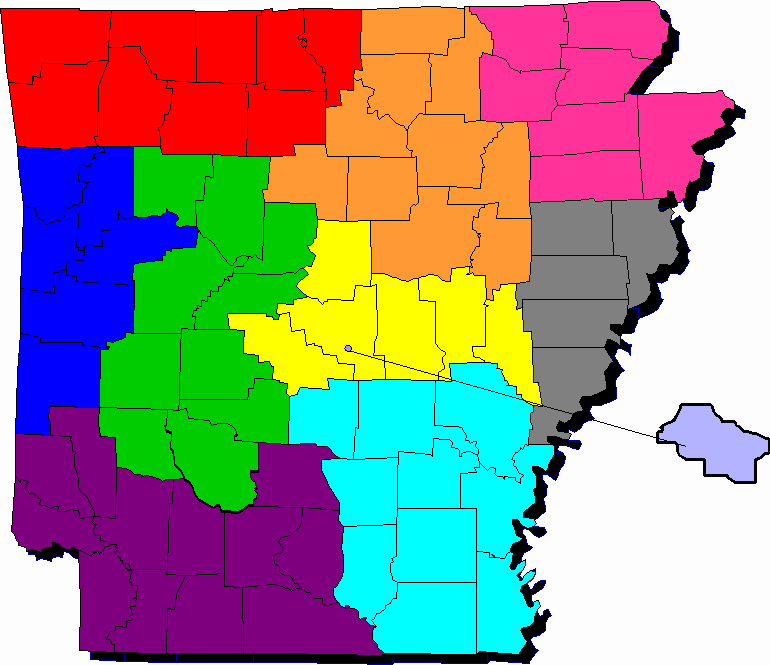 Northwest Arkansas Workforce Investment AreaBaxter, Benton, Boone, Carroll, Madison, Marion, Newton, Searcy, and Washington CountiesNorth Central Arkansas Workforce Investment AreaCleburne, Fulton, Independence, Izard, Jackson, Sharp, Stone, Van Buren, White, and Woodruff CountiesNortheast Arkansas Workforce Investment Area Clay, Craighead, Greene, Lawrence, Mississippi, Poinsett, and Randolph CountiesWestern Arkansas Workforce Investment Area Crawford, Franklin, Logan, Polk, Scott, and Sebastian Counties West Central Arkansas Workforce Investment AreaClark, Conway, Garland, Hot Spring, Johnson, Montgomery, Perry, Pike, Pope, and Yell CountiesCentral Arkansas Workforce Investment AreaFaulkner, Lonoke, Monroe, Prairie, Pulaski outside the city limits of Little Rock, and Saline CountiesCity of Little Rock Workforce Investment AreaInside the city limits of Little RockEastern Arkansas Workforce Investment AreaCrittenden, Cross, Lee, Phillips, and St. Francis CountiesSouthwest Arkansas Workforce Investment AreaCalhoun, Columbia, Dallas, Hempstead, Howard, Lafayette, Little River, Miller, Nevada, Ouachita, Sevier, and Union CountiesSoutheast Arkansas Workforce Investment AreaArkansas, Ashley, Bradley, Chicot, Cleveland, Desha, Drew, Grant, Jefferson, and Lincoln CountieNorthwest Arkansas Profile  The Northwest Arkansas WIA has many tourist attractions. Among these are the Buffalo National River and the Prairie Grove Civil War Battlefield. Nestled in the Ozark Mountains, the Area gives visitors a chance to view Rocky Mountain Elk near Ponca, and the picturesque city of Eureka Springs offers shopping and unique architecture. The Crystal Bridges Museum of American Art in Bentonville houses a permanent collection of signature works from American artists, along with galleries dedicated to regional art including American Indian art.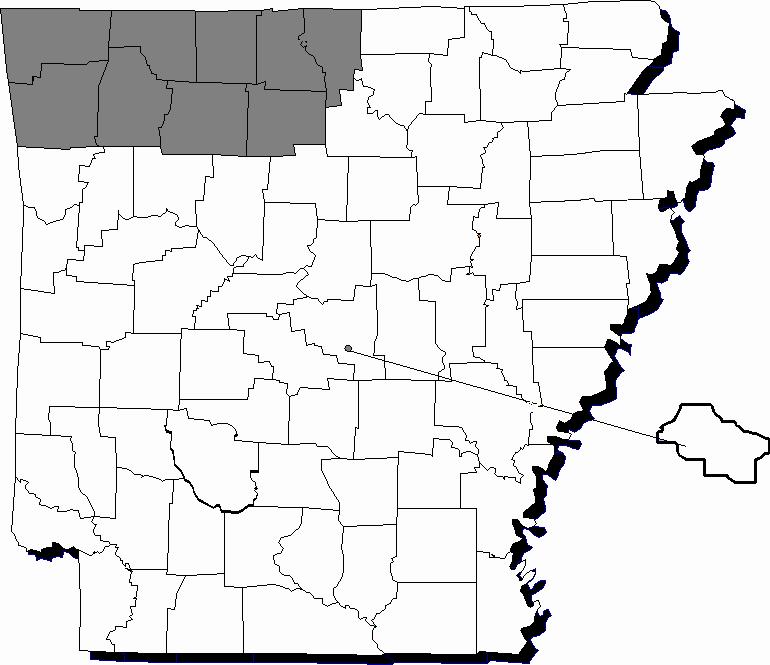   The Northwest Arkansas WIA consists of nine counties: Baxter, Benton, Boone, Carroll, Madison, Marion, Newton, Searcy, and Washington. The Area borders two states, Missouri to the north and Oklahoma to the west. The Fayetteville-Springdale-Rogers Metropolitan Statistical Area (MSA), is located within the Area.   The University of Arkansas, the state’s largest public university, is located in Washington County in the city of Fayetteville. John Brown University, a private four-year university, is located in Siloam Springs. Offering associate degrees and certificate programs, Arkansas State University-Mountain Home, North Arkansas College, and Northwest Arkansas Community College are two-year colleges based in this WIA.  Among the 10 Local Workforce Investment Areas, Northwest Arkansas has the largest employment base in the state. This region is projected to gain 34,362 jobs, an increase of 12.81 percent, from 2012 to 2022. Goods-Producing industries are projected to gain 3,299 net jobs, while Services-Providing industries are predicted to add 31,492 jobs over the 2012-2022 projection period. An estimated 26,643 Self-Employed and Unpaid Family Workers are expected to be based in Northwest Arkansas by 2022, a loss of 429.   Education and Health Services is expected to be the top and fastest growing supersector with 10,965 jobs anticipated, equivalent to 21.11 percent job growth.  Educational Services is predicted to be the top growing industry adding 4,236 new jobs, while Food Services and Drinking Places appears to be a step behind at 4,235 new jobs.  Chemical Manufacturing is projected to be the fastest growing industry with a growth of 73.75 percent over the 10-year period.  Information is the only supersector expected to experience a decline with a small loss of 61 over the projection period.  Postal Service is estimated to lose 157 jobs making it the top declining industry, while Crop Production is forecasted to lose more than 20 percent of its workforce.   Northwest Arkansas is projected to have 9,669 annual job openings over the 2012-2022 projection period, with 3,545 for growth and expansion and 6,124 for replacement. The Food Preparation and Serving Related Occupations major group is predicted to add the most jobs with a net gain of 4,499, while Personal Care and Service Occupations is estimated to be the fastest growing major group with a 25.33 percent growth.  Heavy and Tractor-Trailer Truck Drivers is estimated to be the top growing occupation with an anticipated growth of 1,821 new jobs. Food Scientists and Technologists could increase by more than 55 percent making it the fastest growing occupation.  Farmers, Ranchers, and Other Agricultural Managers is projected to lead the Area in decline with 398 job losses, while Data Entry Keyers could be the fastest declining occupation losing nearly a quarter of its workforce. With respect to annual job openings, Retail Salespersons tops all occupations with 413.Top 10 Fastest Growing Industries Ranked by Percent Growth (Minimum Employment of 50)Top 5 Declining Industries Ranked by Net Growth (Bottom Five)Top 5 Fastest Declining Industries Ranked by Percent Growth (Bottom Five) (Minimum Decline of Five)Top 10 Fastest Growing Industries Ranked by Percent Growth (Minimum Employment of 50) Top 10 Occupations Ranked by Annual OpeningsTop 5 Declining Occupations Ranked by Net Growth (Bottom Five)Top 5 Fastest Declining Occupations Ranked by Percent Growth (Bottom Five) (Minimum Decline of 5)North Central Arkansas Profile  North Central Arkansas has numerous tourist attractions within its borders. Near Mountain View, visitors can tour the underground beauty of Blanchard Springs Caverns and listen to traditional American mountain music at the Ozark Folk Center. Created by a dam in 1964, the 40,000-acre Greers Ferry Lake offers outdoor adventurists plenty of fishing, boating, and camping. Nearby, the Little Red River flows out of the lake’s tailwaters, providing excellent trout fishing.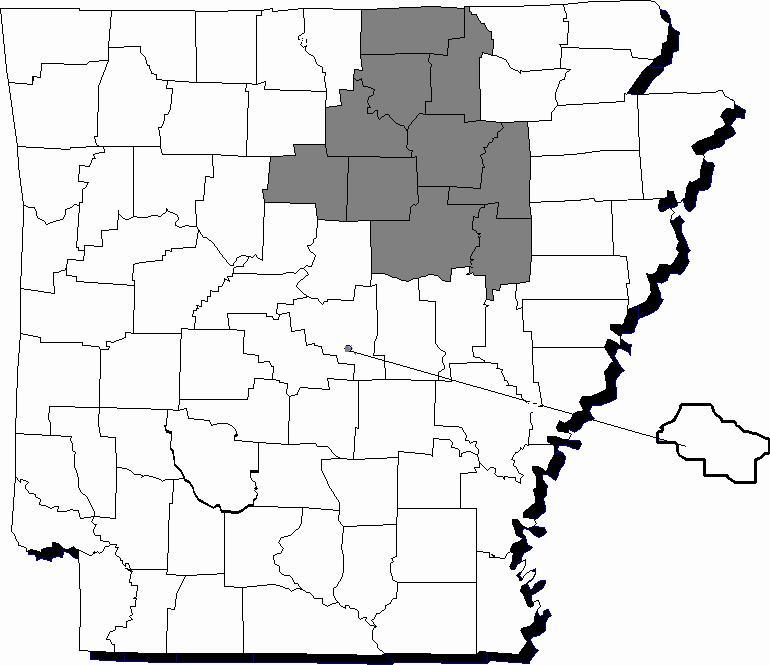   The North Central Arkansas WIA consists of 10 counties: Cleburne, Fulton, Independence, Izard, Jackson, Sharp, Stone, Van Buren, White, and Woodruff, with the state of Missouri bordering the Area to the north.  The Area is home to three public two-year colleges that are part of the Arkansas State University (ASU) system with campuses located in Beebe, Newport, and Searcy. Also located in North Central Arkansas are two private four-year institutions, Lyon College in Batesville and Harding University in Searcy. Rounding out the Area’s educational opportunities are several community, technical, and trade schools, including the UA Community College in Batesville and Ozarka College in Melbourne.   North Central Arkansas is projected to add 11,542 new jobs during the 2012-2022 projection period, or increase employment by 13.83 percent. Goods-Producing industries are expected to add 1,350 new jobs, while the Services-Providing industries could add 8,308.  The Area is also expected to gain 1,884 Self-Employed and Unpaid Family Workers.  Education and Health Services is projected to be the top growing supersector in North Central Arkansas with a growth of 3,934 jobs. Health Care and Social Assistance is estimated to have the highest growth of the subsectors with an increase of 2,786 jobs.  Leisure and Hospitality is forecasted to be the fastest growing supersector with a growth of 32.48 percent.  Food Services and Drinking Places is estimated to be the top growing industry adding 1,792 new jobs, while Machinery Manufacturing is expected to be the fastest growing industry with a rate of 80.80 percent. Fabricated Metal Product Manufacturing is likely to have the toughest outlook in the Area with a decline of 195 jobs, or 28.97 percent of its workforce.   North Central Arkansas is expected to have 3,097 total job openings annually between 2012 and 2022. Of these, 1,911 would be for replacement, while 1,186 would be for growth and expansion. The Food Preparation and Serving Related Occupations major group is predicted to have the highest net growth with 1,908 new jobs. Farmers, Ranchers and Other Agricultural Managers is estimated to add 1,238 new jobs to the workforce making it the top growing occupation in the Area.  The occupation is also anticipating the most annual openings with 254 between  2012 and 2022.  At 32.20 percent, Personal Care and Service Occupations is projected to be the fastest growing major group. Driving this growth is Personal Care Aides with a percent growth of 56.28.  Postal Service Mail Carriers is predicted to be the top declining occupation with a loss of 34 jobs, while Lathe and Turning Machine Tool Setters, Operators, and Tenders, Metal and Plastic is estimated to be the fastest declining, losing 43.75 percent of its workforce.Top 10 Fastest Growing Industries Ranked by Percent Growth (Minimum Employment of 50)Top 5 Declining Industries Ranked by Net Growth (Bottom Five)Top 5 Fastest Declining Industries Ranked by Percent Growth (Bottom Five)Top 10 Fastest Growing Occupations Ranked by Percent Growth (Minimum Employment of 50)Top 10 Occupations Ranked by Annual Openings Top 5 Declining Occupations Ranked by Net Growth (Bottom Five)Top 5 Fastest Declining Occupations Ranked by Percent Growth (Bottom Five) (Minimum Decline of 5)Northeast Arkansas Profile  The Hemingway-Pfeiffer Museum and Educational Center in Piggott, including the home and barn studio where Ernest Hemingway lived and wrote portions of "A Farewell to Arms,” is just one of the many attractions located in the Northeast Arkansas WIA. A unique land formation, one of only two in the world, can be found in Crowley’s Ridge State Park near Paragould. Lake Charles, in Powhatan, is one of several lakes in this region, offering camping and fishing. Built in 1888 and restored in the 1970s, the historical Powhatan Courthouse is the main attraction at Powhatan Historic State Park.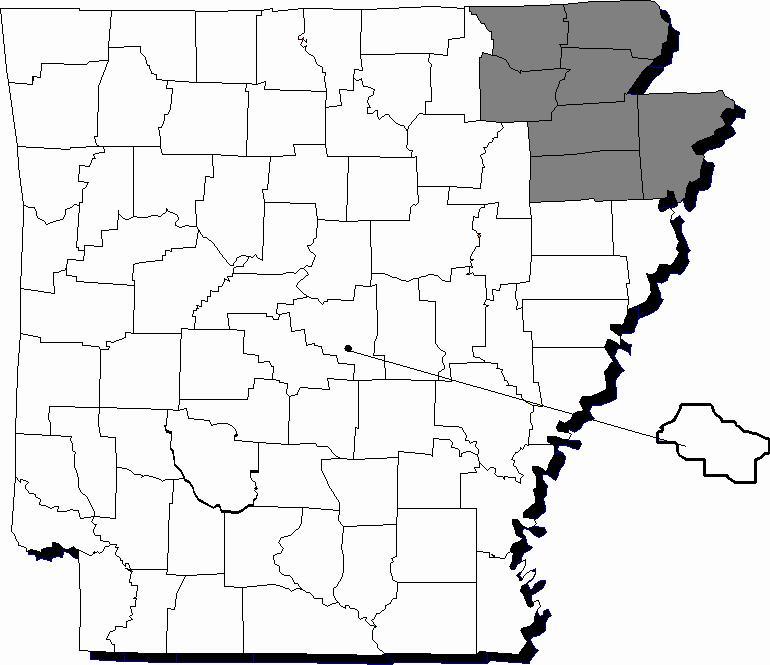   The Northeast Arkansas WIA consists of seven counties: Clay, Craighead, Greene, Lawrence, Mississippi, Poinsett, and Randolph, with the states of Missouri bordering the area to the north and Tennessee to the east. The Jonesboro Metropolitan Statistical Area is located in this Area.  The Area is home to three four-year colleges, two private and one public: Williams Baptist College in Walnut Ridge, Crowley’s Ridge College in Paragould, and Arkansas State University in Jonesboro. Arkansas Northeastern College in Blytheville and Black River Technical College in Pocahontas are two-year colleges located in this WIA.  Northeast Arkansas is expected to add 13,048 jobs during the projection period. Goods-Producing industries are predicted to have a gain of 2,942 jobs, while Services-Providing industries could add 8,725. A net gain of 1,381 Self-Employed and Unpaid Family Workers is anticipated.   Education and Health Services is expected to be the top growing supersector with 4,627 new jobs to be added during the projection period. Leisure and Hospitality is estimated to be the fastest growing supersector in Northeast Arkansas with a 20.45 percent growth.  Driving this growth is Food Services and Drinking Places, which is projected to be the top growing industry with a gain of 1,639 jobs.  Food Manufacturing could also drive growth in the Area with a 55.52 percent growth making it the fastest growing industry.   Electrical Equipment, Appliance, and Component Manufacturing is estimated to be the top declining industry with a decline of 115, while Leather and Allied Product Manufacturing could lose a quarter of its workforce.  The Northeast Arkansas WIA is expected to have 3,838 annual job openings during the projection period. Of these, 2,490 would be for replacement, while 1,348 would be for growth and expansion. The Food Preparation and Serving Related Occupations major group is predicted to add the most new jobs with 1,742, while Personal Care and Service Occupations is predicted to be the fastest growing major group at 25.52 percent. Farmers, Ranchers, and Other Agricultural Managers is estimated to lead the Area in net growth with 691 new jobs, while Personal Care Aides could lead the Area in percent growth with a 47.94 percent growth.  Office and Administrative Support Occupations is estimated to grow by 847 jobs, but the major group dominates the Top 5 Declining and Top 5 Fastest Declining Occupations list.  Stock Clerks and Order Fillers is set to be the top declining occupation with 56 job losses, while Data Entry Clerks is forecasted to be the fastest declining occupation with a decline of 24.19 percent.  With 153 annual openings, Combined Food Preparation and Serving Workers, Including Fast Food is predicted to have the most openings between 2012 and 2022. Top 10 Fastest Growing Industries Ranked by Percent Growth (Minimum Employment of 50)Top 5 Declining Industries Ranked by Net GrowthTop 5 Fastest Declining Industries Ranked by Percent GrowthTop 10 Fastest Growing Occupations Ranked by Percent Growth (Minimum Employment of 50)Top 10 Occupations Ranked by Annual OpeningsTop 5 Declining Occupations Ranked by Net Growth (Bottom Five)Top 5 Fastest Declining Occupations Ranked by Percent Growth (Bottom Five) (Minimum Decline of 5)Western Arkansas Profile  The Western Arkansas WIA is home to the two highest mountain peaks in Arkansas; Mount Magazine near Paris and Rich Mountain at the Queen Wilhelmina State Park near Mena. The Cossatot River, an American Indian word for “skull crusher,” provides some of the most challenging whitewater rafting in the state. Settled by Swiss and German immigrants in the 1880s, Altus has become the wine capital of Arkansas, producing several award-winning wines from grapes grown in the Boston Mountains. Area visitors can also see an eight-foot tall statue of Popeye in Alma, the self-proclaimed “spinach capital of the world.”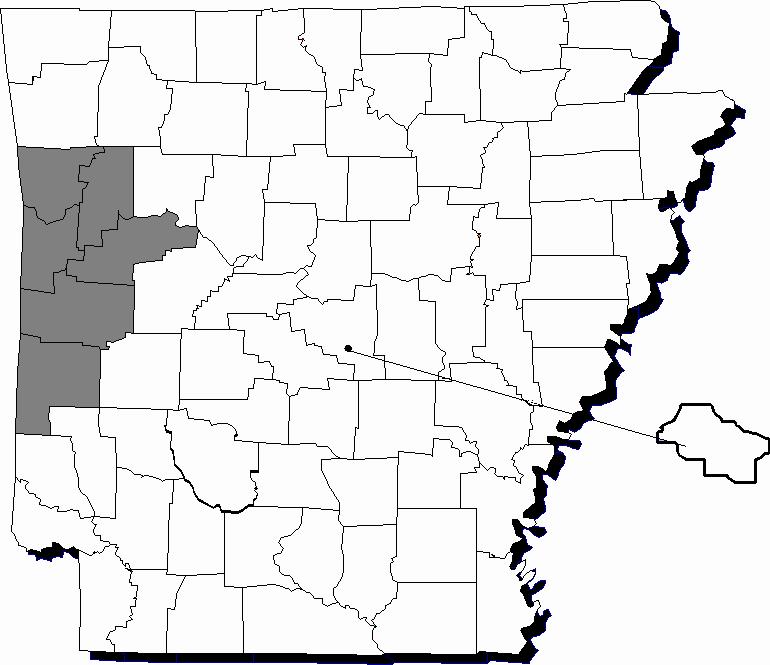   The Western Arkansas WIA consists of six counties: Crawford, Franklin, Logan, Polk, Scott, and Sebastian; and is bordered to the west by the state of Oklahoma. The Arkansas portion of the Fort Smith Metropolitan Statistical Area is located in the Western Arkansas WIA.  The Area is home to the University of Arkansas at Fort Smith, a four-year public university located in Sebastian County. Offering associate degrees and certificates, Rich Mountain Community College in Mena and Arkansas Tech-Ozark are two-year colleges located in this Area, providing residents with a range of educational options.  Western Arkansas is expected to experience a net growth of employment with 9,466 jobs forecasted to be added during the projection period. Goods-Producing industries are projected to have a net gain of 1,195 jobs, while the Services-Providing industries are estimated to add 9,219. The Area is predicted to lose 948 jobs for Self-Employed and Unpaid Family Workers.   The Education and Health Services supersector is expected to add the most new jobs with 3,575 anticipated, while Leisure and Hospitality is estimated to see the fastest growth at 18.27 percent. Food Services and Drinking Places is predicted to see the most growth gaining 1,488 jobs during the projection period.  Wood Product Manufacturing is projected to be the fastest growing industry with a 37.69 percent increase.  Electrical Equipment, Appliance, and Component Manufacturing is anticipated to be the top declining industry with a loss of 239 jobs, while Nonstore Retailers is expected to lose 18.64 percent of its workforce.  The Western Arkansas WIA is projected to see an 8.10 percent growth of its workforce between 2012 and 2022. Around 3,734 annual job openings are expected to be available during the projection period with 2,675 for replacement and 1,059 for growth and expansion. The Food Preparation and Serving Related Occupations major group is predicted to add the most jobs with 1,642 anticipated, but Personal Care and Service Occupations is expected to see a percent growth of 21.96 percent over the projection period.  Personal Care Aides is estimated to be the top and fastest growing occupation with a growth of 554 or an increase of 48.47 percent.  Farmers, Ranchers, and Other Agricultural Managers is expected to be the top declining occupation with a loss of 491 jobs, while Data Entry Keyers could lose 27.87 percent of its workforce.  Retail Salespersons is projected to have the most job openings with 146 annually.Top 10 Fastest Growing Industries Ranked by Percent Growth (Minimum Employment of 50)Top 5 Declining Industries Ranked by Net GrowthTop 5 Fastest Declining Industries Ranked by Percent GrowthTop 10 Fastest Growing Occupations Ranked by Percent Growth (Minimum Employment of 50)Top 10 Occupations Annual OpeningsTop 5 Declining Occupations Ranked by Net Growth (Bottom Five)Top 5 Fastest Declining Occupations Ranked by Percent Growth (Bottom Five) (Minimum Decline of 5)West Central Arkansas Profile  The West Central Arkansas WIA contains unbelievable natural resources for recreational use, including multiple lakes and mountains. Petit Jean State Park, located near Morrilton, is home to Cedar Falls, the tallest continuous flowing waterfall in the state. The Crater of Diamonds State Park, located in Murfreesboro, is recognized as the only public diamond mine in the world where you keep what you find. Visitors found 95.38 total carats in 2012.  Hot Springs is also a center for tourism with its famous Bathhouse Row, a theme park, and other historic attractions.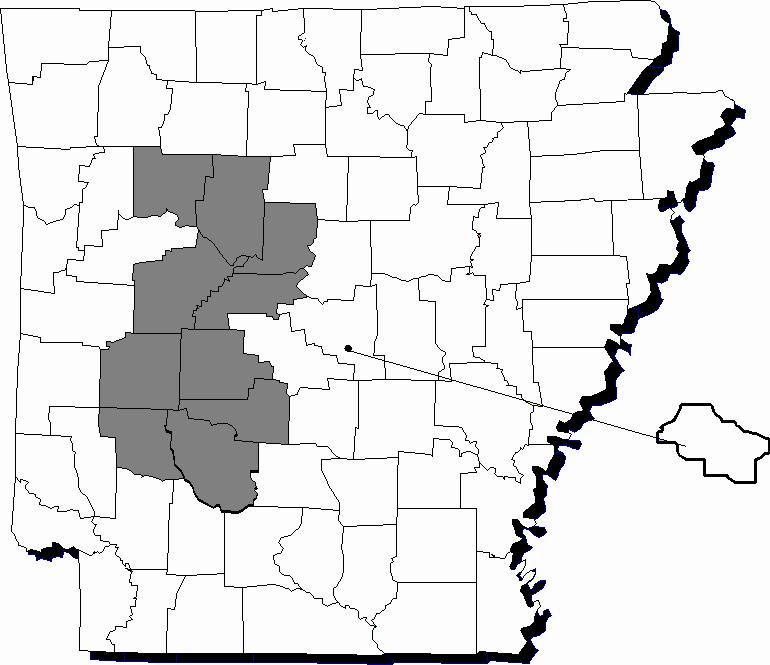   The West Central Arkansas WIA consists of 10 counties: Clark, Conway, Garland, Hot Spring, Johnson, Montgomery, Perry, Pike, Pope, and Yell; with the Hot Springs Metropolitan Statistical Area located within the WIA.  The Area has several four-year colleges: Arkansas Tech University in Russellville; Henderson State University and Ouachita Baptist University in Arkadelphia; and the University of the Ozarks in Clarksville. There are also a number of two-year community and technical colleges in the area: National Park Community College in Hot Springs; a campus of the University of Arkansas Community College System in Morrilton; and College of the Ouachitas in Malvern.  West Central Arkansas is expected to see an employment increase of 14,933 during the 2012-2022 projection period. Goods-Producing industries are projected to gain 1,730 net jobs, while the Services-Providing industries are predicted to gain 12,282. There is estimated to be 921 more Self-Employed and Unpaid Family Workers in the Area by 2022.  Education and Health Services is estimated to add 5,705 jobs, making it the top supersector in West Central Arkansas for net growth.  Leisure and Hospitality is projected to be the fastest growing supersector, increasing employment by 22.38 percent.  Food Services and Drinking Places is predicted to lead all industries in net growth adding 2,322 to the local workforce.  Social Assistance could increase employment by 46.31 percent making it the fastest growing industry in the Area.  Postal Service jobs could fall by 93 making it the top declining industry, while Crop Production could lose 30.16 percent of its workforce making it the fastest declining industry.  West Central Arkansas’s occupational employment is expected to increase 12.20 percent during the projection period. About 4,396 annual job openings are anticipated in the Area. Growth and expansion is estimated to account for 1,540 of those jobs, while 2,856 would be for replacement. The Food Preparation and Serving Related Occupations major group is projected to add the most jobs with 2,503 between 2012 and 2022. Personal Care and Service Occupations is forecasted to be the fastest growing major group with a 31.21 percent increase. Driving this growth is Personal Care Aides, which is expected to be the top and fastest growing occupation with a gain of 957, a 55.64 percent growth.  On the negative side of the economy, Postal Service Mail Carriers is estimated to lose 53 jobs, while Data Entry Clerks could lose more than 25 percent of its workforce.  Farmers, Ranchers, and Other Agricultural Managers is estimated to have the most annual openings with 157 between 2012 and 2022.Top 10 Fastest Growing Industries Ranked by Percent Growth (Minimum Employment of 50)Top 5 Declining Industries Ranked by Net Growth (Bottom Five)Top 5 Fastest Declining Industries Ranked by Net Growth (Bottom Five)Top 10 Fastest Growing Occupations Ranked by Percent Growth (Minimum Employment of 50)Top 10 Occupations Annual OpeningsTop 5 Declining Occupations (Ranked by Net Growth) (Bottom Five)Top 5 Fastest Declining Occupations (Ranked by Percent Growth (Bottom Five) (Minimum Decline of 5)Central Arkansas Profile  The Central Arkansas WIA is home to the Prairie County Museum in Des Arc, which contains artifacts and exhibits that tell the story of the Lower White River’s influence on the first settlements in the Arkansas frontier. The Arkansas Game and Fish Commission’s Joe Hogan Fish Hatchery in Lonoke is one of the largest working fish hatcheries in the world, supplying state lakes, rivers, and streams with an abundance of fish. Located in Scott, the Plantation Agricultural Museum, tells the history of cotton agriculture in the state; and the Toltec Indian Mounds State Park, a national historic landmark, preserves and interprets the state’s tallest Native American mounds. The Little Rock Air Force Base in Jacksonville is the world’s largest training ground for C-130 pilots and North Little Rock’s Old Mill, an authentic reproduction of a water-powered gristmill, was seen in the opening credits of “Gone with the Wind”.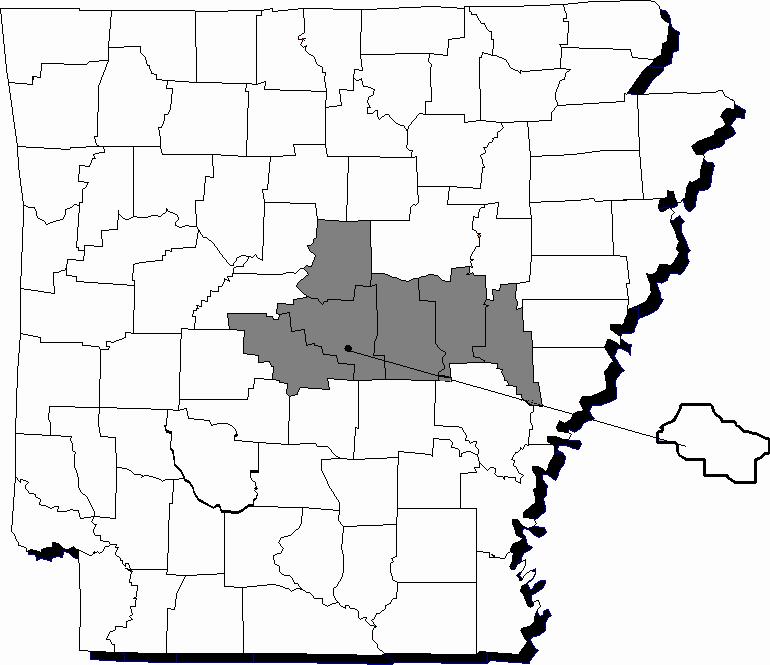   The Central Arkansas WIA consists of six counties: Faulkner, Lonoke, Monroe, Prairie, Saline, and the portion of Pulaski County outside of Little Rock. The majority of the Little Rock-North Little Rock-Conway Metropolitan Statistical Area is located in this WIA.  Three four-year colleges and universities are located in Conway: the University of Central Arkansas, Hendrix College, and Central Baptist College. There are satellite campuses of other colleges and universities, including the University of Arkansas at Little Rock-Benton and the Pulaski Technical College-Saline County Career Center in Bauxite. Two two-year colleges, Shorter College and Pulaski Technical College, are located in North Little Rock.  The Central Arkansas WIA is expected to add 25,613 new jobs between 2012 and 2022. Goods-Producing industries are projected to gain 1,884 net jobs, while the Services-Providing industries are predicted to add 22,591 jobs. In addition, 1,138 more Self-Employed and Unpaid Family Workers are expected to be based in this area.   Education and Health Services is estimated to be the top and fastest growing supersector in Central Arkansas with a growth of 10,837, an increase of 32.46 percent.  Educational Services is forecasted to be the top growing industry with an increase of 3,876 new jobs.  Nursing and Residential Care Facilities is expected to be the fastest growing industry increasing by 46.47 percent.  Postal Service could be the top and fastest declining industry in the Area with 134 job losses, a decrease of 17.05 percent.   Central Arkansas is expected to have 6,591 annual job openings during the projection period with 2,617 being for growth and expansion and 3,974 being for replacement. Food Preparation and Serving Related Occupations major group is projected to add the most jobs with 3,651 anticipated, while Personal Care and Service Occupations is estimated to be the fastest growing major group with an increase of 36.98 percent.  Personal Care Aides is anticipated to be the top and fastest growing occupation adding 1,250 jobs, an increase of 59.21 percent.  Postal Service Mail Sorters, Processors, and Processing Machine Operators is predicted to lose 53 jobs making it the top declining occupation, while Data Entry Clerks is estimated to be the fastest declining occupation with a rate of 23.16 percent.  Retail Salespersons is estimated to have the most annual openings with 278 during the projection period.Top 10 Fastest Growing Industries Ranked by Percent Growth (Minimum Employment of 50)Top 5 Declining Industries Ranked by Net Growth (Bottom Five)Top 5 Fastest Declining Industries Ranked by Net Percent (Bottom Five)Top 10 Fastest Growing Occupations Ranked by Percent Growth (Minimum Employment of 50)Top 10 Occupations Ranked by Annual OpeningsTop 5 Declining Occupations Ranked by Net Growth (Bottom Five)Top 5 Fastest Declining Occupations Ranked by Percent Growth (Bottom Five) (Minimum Decline of 5)City of Little Rock ProfileThe City of Little Rock WIA has numerous attractions and resources for people to enjoy. There are a number of museums in the Area, including the Arkansas Arts Center. Located in the historic MacArthur Park, the Center houses art galleries, a Children’s Theater, and other attractions related to the arts. As Arkansas’s only major airport, the Bill and Hillary Clinton National Airport transports over 2.2 million passengers in and out of the city each year. Central High School is considered one of Arkansas's most important historical landmarks. In 1957, the school was brought to national attention in one of the earliest school desegregation struggles in the modern civil rights movement. With the addition of the Clinton Presidential Library and the revitalization of the River Market District, the downtown area has become a tourist destination for the state and Area.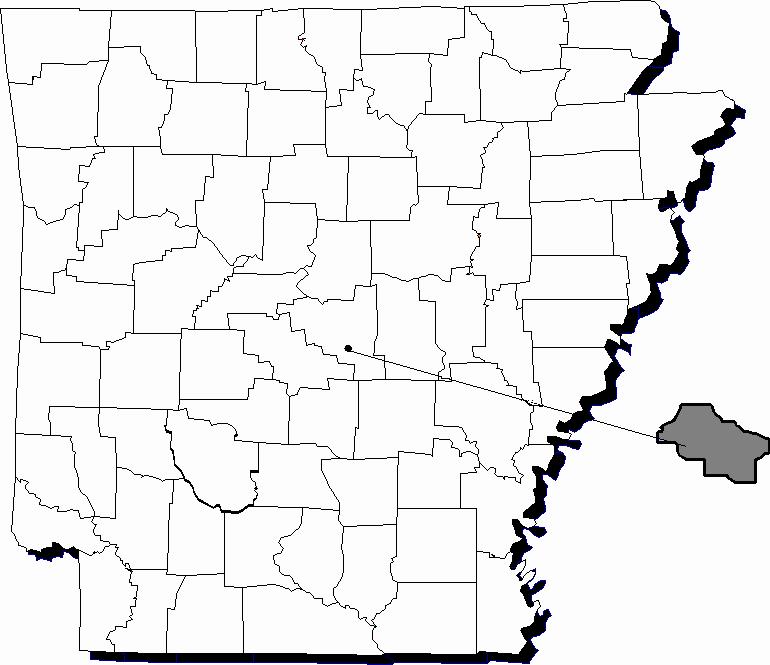   The City of Little Rock WIA is a center for government operations, serving as the county seat of Pulaski County as well as the state’s capital. The Area is recognized as part of the Little Rock-North Little Rock-Conway Metropolitan Statistical Area.  Three four-year colleges are located in the City of Little Rock: one public university, the University of Arkansas at Little Rock; and three private colleges, Arkansas Baptist College, Philander Smith College, and Remington College. It is also home to the University of Arkansas for Medical Sciences and the UALR William H. Bowen School of Law, one of two law schools in the state.   The City of Little Rock WIA is expected to grow by 15,533 jobs during the 2012-2022 projections period, or an increase of 8.33 percent.  Goods-Producing industries are projected to experience a net growth of 231 jobs, while Services-Providing industries are predicted to add 15,391. Self-Employed and Unpaid Family Workers, however, is expected to experience a decline of 89.   Education and Health Services is estimated to be the top supersector in the Area adding an anticipated 6,984 new jobs.  Leisure and Hospitality is projected to be the fastest growing supersector with a gain of 17.82 percent.  Food Services and Drinking Places is estimated to add 2,424 jobs making it the top growing industry, while Machinery Manufacturing could see a significant rise in jobs with a growth of more than 75 percent.  Food Manufacturing is predicted to be the top declining industry with a loss of 181, while Miscellaneous Manufacturing could be the fastest declining industry with a loss of 43.46 percent.  The Information supersector is estimated to lose 229 jobs.   City of Little Rock WIA employers are expected to have 5,947 annual openings during the projection period. Of these, 4,247 would be for replacement and 1,700 for growth and expansion.  Food Preparation and Serving Related Occupations is predicted to be the top growing major group with 2,522 new jobs.  Personal Care and Service Occupations is expected to be the fastest growing major group with an increase of 22.59 percent.  Driving this growth is Personal Care Aides, which is estimated to be the top and fastest growing occupation with a growth of 910, an increase of 53 percent.  Data Entry Clerks is estimated to lose 116 jobs, while Electromechanical Equipment Assemblers could lose 32.56 percent of its workforce.  Retail Salespersons is estimated to have the most annual openings with 242 during the projection period.Top 10 Fastest Growing Industries Ranked by Percent Growth (Minimum Employment of 50)Top 5 Declining Industries Ranked by Net Growth (Bottom Five)Top 5 Fastest Declining Industries Ranked by Percent Growth (Bottom Five)Top 10 Fastest Declining Occupations Ranked by Percent Growth (Minimum Employment of 50)Top 10 Occupations Ranked by Annual OpeningsTop 5 Declining Occupations Ranked by Net Growth (Bottom Five)Top 5 Fastest Declining Occupations Ranked by Percent Growth (Bottom Five) (Minimum Decline of 5)Eastern Arkansas Profile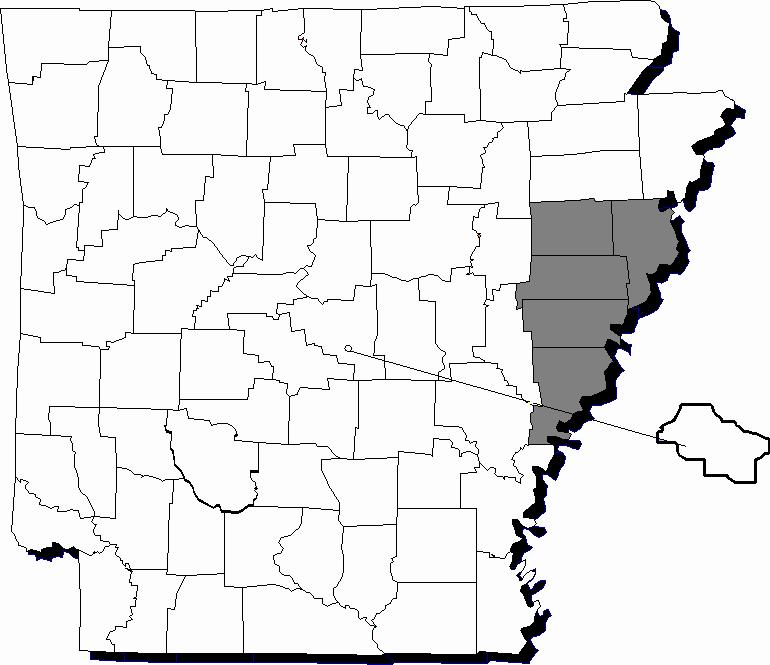   The Eastern Arkansas WIA is home to several national historic landmarks and interesting facts. The Parkin Archeological Park, in Parkin, is a former American Indian village that some scholars believe was the village “Casqui,” visited during the expedition of Hernando De Soto in 1541. In addition, on the border of Lee and Phillips Counties, a granite monument marks the initial site for the East/West baseline of the 1815 survey of the Louisiana Purchase. Village Creek State Park, located in the Crowley’s Ridge Area, is known for its fishing, hiking trails, and lush scenery. The King Biscuit Time radio show, the longest running daily radio show in the nation, has broadcast blues music for over 70 years on KFFA in Helena.  The Eastern Arkansas Workforce Investment Area consists of five counties: Crittenden, Cross, Lee, Phillips, and St. Francis. With Tennessee bordering this Area to the east, Crittenden County, makes up a portion of the Memphis Metropolitan Statistical Area, the fifty-fifth largest in the United States.  Although there are no four-year colleges in the Area, several two-year institutions offer a variety of programs. Crowley’s Ridge Technical Institute and East Arkansas Community College are in Forrest City, Phillips County Community College of the University of Arkansas System is in Helena, and Mid-South Community College is in West Memphis, which has merged into the Arkansas State University System.  The Eastern Arkansas WIA is expected to gain 3,021 net jobs during the 2012-2022 projection period. Goods-Producing industries are projected to gain 333 jobs, while the Services-Providing industries are predicted to gain 2,636. Self-Employed and Unpaid Family Workers are predicted to gain 52 jobs during the projection period.   The Education and Health Services supersector is expected to add the most jobs with 1,572 anticipated.  At 16.87 percent, Professional and Business Services is projected to be the fastest growing supersector in the Eastern Arkansas WIA.  Social Assistance is estimated to be the top growing industry with a gain of 1,027 jobs, while Waste Management and Remediation Service is predicted to be the fastest growing industry with a gain of 58.33 percent of its workforce.  Accommodation, including Hotels and Motels is projected to be the top declining industry with a loss of 81, while Wholesale Electronic Markets and Agents and Brokers could lose 36.92 percent of its workforce and be the fastest declining industry.   The Area is expected to have 1,348 annual openings during the projection period with 999 being for replacement and the remaining 349 for growth and expansion.  Personal Care and Service Occupations is projected to be the top and fastest growing major group with an anticipated gain of 558 jobs, an increase of 31.05 percent.  Driving this growth is Personal Care Aides with a gain of 396, or an increase of 50.97 percent.  Stock Clerks and Order Fillers is estimated to be the top declining occupation with a loss of 50, while Data Entry Clerks is forecasted to lose 23.08 percent of its workforce and be the fastest declining occupation in the Area.  Overall, the Sales and Related Occupations major group could lose 45 jobs, or just over one percent of its workforce.  Cashiers leads the Area in the number of annual openings with 60.  Top 10 Fastest Growing Industries Ranked by Percent Growth (Minimum Employment of 50)Top 5 Declining Industries Ranked by Net Growth (Bottom Five)Top 5 Fastest Declining Industries Ranked by Percent Growth (Bottom Five)Top 10 Fastest Growing Occupations Ranked by Percent Growth (Minimum Employment of 50)Top 10 Occupations Ranked by Annual OpeningsTop 5 Declining Occupations Ranked by Net GrowthTop 5 Fastest Declining Occupations Ranked by Percent Growth (Minimum Decline of 5)Southwest Arkansas Profile  The Southwest Arkansas WIA contains some of the finest attractions in Arkansas. The Arkansas Museum of Natural Resources in Smackover revisits the industrial and social history associated with the oil boom of the 1920s. The South Arkansas Arboretum State Park in El Dorado preserves exotic plants and flowering species native to the West Gulf Coastal Plain region of the United States, while the City of Hope is the center for watermelon production in Arkansas. 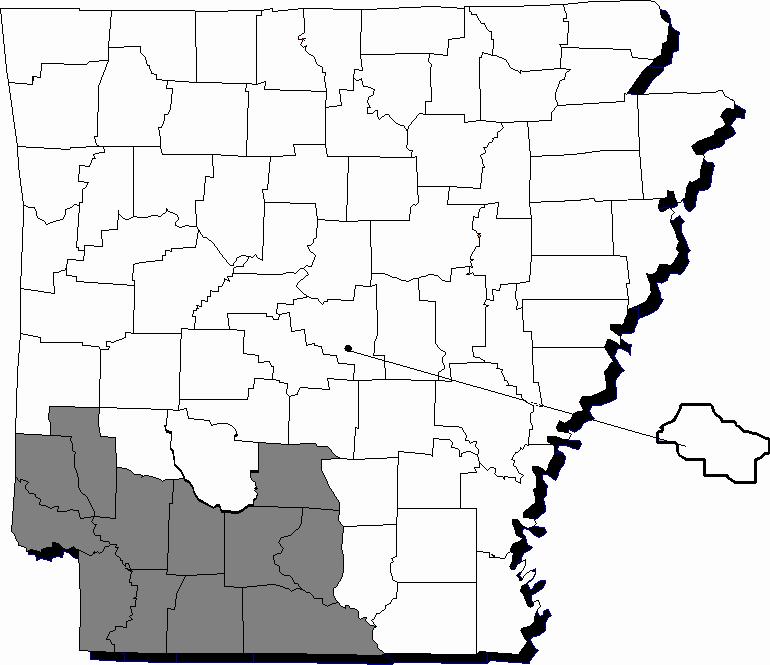   The Southwest Arkansas WIA is the largest Workforce Area in the state in terms of the number of counties represented. Twelve counties are located within this region: Calhoun, Columbia, Dallas, Hempstead, Howard, Lafayette, Little River, Miller, Nevada, Ouachita, Sevier, and Union. Three states border the Area: Oklahoma to the west, Texas to the southwest, and Louisiana to the south. Miller County is part of the Texarkana AR/TX Metropolitan Statistical Area.  Several educational opportunities are available in the Southwest Arkansas WIA. Southern Arkansas University in Magnolia is the only four-year college, while Cossatot Community College, University of Arkansas Community College at Hope, South Arkansas Community College, and Southern Arkansas University-Tech are all two-year colleges located in the Area.  Employment in Southwest Arkansas is forecasted to increase by 4,141, or a 4.48 percent growth during the 2012-2022 projections period.  Goods-Producing industries are projected to gain 172 jobs, while the Services-Providing industries are predicted to increase by 4,375 jobs. The Area is expected to lose 406 Self-Employed and Unpaid Family Workers.  Education and Health Services is estimated to be the top and fastest growing supersector with a gain of 2,764 jobs, a growth of 15.10 percent.  Social Assistance is predicted to lead all industries in net growth with a gain of 1,001 jobs and be the second fastest growing industry at 44.59 percent.  Wholesale Electronic Markets and Agents and Brokers is anticipated to be the fastest growing industry with a gain of 66.27 percent.  On the negative side of the economy, Paper Manufacturing is expected to be the top declining industry, losing 151 jobs between 2012 and 2022, while Support Activities for Transportation could be the fastest declining industry with a loss of 36.07 percent of its workforce.  Natural Resources and Mining is projected to have the toughest outlook among the supersectors with a loss of 147, almost six percent of its workforce.  Between 2012 and 2022, Southwest Arkansas employers are estimated to have 2,656 job openings annually. The Area is forecasted to have 2,098 replacement annual openings and 558 annual openings due to growth. The Food Preparation and Serving Related Occupations major group is expected to add the most jobs with 749 new jobs anticipated, while Personal Care and Service Occupations are forecasted to be the fastest growing major group with an increase of 26.79 percent.  Driving this growth is Personal Care Aides with an increase of 536 jobs, a 50.14 percent rise in employment making it the top and fastest growing occupation in the Area.  Farmers, Ranchers, and Other Agricultural Managers is estimated to be the top declining occupation with a loss of 290, while Sewing Machine Operators could lose over two-thirds of its workforce making it the fastest declining occupation.  The Transportation and Material Moving Occupations major group is expected to lose 106 jobs between 2012 and 2022.  Cashiers is expected to have the most annual openings with 113 between 2012 and 2022.Top 10 Fastest Growing Industries Ranked by Percent Growth (Minimum Employment of 50)Top 5 Declining Industries Ranked by Percent Growth (Bottom Five)Top 5 Declining Industries Ranked by Percent Growth (Bottom Five)Top 10 Fastest Growing Occupations Ranked by Percent Growth (Minimum Employment of 50)Top 10 Occupations Ranked by Annual OpeningsTop 5 Declining Occupations Ranked by Net Growth (Bottom Five)Top 5 Fastest Declining Occupations Ranked by Percent Growth (Bottom Five) (Minimum Decline of 5)Southeast Arkansas Profile  Several attractions can be found in the Southeast Arkansas WIA. In Gillett, the Arkansas Post Museum, the first capital of the Arkansas Territory, explores the history of and life on the Grand Prairie and the Delta. Lake Chicot, near Lake Village, is Arkansas’s largest natural lake and the largest natural oxbow lake in the nation, offering excellent fishing opportunities. The Arkansas River flows into the Mississippi River near Arkansas City, while Stuttgart is home to the World Championship Duck Calling Contest each fall.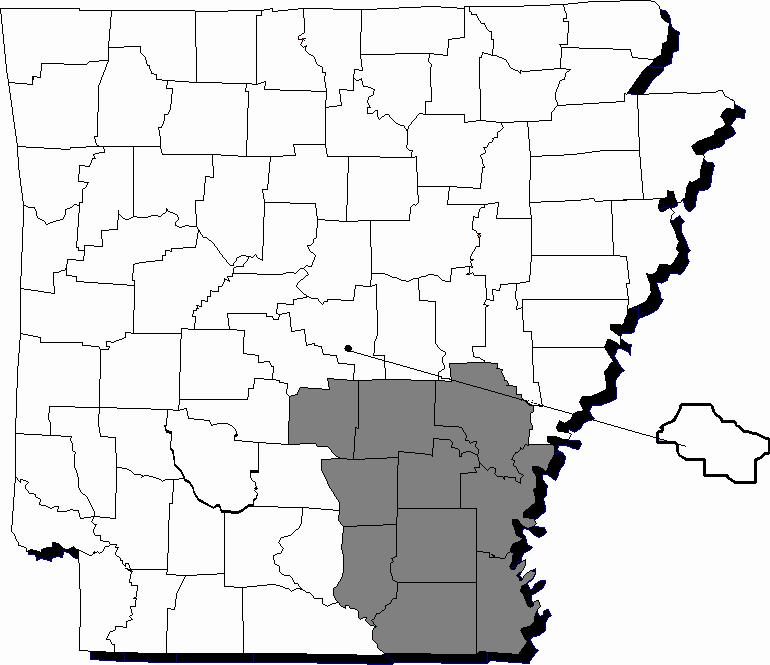   The Southeast Arkansas WIA consists of 10 counties: Arkansas, Ashley, Bradley, Chicot, Cleveland, Desha, Drew, Grant, Jefferson, and Lincoln. Two states border the Southeast Arkansas WIA, Louisiana to the south and Mississippi to the east; and the Pine Bluff Metropolitan Statistical Area is located in the Area.  Two campuses of the University of Arkansas system are in the Area, one in Pine Bluff, and the other in Monticello. Southeast Arkansas College, a two-year institution, is also located in Pine Bluff. Two campuses of Phillips County Community College, affiliated with the University of Arkansas System, are located in the Arkansas County cities of Stuttgart and DeWitt. This gives students a variety of choices for their academic studies.  The Southeast Arkansas WIA is expected to increase employment by 2,384 between 2012 and 2022. Goods-Producing industries are projected to lose 856 jobs, while the Services-Providing industries are predicted to gain 3,647 jobs. The Area is estimated to lose 407 Self-Employed and Unpaid Family Workers.  The Education and Health Services supersector is projected to lead the Area in net growth with 2,603 new jobs anticipated, while Leisure and Hospitality is estimated to be the fastest growing supersector during the projection period with an 18.10 percent increase in jobs.  Social Assistance is projected to be the top growing industry adding 1,139 jobs between 2012 and 2022.  Nonmetallic Mineral Product Manufacturing could be the fastest growing industry with a 45 percent rise in employment.  On the negative side of the economy, Paper Manufacturing is expected to lose 376 jobs during the projection period, while Fabricated Metal Product Manufacturing could lose 292 jobs, or more than 30 percent of its workforce, making it the fastest declining industry in the Area.  Southeast Arkansas WIA employment is expected to increase by 2.82 percent between 2012 and 2022.  Of the 2,368 job openings projected to be available annually, 454 would be for growth and expansion, while 1,914 would be for replacement.  Food Preparation and Serving Related Occupations is predicted to be the top growing adding 947 new jobs during the projection period.  Personal Care and Service Occupations is anticipated to be the fastest growing major group with a gain of 25.68 percent.  Personal Care Aides is estimated to be the top and fastest growing occupation with a gain of 528 jobs, a 44.48 percent rise in employment.  Farmers, Ranchers, and Other Agricultural Managers is predicted to be the top declining occupation with a loss of 247, while Signal and Track Switch Repairers could lose 37.50 percent of its workforce making it the fastest declining occupation.  Overall in the Southeast Arkansas WIA, eight major groups are anticipated to see net job losses with Production Occupations losing the most at 596, or 5.60 percent of its workforce.  Combined Food Preparation and Serving Workers, Including Fast Food is estimated to have 111 annual job openings between 2012 and 2022. Top 10 Fastest Growing Industries Ranked by Percent Growth (Minimum Employment of 50)Top 5 Declining Industries Ranked by Percent Growth (Bottom Five)Top 5 Declining Industries Ranked by Percent Growth (Bottom Five)Top 10 Fastest Growing Occupations Ranked by Percent Growth (Minimum Employment of 50)Top 10 Occupations Ranked by Annual OpeningsTop 5 Declining Occupations Ranked by Net Growth (Bottom Five)Top 5 Fastest Declining Occupations Ranked by Percent Growth (Minimum Decline of 5)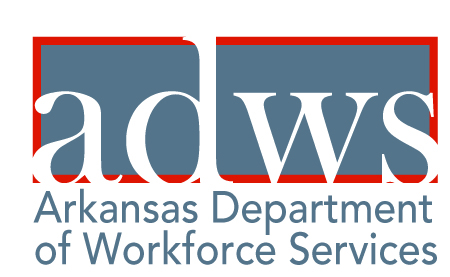 Explanation of Industry Projections Data…………………………………….5Explanation of Occupational Projections Data…………………………………….5Definition of Important Terms…………………………………….6Methodology…………………………………….7Total Employment Projections by Workforce Investment Area…………………………………….8Percent Growth of Total Employment by Workforce Investment Area (Chart)…………………………………….9Local Workforce Investment Areas Map…………………………………….10Northwest Arkansas Workforce Investment Area Profile…………………………………….112012-2022 Industry Projections by Major Division…………………………………….12Industry Rankings…………………………………….132012-2022 Occupational Projections by Major Group…………………………………….15Occupational Rankings…………………………………….16North Central Arkansas Workforce Investment Area Profile…………………………………….182012-2022 Industry Projections by Major Division…………………………………….19Industry Rankings…………………………………….202012-2022 Occupational Projections by Major Group…………………………………….22Occupational Rankings…………………………………….23Northeast Arkansas Workforce Investment Area Profile…………………………………….252012-2022 Industry Projections by Major Division…………………………………….26Industry Rankings…………………………………….272012-2022 Occupational Projections by Major Group…………………………………….29Occupational Rankings…………………………………….30Western Arkansas Workforce Investment Area Profile…………………………………….322012-2022 Industry Projections by Major Division…………………………………….33Industry Rankings…………………………………….342012-2022 Occupational Projections by Major Group…………………………………….36Occupational Rankings…………………………………….37West Central Arkansas Workforce Investment Area Profile…………………………………….392012-2022 Industry Projections by Major Division…………………………………….40Industry Rankings…………………………………….412012-2022 Occupational Projections by Major Group…………………………………….43Occupational Rankings…………………………………….44Central Arkansas Workforce Investment Area Profile…………………………………….462012-2022 Industry Projections by Major Division…………………………………….47Industry Rankings…………………………………….482012-2022 Occupational Projections by Major Group…………………………………….50Occupational Rankings…………………………………….51City of Little Rock Workforce Investment Area Profile…………………………………….532012-2022 Industry Projections by Major Division…………………………………….54Industry Rankings…………………………………….552012-2022 Occupational Projections by Major Group…………………………………….57Occupational Rankings…………………………………….58Eastern Arkansas Workforce Investment Area profile…………………………………….602012-2022 Industry Projections by Major Division…………………………………….61Industry Rankings…………………………………….622012-2022 Occupational Projections by Major Group…………………………………….64Occupational Rankings…………………………………….65Southwest Arkansas Workforce Investment Area Profile…………………………………….672012-2022 Industry Projections by Major Division…………………………………….68Industry Rankings…………………………………….692012-2022 Occupational Projections by Major Group…………………………………….71Occupational Rankings…………………………………….72Southeast Arkansas Workforce Investment Area Profile…………………………………….742012-2022 Industry Projections by Major Division…………………………………….75Industry Rankings…………………………………….762012-2022 Occupational Projections by Major Group…………………………………….78Occupational Rankings…………………………………….79NAICSCodeNAICS Title2012
Estimated
Employment2022
Projected
EmploymentNet
GrowthPercent
GrowthIndustry code according to the North American Industry Classification System (NAICS) Title and Coding StructureIndustry title according to the North American Industry Classification System (NAICS) Title and Coding StructureAn estimate of the number of jobs in an industry in 2012The projected number of jobs expected to be in an industry in 2022Total number of jobs an industry is expected to gain or lose over the 2012 to 2022 periodPercent change in the number of jobs in an industry over the 2012 to 2022 periodSOC
CodeSOC Title2012
Estimated
Employment2022
Projected
EmploymentNet
GrowthPercent
GrowthAnnual
Openings-
GrowthAnnual
Openings-
ReplacementTotal
Annual
OpeningsThe occupational code based on the Standard Occupational Classification (SOC) Coding and Title StructureThe 
occupational 
title based on 
the Standard Occupational Classification 
(SOC) Coding 
and Title 
StructureAn estimate 
of the number 
of jobs in an occupation 
in 2012The projected number of jobs expected 
to be in an occupation 
in 2022Total number 
of jobs an occupation 
is expected to gain or lose over the 2012 
to 2022 
periodPercent change in 
the number 
of jobs in an occupation over the 2012 to 2022 
periodAverage number of annual job openings expected to 
be available during the projection period due to employment growthAverage number of annual job openings expected to be available during the projection period due to the need to replace workers who leave the occupationAverage number of annual job openings expected to be available during the projection period due to employment growth and replacementsWorkforce Investment Area2012
Estimated
Employment2022
Projected
EmploymentNet
GrowthPercent
GrowthAnnual
Openings-
GrowthAnnual
Openings-
ReplacementAnnual
Openings-
TotalNorthwest Arkansas268,330302,69234,36212.81%3,5456,1249,669North Central Arkansas83,45294,99411,54213.83%1,1861,9113,097Northeast Arkansas107,445120,49313,04812.14%1,3482,4903,838Western Arkansas116,877126,3439,4668.10%1,0592,6753,734West Central Arkansas122,369137,30214,93312.20%1,5402,8564,396Central Arkansas168,330193,94325,61315.22%2,6173,9746,591City of Little Rock186,552202,08515,5338.33%1,7004,2475,947Eastern Arkansas42,61545,6363,0217.09%3499991,348Southwest Arkansas92,37696,5174,1414.48%5582,0982,656Southeast Arkansas84,53086,9142,3842.82%4541,9142,368Northwest Arkansas Workforce Investment Area2012-2022 Industry Projections by Major DivisionNorthwest Arkansas Workforce Investment Area2012-2022 Industry Projections by Major DivisionNorthwest Arkansas Workforce Investment Area2012-2022 Industry Projections by Major DivisionNorthwest Arkansas Workforce Investment Area2012-2022 Industry Projections by Major DivisionNorthwest Arkansas Workforce Investment Area2012-2022 Industry Projections by Major DivisionNorthwest Arkansas Workforce Investment Area2012-2022 Industry Projections by Major DivisionNAICS
CodeNAICS Title2012
Estimated Employment2022 
Projected 
EmploymentNet
GrowthPercent
Growth000000Total All Industries268,330302,69234,36212.81%000671Total Self Employed and Unpaid Family Workers, All Jobs27,07226,643-429-1.58%006010    Self Employed Workers, All Jobs26,88526,467-418-1.55%007010    Unpaid Family Workers, All Jobs187176-11-5.88%101000Goods Producing43,36346,6623,2997.61%101100Natural Resources and Mining1,6721,738663.95%110000Agriculture, Forestry, Fishing and Hunting1,4791,524453.04%210000Mining1932142110.88%101200Construction8,64010,1071,46716.98%101300Manufacturing33,05134,8171,7665.34%Non-Durable Goods Manufacturing19,88020,5376573.30%Durable Goods Manufacturing13,17114,2801,1098.42%102000Services Providing197,895229,38731,49215.91%102100Trade, Transportation, and Utilities52,67259,1896,51712.37%420000Wholesale Trade8,8719,6808099.12%440000Retail Trade26,99630,0283,03211.23%480000Transportation and Warehousing15,64018,1372,49715.97%220000Utilities1,1651,34417915.36%102200Information2,4832,422-61-2.46%102300Financial Activities8,0369,01898212.22%520000Finance and Insurance5,5836,1345519.87%530000Real Estate and Rental and Leasing2,4532,88443117.57%102400Professional and Business Services38,47143,4534,98212.95%540000Professional, Scientific, and Technical Services9,51711,2341,71718.04%550000Management of Companies and Enterprises21,48623,5422,0569.57%560000Administrative and Support and Waste Management and Remediation Services7,4688,6771,20916.19%102500Education and Health Services51,93362,89810,96521.11%610000Educational Services23,97328,2094,23617.67%620000Health Care and Social Assistance27,96034,6896,72924.07%102600Leisure and Hospitality24,43429,5685,13421.01%710000Arts, Entertainment, and Recreation2,5062,6951897.54%720000Accommodation and Food Services21,92826,8734,94522.55%102700Other Services (except Government)8,2249,5261,30215.83%102800Government11,64213,3131,67114.35%Northwest Arkansas Workforce Investment Area
2012-2022 Industry Projections Rankings (by NAICS Subsector)Top 10 Growing Industries Ranked by Net GrowthNorthwest Arkansas Workforce Investment Area
2012-2022 Industry Projections Rankings (by NAICS Subsector)Top 10 Growing Industries Ranked by Net GrowthNorthwest Arkansas Workforce Investment Area
2012-2022 Industry Projections Rankings (by NAICS Subsector)Top 10 Growing Industries Ranked by Net GrowthNorthwest Arkansas Workforce Investment Area
2012-2022 Industry Projections Rankings (by NAICS Subsector)Top 10 Growing Industries Ranked by Net GrowthNorthwest Arkansas Workforce Investment Area
2012-2022 Industry Projections Rankings (by NAICS Subsector)Top 10 Growing Industries Ranked by Net GrowthNorthwest Arkansas Workforce Investment Area
2012-2022 Industry Projections Rankings (by NAICS Subsector)Top 10 Growing Industries Ranked by Net GrowthNAICS
CodeNAICS Title2012
Estimated Employment2022 
Projected 
EmploymentNet
GrowthPercent
Growth611000Educational Services23,97328,2094,23617.67%722000Food Services and Drinking Places19,06023,2954,23522.22%621000Ambulatory Health Care Services9,55612,6503,09432.38%484000Truck Transportation11,68713,9132,22619.05%624000Social Assistance6,1438,2392,09634.12%551000Management of Companies and Enterprises21,48623,5422,0569.57%541000Professional, Scientific, and Technical Services9,51711,2341,71718.04%999300Local Government, Excluding Education and Hospitals6,9098,2861,37719.93%452000General Merchandise Stores7,7209,0521,33217.25%238000Specialty Trade Contractors6,2047,4161,21219.54%NAICS
CodeNAICS Title2012
Estimated Employment2022 
Projected 
EmploymentNet
GrowthPercent
Growth325000Chemical Manufacturing25945019173.75%314000Textile Product Mills40354314034.74%624000Social Assistance6,1438,2392,09634.12%621000Ambulatory Health Care Services9,55612,6503,09432.38%115000Support Activities for Agriculture and Forestry3224108827.33%524000Insurance Carriers and Related Activities1,3191,67435526.91%331000Primary Metal Manufacturing1,9942,52352926.53%442000Furniture and Home Furnishings Stores67484417025.22%721000Accommodation, including Hotels and Motels2,8683,57871024.76%315000Apparel Manufacturing851052023.53%NAICS
CodeNAICS Title2012
Estimated Employment2022 
Projected 
EmploymentNet
GrowthPercent
Growth491100Postal Service923766-157-17.01%237000Heavy and Civil Engineering Construction818711-107-13.08%424000Merchant Wholesalers, Nondurable Goods2,6172,514-103-3.94%334000Computer and Electronic Product Manufacturing956909-47-4.92%112000Animal Production1,0791,036-43-3.99%NAICS
CodeNAICS Title2012
Estimated Employment2022 
Projected 
EmploymentNet
GrowthPercent
Growth111000Crop Production2419-5-20.83%491100Postal Service923766-157-17.01%512000Motion Picture and Sound Recording Industries228196-32-14.04%237000Heavy and Civil Engineering Construction818711-107-13.08%517000Telecommunications763722-41-5.37%Northwest Arkansas Workforce Investment Area
2012-2022 Occupational Projections by Major GroupNorthwest Arkansas Workforce Investment Area
2012-2022 Occupational Projections by Major GroupNorthwest Arkansas Workforce Investment Area
2012-2022 Occupational Projections by Major GroupNorthwest Arkansas Workforce Investment Area
2012-2022 Occupational Projections by Major GroupNorthwest Arkansas Workforce Investment Area
2012-2022 Occupational Projections by Major GroupNorthwest Arkansas Workforce Investment Area
2012-2022 Occupational Projections by Major GroupNorthwest Arkansas Workforce Investment Area
2012-2022 Occupational Projections by Major GroupNorthwest Arkansas Workforce Investment Area
2012-2022 Occupational Projections by Major GroupNorthwest Arkansas Workforce Investment Area
2012-2022 Occupational Projections by Major GroupSOC
CodeSOC Title2012
Estimated Employment2022
Projected EmploymentNet GrowthPercent GrowthAnnual
Openings due to
GrowthAnnual Openings due to ReplacementTotal Annual Openings00-0000Total, All Occupations268,330302,69234,36212.81%3,5456,1249,66911-0000Management Occupations27,84729,3221,4755.30%18852070813-0000Business and Financial Operations Occupations13,47915,3331,85413.75%18525844315-0000Computer and Mathematical Occupations6,9567,82687012.51%8712621317-0000Architecture and Engineering Occupations2,5232,79727410.86%28598719-0000Life, Physical, and Social Science Occupations1,1271,39226523.51%26356121-0000Community and Social Service Occupations3,5764,16959316.58%598013923-0000Legal Occupations1,5611,75919812.68%20254525-0000Education, Training, and Library Occupations14,56417,3512,78719.14%27931359227-0000Arts, Design, Entertainment, Sports, and Media Occupations2,9843,2012177.27%24729629-0000Healthcare Practitioners and Technical Occupations12,29314,6812,38819.43%23925449331-0000Healthcare Support Occupations6,4697,8661,39721.60%14012226233-0000Protective Service Occupations3,3053,95364819.61%659616135-0000Food Preparation and Serving Related Occupations21,43425,9334,49920.99%4507801,23037-0000Building and Grounds Cleaning and Maintenance Occupations8,4009,4881,08812.95%10916927839-0000Personal Care and Service Occupations8,46410,6082,14425.33%21616137741-0000Sales and Related Occupations26,99130,1253,13411.61%3148061,12043-0000Office and Administrative Support Occupations37,76941,1833,4149.04%3808341,21445-0000Farming, Fishing, and Forestry Occupations1,4761,475-1-0.07%3414447-0000Construction and Extraction Occupations9,29110,6021,31114.11%13115428549-0000Installation, Maintenance, and Repair Occupations9,77511,0291,25412.83%12622935551-0000Production Occupations22,94124,6351,6947.38%18345964253-0000Transportation and Material Moving Occupations25,10527,9642,85911.39%292530822Northwest Arkansas Workforce Investment Area
2012-2022 Occupational Projections RankingsTop 10 Growing Industries Ranked by Net GrowthNorthwest Arkansas Workforce Investment Area
2012-2022 Occupational Projections RankingsTop 10 Growing Industries Ranked by Net GrowthNorthwest Arkansas Workforce Investment Area
2012-2022 Occupational Projections RankingsTop 10 Growing Industries Ranked by Net GrowthNorthwest Arkansas Workforce Investment Area
2012-2022 Occupational Projections RankingsTop 10 Growing Industries Ranked by Net GrowthNorthwest Arkansas Workforce Investment Area
2012-2022 Occupational Projections RankingsTop 10 Growing Industries Ranked by Net GrowthNorthwest Arkansas Workforce Investment Area
2012-2022 Occupational Projections RankingsTop 10 Growing Industries Ranked by Net GrowthNorthwest Arkansas Workforce Investment Area
2012-2022 Occupational Projections RankingsTop 10 Growing Industries Ranked by Net GrowthNorthwest Arkansas Workforce Investment Area
2012-2022 Occupational Projections RankingsTop 10 Growing Industries Ranked by Net GrowthNorthwest Arkansas Workforce Investment Area
2012-2022 Occupational Projections RankingsTop 10 Growing Industries Ranked by Net GrowthNorthwest Arkansas Workforce Investment Area
2012-2022 Occupational Projections RankingsTop 10 Growing Industries Ranked by Net GrowthSOC
CodeSOC Title2012
Estimated Employment2022
Projected EmploymentNet GrowthPercent GrowthAnnual
Openings due to
GrowthAnnual Openings due to ReplacementTotal Annual Openings53-3032Heavy and Tractor-Trailer Truck Drivers10,96512,7861,82116.61%18217535739-9021Personal Care Aides3,0164,4401,42447.21%1422216435-3021Combined Food Preparation and Serving Workers, Including Fast Food4,7036,0611,35828.88%13618031641-2031Retail Salespersons8,6449,8111,16713.50%11729641335-3031Waiters and Waitresses5,1856,12493918.11%9425034443-6014Secretaries and Administrative Assistants, Except Legal, Medical, and Executive4,7895,52974015.45%745813229-1141Registered Nurses3,7484,42567718.06%687314135-2014Cooks, Restaurant2,2532,92266929.69%674411125-2021Elementary School Teachers, Except Special Education2,3972,92252521.90%525310537-2011Janitors and Cleaners, Except Maids and Housekeeping Cleaners3,9534,47852513.28%5274126SOC
CodeSOC Title2012
Estimated Employment2022
Projected EmploymentNet GrowthPercent GrowthAnnual
Openings due to
GrowthAnnual Openings due to ReplacementTotal Annual Openings19-1012Food Scientists and Technologists21232911755.19%1271925-1071Health Specialties Teachers, Postsecondary951404547.37%41539-9021Personal Care Aides3,0164,4401,42447.21%1422216425-1072Nursing Instructors and Teachers, Postsecondary1131665346.90%52729-2032Diagnostic Medical Sonographers63912844.44%31415-1122Information Security Analysts52776023344.21%2383131-1011Home Health Aides9471,32337639.70%38185613-1121Meeting, Convention, and Event Planners841143035.71%31413-1081Logisticians45762016335.67%1652143-4061Eligibility Interviewers, Government Programs1351824734.81%538SOC
CodeSOC Title2012
Estimated Employment2022
Projected EmploymentNet GrowthPercent GrowthAnnual
Openings due to
GrowthAnnual Openings due to ReplacementTotal Annual Openings41-2031Retail Salespersons8,6449,8111,16713.50%11729641353-3032Heavy and Tractor-Trailer Truck Drivers10,96512,7861,82116.61%18217535735-3031Waiters and Waitresses5,1856,12493918.11%9425034435-3021Combined Food Preparation and Serving Workers, Including Fast Food4,7036,0611,35828.88%13618031641-2011Cashiers5,6516,1735229.24%5224429611-9013Farmers, Ranchers, and Other Agricultural Managers11,84111,443-398-3.36%019119153-7062Laborers and Freight, Stock, and Material Movers, Hand4,5414,99945810.09%4614118739-9021Personal Care Aides3,0164,4401,42447.21%1422216443-9061Office Clerks, General5,6666,1124467.87%4511916443-4051Customer Service Representatives3,3833,88850514.93%5092142SOC
CodeSOC Title2012
Estimated Employment2022
Projected EmploymentNet GrowthPercent GrowthAnnual
Openings due to
GrowthAnnual Openings due to ReplacementTotal Annual Openings11-9013Farmers, Ranchers, and Other Agricultural Managers11,84111,443-398-3.36%019119143-9011Computer Operators588496-92-15.65%06643-5052Postal Service Mail Carriers510427-83-16.27%0181843-9021Data Entry Keyers287216-71-24.74%03353-7051Industrial Truck and Tractor Operators1,3641,314-50-3.67%03131SOC
CodeSOC Title2012
Estimated Employment2022
Projected EmploymentNet GrowthPercent GrowthAnnual
Openings due to
GrowthAnnual Openings due to ReplacementTotal Annual Openings43-9021Data Entry Keyers287216-71-24.74%03343-5051Postal Service Clerks12295-27-22.13%02243-5053Postal Service Mail Sorters, Processors, and Processing Machine Operators137110-27-19.71%01143-9022Word Processors and Typists4637-9-19.57%00043-5052Postal Service Mail Carriers510427-83-16.27%01818North Central Arkansas Workforce Investment Area2012-2022 Industry Projections by Major DivisionNorth Central Arkansas Workforce Investment Area2012-2022 Industry Projections by Major DivisionNorth Central Arkansas Workforce Investment Area2012-2022 Industry Projections by Major DivisionNorth Central Arkansas Workforce Investment Area2012-2022 Industry Projections by Major DivisionNorth Central Arkansas Workforce Investment Area2012-2022 Industry Projections by Major DivisionNorth Central Arkansas Workforce Investment Area2012-2022 Industry Projections by Major DivisionNorth Central Arkansas Workforce Investment Area2012-2022 Industry Projections by Major DivisionNAICS
CodeNAICS Title2012
Estimated Employment2022 
Projected 
EmploymentNet
GrowthPercent
Growth000000Total All Industries83,45294,99411,54213.83%000671Total Self Employed and Unpaid Family Workers, All Jobs11,75313,6371,88416.03%006010    Self Employed Workers, All Jobs11,69913,5881,88916.15%007010    Unpaid Family Workers, All Jobs5449-5-9.26%101000Goods Producing14,11515,4651,3509.56%101100Natural Resources and Mining2,9443,24430010.19%110000Agriculture, Forestry, Fishing and Hunting8479409310.98%210000Mining2,0972,3042079.87%101200Construction2,5752,88230711.92%101300Manufacturing8,5969,3397438.64%Non-Durable Goods Manufacturing3,9694,53756814.31%Durable Goods Manufacturing4,6274,8021753.78%102000Services Providing57,58465,8928,30814.43%102100Trade, Transportation, and Utilities16,27817,0928145.00%420000Wholesale Trade1,9612,1071467.45%440000Retail Trade9,1539,6915385.88%480000Transportation and Warehousing4,4714,6191483.31%220000Utilities693675-18-2.60%102200Information533532-1-0.19%102300Financial Activities2,4832,86137815.22%520000Finance and Insurance1,8922,22132917.39%530000Real Estate and Rental and Leasing591640498.29%102400Professional and Business Services3,1293,54541613.29%540000Professional, Scientific, and Technical Services1,0861,177918.38%550000Management of Companies and Enterprises176192169.09%560000Administrative and Support and Waste Management and Remediation Services1,8672,17630916.55%102500Education and Health Services20,38824,3223,93419.30%610000Educational Services8,7789,9261,14813.08%620000Health Care and Social Assistance11,61014,3962,78624.00%102600Leisure and Hospitality6,1468,1421,99632.48%710000Arts, Entertainment, and Recreation4264956916.20%720000Accommodation and Food Services5,7207,6471,92733.69%102700Other Services (except Government)2,6223,01839615.10%102800Government6,0056,3803756.24%North Central Arkansas Workforce Investment Area
2012-2022 Industry Projections Rankings (by NAICS Subsector)North Central Arkansas Workforce Investment Area
2012-2022 Industry Projections Rankings (by NAICS Subsector)North Central Arkansas Workforce Investment Area
2012-2022 Industry Projections Rankings (by NAICS Subsector)North Central Arkansas Workforce Investment Area
2012-2022 Industry Projections Rankings (by NAICS Subsector)North Central Arkansas Workforce Investment Area
2012-2022 Industry Projections Rankings (by NAICS Subsector)North Central Arkansas Workforce Investment Area
2012-2022 Industry Projections Rankings (by NAICS Subsector)North Central Arkansas Workforce Investment Area
2012-2022 Industry Projections Rankings (by NAICS Subsector)North Central Arkansas Workforce Investment Area
2012-2022 Industry Projections Rankings (by NAICS Subsector)North Central Arkansas Workforce Investment Area
2012-2022 Industry Projections Rankings (by NAICS Subsector)North Central Arkansas Workforce Investment Area
2012-2022 Industry Projections Rankings (by NAICS Subsector)North Central Arkansas Workforce Investment Area
2012-2022 Industry Projections Rankings (by NAICS Subsector)North Central Arkansas Workforce Investment Area
2012-2022 Industry Projections Rankings (by NAICS Subsector)North Central Arkansas Workforce Investment Area
2012-2022 Industry Projections Rankings (by NAICS Subsector)Top 10 Growing Industries Ranked by Net GrowthTop 10 Growing Industries Ranked by Net GrowthTop 10 Growing Industries Ranked by Net GrowthTop 10 Growing Industries Ranked by Net GrowthTop 10 Growing Industries Ranked by Net GrowthTop 10 Growing Industries Ranked by Net GrowthTop 10 Growing Industries Ranked by Net GrowthTop 10 Growing Industries Ranked by Net GrowthTop 10 Growing Industries Ranked by Net GrowthTop 10 Growing Industries Ranked by Net GrowthTop 10 Growing Industries Ranked by Net GrowthNAICS
CodeNAICS TitleNAICS TitleNAICS Title2012
Estimated Employment2012
Estimated Employment2012
Estimated Employment2022 
Projected 
EmploymentNet
GrowthNet
GrowthPercent
Growth722000Food Services and Drinking PlacesFood Services and Drinking PlacesFood Services and Drinking Places5,0795,0795,0796,8711,7921,79235.28%611000Educational ServicesEducational ServicesEducational Services8,7788,7788,7789,9261,1481,14813.08%624000Social AssistanceSocial AssistanceSocial Assistance2,2382,2382,2383,2931,0551,05547.14%621000Ambulatory Health Care ServicesAmbulatory Health Care ServicesAmbulatory Health Care Services3,2323,2323,2324,00977777724.04%622000HospitalsHospitalsHospitals3,2543,2543,2543,77752352316.07%623000Nursing and Residential Care FacilitiesNursing and Residential Care FacilitiesNursing and Residential Care Facilities2,8862,8862,8863,31743143114.93%333000Machinery ManufacturingMachinery ManufacturingMachinery Manufacturing52652652695142542580.80%999200State Government, Excluding Education and HospitalsState Government, Excluding Education and HospitalsState Government, Excluding Education and Hospitals2,1192,1192,1192,51839939918.83%311000Food ManufacturingFood ManufacturingFood Manufacturing2,4912,4912,4912,88339239215.74%452000General Merchandise StoresGeneral Merchandise StoresGeneral Merchandise Stores2,7432,7432,7433,03729429410.72%NAICS
CodeNAICS Title2012
Estimated Employment2022 
Projected 
EmploymentNet
GrowthPercent
Growth333000Machinery Manufacturing52695142580.80%624000Social Assistance2,2383,2931,05547.14%524000Insurance Carriers and Related Activities41458216840.58%722000Food Services and Drinking Places5,0796,8711,79235.28%325000Chemical Manufacturing67385117826.45%211000Oil and Gas Extraction41351710425.18%621000Ambulatory Health Care Services3,2324,00977724.04%111000Crop Production3774578021.22%721000Accommodation, including Hotels and Motels64177613521.06%812000Personal and Laundry Services4815789720.17%NAICS
CodeNAICS Title2012
Estimated Employment2022 
Projected 
EmploymentNet
GrowthPercent
Growth332000Fabricated Metal Product Manufacturing673478-195-28.97%336000Transportation Equipment Manufacturing989799-190-19.21%491100Postal Service416345-71-17.07%115000Support Activities for Agriculture and Forestry154114-40-25.97%442000Furniture and Home Furnishings Stores141115-26-18.44%NAICS
CodeNAICS Title2012
Estimated Employment2022 
Projected 
EmploymentNet
GrowthPercent
Growth332000Fabricated Metal Product Manufacturing673478-195-28.97%115000Support Activities for Agriculture and Forestry154114-40-25.97%336000Transportation Equipment Manufacturing989799-190-19.21%442000Furniture and Home Furnishings Stores141115-26-18.44%491100Postal Service416345-71-17.07%North Central Arkansas Workforce Investment Area
2012-2022 Occupational Projections by Major GroupNorth Central Arkansas Workforce Investment Area
2012-2022 Occupational Projections by Major GroupNorth Central Arkansas Workforce Investment Area
2012-2022 Occupational Projections by Major GroupNorth Central Arkansas Workforce Investment Area
2012-2022 Occupational Projections by Major GroupNorth Central Arkansas Workforce Investment Area
2012-2022 Occupational Projections by Major GroupNorth Central Arkansas Workforce Investment Area
2012-2022 Occupational Projections by Major GroupNorth Central Arkansas Workforce Investment Area
2012-2022 Occupational Projections by Major GroupNorth Central Arkansas Workforce Investment Area
2012-2022 Occupational Projections by Major GroupNorth Central Arkansas Workforce Investment Area
2012-2022 Occupational Projections by Major GroupSOC
CodeSOC Title2012
Estimated Employment2022
Projected EmploymentNet GrowthPercent GrowthAnnual
Openings due to
GrowthAnnual Openings due to ReplacementTotal Annual Openings00-0000Total, All Occupations83,45294,99411,54213.83%1,1861,9113,09711-0000Management Occupations11,29512,9461,65114.62%16619636213-0000Business and Financial Operations Occupations1,3591,54919013.98%19284715-0000Computer and Mathematical Occupations3393935415.93%561117-0000Architecture and Engineering Occupations441481409.07%5101519-0000Life, Physical, and Social Science Occupations2763133713.41%481221-0000Community and Social Service Occupations1,2991,52923017.71%23295223-0000Legal Occupations282309279.57%35825-0000Education, Training, and Library Occupations5,1315,88074914.60%7511018527-0000Arts, Design, Entertainment, Sports, and Media Occupations6297027311.61%8152329-0000Healthcare Practitioners and Technical Occupations5,1676,1811,01419.62%10110820931-0000Healthcare Support Occupations2,7553,35459921.74%605311333-0000Protective Service Occupations1,6091,7621539.51%15486335-0000Food Preparation and Serving Related Occupations6,2488,1561,90830.54%19120239337-0000Building and Grounds Cleaning and Maintenance Occupations2,7583,16941114.90%41569739-0000Personal Care and Service Occupations2,7273,60587832.20%885514341-0000Sales and Related Occupations7,2437,8556128.45%6123429543-0000Office and Administrative Support Occupations10,64411,5238798.26%10023433445-0000Farming, Fishing, and Forestry Occupations631694639.98%6182447-0000Construction and Extraction Occupations3,9584,3393819.63%397911849-0000Installation, Maintenance, and Repair Occupations3,5983,9563589.95%378812551-0000Production Occupations7,3088,0307229.88%8315623953-0000Transportation and Material Moving Occupations7,7558,2685136.62%55170225North Central Arkansas Workforce Investment Area
2012-2022 Occupational Projections RankingsTop 10 Growing Occupations Ranked by Net GrowthNorth Central Arkansas Workforce Investment Area
2012-2022 Occupational Projections RankingsTop 10 Growing Occupations Ranked by Net GrowthNorth Central Arkansas Workforce Investment Area
2012-2022 Occupational Projections RankingsTop 10 Growing Occupations Ranked by Net GrowthNorth Central Arkansas Workforce Investment Area
2012-2022 Occupational Projections RankingsTop 10 Growing Occupations Ranked by Net GrowthNorth Central Arkansas Workforce Investment Area
2012-2022 Occupational Projections RankingsTop 10 Growing Occupations Ranked by Net GrowthNorth Central Arkansas Workforce Investment Area
2012-2022 Occupational Projections RankingsTop 10 Growing Occupations Ranked by Net GrowthNorth Central Arkansas Workforce Investment Area
2012-2022 Occupational Projections RankingsTop 10 Growing Occupations Ranked by Net GrowthNorth Central Arkansas Workforce Investment Area
2012-2022 Occupational Projections RankingsTop 10 Growing Occupations Ranked by Net GrowthNorth Central Arkansas Workforce Investment Area
2012-2022 Occupational Projections RankingsTop 10 Growing Occupations Ranked by Net GrowthSOC
CodeSOC Title2012
Estimated Employment2022
Projected EmploymentNet GrowthPercent GrowthAnnual
Openings due to
GrowthAnnual Openings due to ReplacementTotal Annual Openings11-9013Farmers, Ranchers, and Other Agricultural Managers8,0279,2651,23815.42%12413025435-3021Combined Food Preparation and Serving Workers, Including Fast Food1,6642,35168741.29%696413339-9021Personal Care Aides9081,41951156.28%5165731-1014Nursing Assistants1,7972,08729016.14%29346329-1141Registered Nurses1,2461,50425820.71%26245029-2061Licensed Practical and Licensed Vocational Nurses1,2841,53725319.70%25315635-2011Cooks, Fast Food1,0501,29724723.52%25214653-3032Heavy and Tractor-Trailer Truck Drivers2,8163,0522368.38%24456935-3031Waiters and Waitresses76599422929.93%23376039-9011Childcare Workers1,0461,27022421.41%223153SOC
CodeSOC Title2012
Estimated Employment2022
Projected EmploymentNet GrowthPercent GrowthAnnual
Openings due to
GrowthAnnual Openings due to ReplacementTotal Annual Openings39-9021Personal Care Aides9081,41951156.28%5165735-2014Cooks, Restaurant40157617543.64%1882635-3021Combined Food Preparation and Serving Workers, Including Fast Food1,6642,35168741.29%696413341-3021Insurance Sales Agents2183078940.83%951443-4061Eligibility Interviewers, Government Programs1462035739.04%63931-2021Physical Therapist Assistants59792033.90%21351-4111Tool and Die Makers61812032.79%20235-3031Waiters and Waitresses76599422929.93%23376029-1123Physical Therapists1011313029.70%32529-2055Surgical Technologists54701629.63%202SOC
CodeSOC Title2012
Estimated Employment2022
Projected EmploymentNet GrowthPercent GrowthAnnual
Openings due to
GrowthAnnual Openings due to ReplacementTotal Annual Openings11-9013Farmers, Ranchers, and Other Agricultural Managers8,0279,2651,23815.42%12413025435-3021Combined Food Preparation and Serving Workers, Including Fast Food1,6642,35168741.29%696413341-2011Cashiers2,3362,4601245.31%1210111341-2031Retail Salespersons2,1772,3231466.71%15748953-3032Heavy and Tractor-Trailer Truck Drivers2,8163,0522368.38%24456953-7062Laborers and Freight, Stock, and Material Movers, Hand1,5701,7191499.49%15496431-1014Nursing Assistants1,7972,08729016.14%29346335-3031Waiters and Waitresses76599422929.93%23376039-9021Personal Care Aides9081,41951156.28%5165729-2061Licensed Practical and Licensed Vocational Nurses1,2841,53725319.70%253156SOC
CodeSOC Title2012
Estimated Employment2022
Projected EmploymentNet GrowthNet GrowthPercent GrowthAnnual
Openings due to
GrowthAnnual Openings due to ReplacementTotal Annual Openings43-5052Postal Service Mail Carriers216182-34-15.74%-15.74%08843-9021Data Entry Keyers10577-28-26.67%-26.67%01151-4011Computer-Controlled Machine Tool Operators, Metal and Plastic141123-18-12.77%-12.77%04453-7051Industrial Truck and Tractor Operators401386-15-3.74%-3.74%09943-5051Postal Service Clerks6047-13-21.67%-21.67%01151-9122Painters, Transportation Equipment7461-13-17.57%-17.57%011SOC
CodeSOC Title2012
Estimated Employment2022
Projected EmploymentNet GrowthPercent GrowthAnnual
Openings due to
GrowthAnnual Openings due to ReplacementTotal Annual Openings51-4034Lathe and Turning Machine Tool Setters, Operators, and Tenders, Metal and Plastic169-7-43.75%00043-9021Data Entry Keyers10577-28-26.67%01143-5051Postal Service Clerks6047-13-21.67%01143-5053Postal Service Mail Sorters, Processors, and Processing Machine Operators4737-10-21.28%00027-3022Reporters and Correspondents4133-8-19.51%011Northeast Arkansas Workforce Investment Area2012-2022 Industry Projections by Major DivisionNortheast Arkansas Workforce Investment Area2012-2022 Industry Projections by Major DivisionNortheast Arkansas Workforce Investment Area2012-2022 Industry Projections by Major DivisionNortheast Arkansas Workforce Investment Area2012-2022 Industry Projections by Major DivisionNortheast Arkansas Workforce Investment Area2012-2022 Industry Projections by Major DivisionNortheast Arkansas Workforce Investment Area2012-2022 Industry Projections by Major DivisionNAICS
CodeNAICS Title2012
Estimated Employment2022 
Projected 
EmploymentNet
GrowthPercent
Growth000000Total All Industries107,445120,49313,04812.14%000671Total Self Employed and Unpaid Family Workers, All Jobs94,6110,8421,38114.60%006010    Self Employed Workers, All Jobs9,38410,7701,38614.77%007010    Unpaid Family Workers, All Jobs7772-5-6.49%101000Goods Producing24,74827,6902,94211.89%101100Natural Resources and Mining2,1592,39423510.88%110000Agriculture, Forestry, Fishing and Hunting2,0502,28423411.41%210000Mining10911010.92%101200Construction3,1033,46035711.50%101300Manufacturing19,48621,8362,35012.06%Non-Durable Goods Manufacturing5,7997,3441,54526.64%Durable Goods Manufacturing13,68714,4928055.88%102000Services Providing73,23681,9618,72511.91%102100Trade, Transportation, and Utilities19,25620,3201,0645.53%420000Wholesale Trade4,3554,6462916.68%440000Retail Trade11,89712,2953983.35%480000Transportation and Warehousing2,5282,84431612.50%220000Utilities4765355912.39%102200Information826804-22-2.66%102300Financial Activities3,1453,2971524.83%520000Finance and Insurance2,1562,2841285.94%530000Real Estate and Rental and Leasing9891,013242.43%102400Professional and Business Services7,3208,12780711.02%540000Professional, Scientific, and Technical Services1,5731,615422.67%550000Management of Companies and Enterprises490505153.06%560000Administrative and Support and Waste Management and Remediation Services5,2576,00775014.27%102500Education and Health Services25,30929,9364,62718.28%610000Educational Services10,53711,9211,38413.13%620000Health Care and Social Assistance14,77218,0153,24321.95%102600Leisure and Hospitality8,0299,6711,64220.45%710000Arts, Entertainment, and Recreation435429-6-1.38%720000Accommodation and Food Services7,5949,2421,64821.70%102700Other Services (except Government)2,7093,08737813.95%102800Government6,6426,719771.16%Northeast Arkansas Workforce Investment Area
2012-2022 Industry Projections Rankings (by NAICS Subsector)Northeast Arkansas Workforce Investment Area
2012-2022 Industry Projections Rankings (by NAICS Subsector)Northeast Arkansas Workforce Investment Area
2012-2022 Industry Projections Rankings (by NAICS Subsector)Northeast Arkansas Workforce Investment Area
2012-2022 Industry Projections Rankings (by NAICS Subsector)Northeast Arkansas Workforce Investment Area
2012-2022 Industry Projections Rankings (by NAICS Subsector)Northeast Arkansas Workforce Investment Area
2012-2022 Industry Projections Rankings (by NAICS Subsector)Northeast Arkansas Workforce Investment Area
2012-2022 Industry Projections Rankings (by NAICS Subsector)Northeast Arkansas Workforce Investment Area
2012-2022 Industry Projections Rankings (by NAICS Subsector)Northeast Arkansas Workforce Investment Area
2012-2022 Industry Projections Rankings (by NAICS Subsector)Northeast Arkansas Workforce Investment Area
2012-2022 Industry Projections Rankings (by NAICS Subsector)Northeast Arkansas Workforce Investment Area
2012-2022 Industry Projections Rankings (by NAICS Subsector)Northeast Arkansas Workforce Investment Area
2012-2022 Industry Projections Rankings (by NAICS Subsector)Northeast Arkansas Workforce Investment Area
2012-2022 Industry Projections Rankings (by NAICS Subsector)Top 10 Growing Industries Ranked by Net GrowthTop 10 Growing Industries Ranked by Net GrowthTop 10 Growing Industries Ranked by Net GrowthTop 10 Growing Industries Ranked by Net GrowthTop 10 Growing Industries Ranked by Net GrowthTop 10 Growing Industries Ranked by Net GrowthTop 10 Growing Industries Ranked by Net GrowthTop 10 Growing Industries Ranked by Net GrowthTop 10 Growing Industries Ranked by Net GrowthNAICS
CodeNAICS TitleNAICS Title2012
Estimated Employment2022 
Projected 
EmploymentNet
GrowthPercent
Growth722000Food Services and Drinking PlacesFood Services and Drinking Places7,0188,6571,63923.35%611000Educational ServicesEducational Services10,53711,9211,38413.13%311000Food ManufacturingFood Manufacturing2,2193,4511,23255.52%624000Social AssistanceSocial Assistance3,6454,7971,15231.60%621000Ambulatory Health Care ServicesAmbulatory Health Care Services4,3295,4541,12525.99%561000Administrative and Support ServicesAdministrative and Support Services5,0325,74671414.19%331000Primary Metal ManufacturingPrimary Metal Manufacturing3,9414,64570417.86%622000HospitalsHospitals4,3454,87853312.27%623000Nursing and Residential Care FacilitiesNursing and Residential Care Facilities2,4532,88643317.65%238000Specialty Trade ContractorsSpecialty Trade Contractors1,9742,29031616.01%NAICS
CodeNAICS Title2012
Estimated Employment2022 
Projected 
EmploymentNet
GrowthPercent
Growth311000Food Manufacturing2,2193,4511,23255.52%322000Paper Manufacturing801153543.75%488000Support Activities for Transportation48268820642.74%321000Wood Product Manufacturing30743312641.04%325000Chemical Manufacturing69696226638.22%624000Social Assistance3,6454,7971,15231.60%425000Wholesale Electronic Markets and Agents and Brokers2483197128.63%493000Warehousing and Storage3274148726.61%621000Ambulatory Health Care Services4,3295,4541,12525.99%814000Private Households67841725.37%NAICS
CodeNAICS Title2012
Estimated Employment2022 
Projected 
EmploymentNet
GrowthPercent
Growth335000Electrical Equipment, Appliance, and Component Manufacturing945830-115-12.17%491100Postal Service501416-85-16.97%333000Machinery Manufacturing1,8791,817-62-3.30%448000Clothing and Clothing Accessories Stores683659-24-3.51%454000Nonstore Retailers148131-17-11.49%NAICS
CodeNAICS Title2012
Estimated Employment2022 
Projected 
EmploymentNet
GrowthPercent
Growth316000Leather and Allied Product Manufacturing2821-7-25.00%491100Postal Service501416-85-16.97%335000Electrical Equipment, Appliance, and Component Manufacturing945830-115-12.17%454000Nonstore Retailers148131-17-11.49%517000Telecommunications267252-15-5.62%Northeast Arkansas Workforce Investment Area
2012-2022 Occupational Projections by Major GroupNortheast Arkansas Workforce Investment Area
2012-2022 Occupational Projections by Major GroupNortheast Arkansas Workforce Investment Area
2012-2022 Occupational Projections by Major GroupNortheast Arkansas Workforce Investment Area
2012-2022 Occupational Projections by Major GroupNortheast Arkansas Workforce Investment Area
2012-2022 Occupational Projections by Major GroupNortheast Arkansas Workforce Investment Area
2012-2022 Occupational Projections by Major GroupNortheast Arkansas Workforce Investment Area
2012-2022 Occupational Projections by Major GroupNortheast Arkansas Workforce Investment Area
2012-2022 Occupational Projections by Major GroupNortheast Arkansas Workforce Investment Area
2012-2022 Occupational Projections by Major GroupNortheast Arkansas Workforce Investment Area
2012-2022 Occupational Projections by Major GroupSOC
CodeSOC Title2012
Estimated Employment2022
Projected EmploymentNet GrowthPercent GrowthAnnual
Openings due to
GrowthAnnual Openings due to ReplacementTotal Annual Openings00-0000Total, All Occupations107,445120,49313,04812.14%1,3482,4903,83811-0000Management Occupations9,31310,4821,16912.55%11816728513-0000Business and Financial Operations Occupations2,1632,40424111.14%24467015-0000Computer and Mathematical Occupations5766517513.02%8101817-0000Architecture and Engineering Occupations589609203.40%3151819-0000Life, Physical, and Social Science Occupations3484065816.67%6111721-0000Community and Social Service Occupations2,3442,79144719.07%45549923-0000Legal Occupations419434153.58%27925-0000Education, Training, and Library Occupations6,5147,49698215.08%9813923727-0000Arts, Design, Entertainment, Sports, and Media Occupations769839709.10%8182629-0000Healthcare Practitioners and Technical Occupations6,1267,2141,08817.76%10912823731-0000Healthcare Support Occupations3,2583,86660818.66%616312433-0000Protective Service Occupations1,7041,786824.81%8485635-0000Food Preparation and Serving Related Occupations8,38610,1281,74220.77%17428946337-0000Building and Grounds Cleaning and Maintenance Occupations3,6414,08944812.30%457411939-0000Personal Care and Service Occupations2,6213,29066925.52%685212041-0000Sales and Related Occupations11,19611,7945985.34%6034040043-0000Office and Administrative Support Occupations14,34415,1918475.90%10932042945-0000Farming, Fishing, and Forestry Occupations1,2721,3861148.96%11374847-0000Construction and Extraction Occupations3,8974,2833869.91%396710649-0000Installation, Maintenance, and Repair Occupations4,5295,20467514.90%6910717651-0000Production Occupations14,75316,4331,68011.39%18029547553-0000Transportation and Material Moving Occupations8,6839,7171,03411.91%104204308Northeast Arkansas Workforce Investment Area
2012-2022 Occupational Projections RankingsNortheast Arkansas Workforce Investment Area
2012-2022 Occupational Projections RankingsNortheast Arkansas Workforce Investment Area
2012-2022 Occupational Projections RankingsNortheast Arkansas Workforce Investment Area
2012-2022 Occupational Projections RankingsNortheast Arkansas Workforce Investment Area
2012-2022 Occupational Projections RankingsNortheast Arkansas Workforce Investment Area
2012-2022 Occupational Projections RankingsNortheast Arkansas Workforce Investment Area
2012-2022 Occupational Projections RankingsNortheast Arkansas Workforce Investment Area
2012-2022 Occupational Projections RankingsNortheast Arkansas Workforce Investment Area
2012-2022 Occupational Projections RankingsNortheast Arkansas Workforce Investment Area
2012-2022 Occupational Projections RankingsNortheast Arkansas Workforce Investment Area
2012-2022 Occupational Projections RankingsNortheast Arkansas Workforce Investment Area
2012-2022 Occupational Projections RankingsNortheast Arkansas Workforce Investment Area
2012-2022 Occupational Projections RankingsNortheast Arkansas Workforce Investment Area
2012-2022 Occupational Projections RankingsNortheast Arkansas Workforce Investment Area
2012-2022 Occupational Projections RankingsNortheast Arkansas Workforce Investment Area
2012-2022 Occupational Projections RankingsNortheast Arkansas Workforce Investment Area
2012-2022 Occupational Projections RankingsNortheast Arkansas Workforce Investment Area
2012-2022 Occupational Projections RankingsTop 10 Growing Occupations Ranked by Net GrowthTop 10 Growing Occupations Ranked by Net GrowthTop 10 Growing Occupations Ranked by Net GrowthTop 10 Growing Occupations Ranked by Net GrowthTop 10 Growing Occupations Ranked by Net GrowthTop 10 Growing Occupations Ranked by Net GrowthTop 10 Growing Occupations Ranked by Net GrowthTop 10 Growing Occupations Ranked by Net GrowthTop 10 Growing Occupations Ranked by Net GrowthTop 10 Growing Occupations Ranked by Net GrowthTop 10 Growing Occupations Ranked by Net GrowthTop 10 Growing Occupations Ranked by Net GrowthTop 10 Growing Occupations Ranked by Net GrowthTop 10 Growing Occupations Ranked by Net GrowthTop 10 Growing Occupations Ranked by Net GrowthTop 10 Growing Occupations Ranked by Net GrowthTop 10 Growing Occupations Ranked by Net GrowthSOC
CodeSOC TitleSOC TitleSOC TitleSOC TitleSOC Title2012
Estimated Employment2012
Estimated Employment2022
Projected Employment2022
Projected EmploymentNet GrowthPercent GrowthPercent GrowthAnnual
Openings due to
GrowthAnnual Openings due to ReplacementAnnual Openings due to ReplacementTotal Annual Openings11-9013Farmers, Ranchers, and Other Agricultural ManagersFarmers, Ranchers, and Other Agricultural ManagersFarmers, Ranchers, and Other Agricultural ManagersFarmers, Ranchers, and Other Agricultural ManagersFarmers, Ranchers, and Other Agricultural Managers5,0225,0225,7135,71369113.76%13.76%69818115035-3021Combined Food Preparation and Serving Workers, Including Fast FoodCombined Food Preparation and Serving Workers, Including Fast FoodCombined Food Preparation and Serving Workers, Including Fast FoodCombined Food Preparation and Serving Workers, Including Fast FoodCombined Food Preparation and Serving Workers, Including Fast Food2,2472,2472,9182,91867129.86%29.86%67868615353-7062Laborers and Freight, Stock, and Material Movers, HandLaborers and Freight, Stock, and Material Movers, HandLaborers and Freight, Stock, and Material Movers, HandLaborers and Freight, Stock, and Material Movers, HandLaborers and Freight, Stock, and Material Movers, Hand2,2312,2312,6472,64741618.65%18.65%42696911139-9021Personal Care AidesPersonal Care AidesPersonal Care AidesPersonal Care AidesPersonal Care Aides8518511,2591,25940847.94%47.94%41664751-4011Computer-Controlled Machine Tool Operators, Metal and PlasticComputer-Controlled Machine Tool Operators, Metal and PlasticComputer-Controlled Machine Tool Operators, Metal and PlasticComputer-Controlled Machine Tool Operators, Metal and PlasticComputer-Controlled Machine Tool Operators, Metal and Plastic9359351,2421,24230732.83%32.83%3126265751-2092Team AssemblersTeam AssemblersTeam AssemblersTeam AssemblersTeam Assemblers2,9952,9953,3013,30130610.22%10.22%3147477829-1141Registered NursesRegistered NursesRegistered NursesRegistered NursesRegistered Nurses1,7471,7472,0462,04629917.12%17.12%3034346431-1014Nursing AssistantsNursing AssistantsNursing AssistantsNursing AssistantsNursing Assistants1,7861,7862,0552,05526915.06%15.06%2734346135-3031Waiters and WaitressesWaiters and WaitressesWaiters and WaitressesWaiters and WaitressesWaiters and Waitresses1,3751,3751,6251,62525018.18%18.18%2566669153-3032Heavy and Tractor-Trailer Truck DriversHeavy and Tractor-Trailer Truck DriversHeavy and Tractor-Trailer Truck DriversHeavy and Tractor-Trailer Truck DriversHeavy and Tractor-Trailer Truck Drivers1,9521,9522,1872,18723512.04%12.04%24313155SOC
CodeSOC Title2012
Estimated Employment2022
Projected EmploymentNet GrowthPercent GrowthAnnual
Openings due to
GrowthAnnual Openings due to ReplacementTotal Annual Openings39-9021Personal Care Aides8511,25940847.94%4164743-5111Weighers, Measurers, Checkers, and Samplers, Recordkeeping63882539.68%21349-9041Industrial Machinery Mechanics50168518436.73%18143231-2021Physical Therapist Assistants901213134.44%32531-1011Home Health Aides53671818233.96%18102851-4011Computer-Controlled Machine Tool Operators, Metal and Plastic9351,24230732.83%31265729-1122Occupational Therapists71942332.39%21349-9043Maintenance Workers, Machinery1161533731.90%42629-1123Physical Therapists1311724131.30%43729-1171Nurse Practitioners65852030.77%213SOC
CodeSOC Title2012
Estimated Employment2022
Projected EmploymentNet GrowthPercent GrowthAnnual
Openings due to
GrowthAnnual Openings due to ReplacementTotal Annual Openings35-3021Combined Food Preparation and Serving Workers, Including Fast Food2,2472,91867129.86%678615311-9013Farmers, Ranchers, and Other Agricultural Managers5,0225,71369113.76%698115041-2031Retail Salespersons3,5183,6771594.52%1612013641-2011Cashiers2,5802,625451.74%411211653-7062Laborers and Freight, Stock, and Material Movers, Hand2,2312,64741618.65%426911135-3031Waiters and Waitresses1,3751,62525018.18%25669151-2092Team Assemblers2,9953,30130610.22%31477843-9061Office Clerks, General2,4542,5801265.13%13526529-1141Registered Nurses1,7472,04629917.12%30346431-1014Nursing Assistants1,7862,05526915.06%273461SOC
CodeSOC Title2012
Estimated Employment2022
Projected EmploymentNet GrowthPercent GrowthAnnual
Openings due to
GrowthAnnual Openings due to ReplacementTotal Annual Openings43-5081Stock Clerks and Order Fillers1,1251,069-56-4.98%0343443-5052Postal Service Mail Carriers276232-44-15.94%0101051-4031Cutting, Punching, and Press Machine Setters, Operators, and Tenders, Metal and Plastic435396-39-8.97%04443-9021Data Entry Keyers12494-30-24.19%02251-4021Extruding and Drawing Machine Setters, Operators, and Tenders, Metal and Plastic298270-28-9.40%066SOC
CodeSOC Title2012
Estimated Employment2022
Projected EmploymentNet GrowthPercent GrowthAnnual
Openings due to
GrowthAnnual Openings due to ReplacementTotal Annual Openings43-9021Data Entry Keyers12494-30-24.19%02243-5051Postal Service Clerks6853-15-22.06%01143-5053Postal Service Mail Sorters, Processors, and Processing Machine Operators6451-13-20.31%00043-5052Postal Service Mail Carriers276232-44-15.94%0101011-9131Postmasters and Mail Superintendents6253-9-14.52%011Western Arkansas Workforce Investment Area2012-2022 Industry Projections by Major DivisionWestern Arkansas Workforce Investment Area2012-2022 Industry Projections by Major DivisionWestern Arkansas Workforce Investment Area2012-2022 Industry Projections by Major DivisionWestern Arkansas Workforce Investment Area2012-2022 Industry Projections by Major DivisionWestern Arkansas Workforce Investment Area2012-2022 Industry Projections by Major DivisionWestern Arkansas Workforce Investment Area2012-2022 Industry Projections by Major DivisionNAICS
CodeNAICS Title2012
Estimated Employment2022 
Projected 
EmploymentNet
GrowthPercent
Growth000000Total All Industries116,877126,3439,4668.10%000671Total Self Employed and Unpaid Family Workers, All Jobs10,7969,848-948-8.78%006010    Self Employed Workers, All Jobs10,7249,787-937-8.74%007010    Unpaid Family Workers, All Jobs7261-11-15.28%101000Goods Producing27,37528,5701,1954.37%101100Natural Resources and Mining2,5452,86832312.69%110000Agriculture, Forestry, Fishing and Hunting5796497012.09%210000Mining1,9662,21925312.87%101200Construction3,6584,16951113.97%101300Manufacturing21,17221,5333611.71%Non-Durable Goods Manufacturing10,90111,0631621.49%Durable Goods Manufacturing10,27110,4701991.94%102000Services Providing78,70687,9259,21911.71%102100Trade, Transportation, and Utilities22,35423,9791,6257.27%420000Wholesale Trade3,7633,9792165.74%440000Retail Trade12,05812,8718136.74%480000Transportation and Warehousing5,8386,44460610.38%220000Utilities695685-10-1.44%102200Information1,2631,284211.66%102300Financial Activities3,8464,1332877.46%520000Finance and Insurance2,6592,8251666.24%530000Real Estate and Rental and Leasing1,1871,30812110.19%102400Professional and Business Services9,50310,6581,15512.15%540000Professional, Scientific, and Technical Services1,9402,39045023.20%550000Management of Companies and Enterprises2,1062,3011959.26%560000Administrative and Support and Waste Management and Remediation Services5,4575,9675109.35%102500Education and Health Services23,11526,6903,57515.47%610000Educational Services8,5369,52498811.57%620000Health Care and Social Assistance14,57917,1662,58717.74%102600Leisure and Hospitality8,3899,9221,53318.27%710000Arts, Entertainment, and Recreation415437225.30%720000Accommodation and Food Services7,9749,4851,51118.95%102700Other Services (except Government)3,8374,23339610.32%102800Government6,3997,0266279.80%Western Arkansas Workforce Investment Area
2012-2022 Industry Projections Rankings (by NAICS Subsector)Western Arkansas Workforce Investment Area
2012-2022 Industry Projections Rankings (by NAICS Subsector)Western Arkansas Workforce Investment Area
2012-2022 Industry Projections Rankings (by NAICS Subsector)Western Arkansas Workforce Investment Area
2012-2022 Industry Projections Rankings (by NAICS Subsector)Western Arkansas Workforce Investment Area
2012-2022 Industry Projections Rankings (by NAICS Subsector)Western Arkansas Workforce Investment Area
2012-2022 Industry Projections Rankings (by NAICS Subsector)Western Arkansas Workforce Investment Area
2012-2022 Industry Projections Rankings (by NAICS Subsector)Western Arkansas Workforce Investment Area
2012-2022 Industry Projections Rankings (by NAICS Subsector)Western Arkansas Workforce Investment Area
2012-2022 Industry Projections Rankings (by NAICS Subsector)Western Arkansas Workforce Investment Area
2012-2022 Industry Projections Rankings (by NAICS Subsector)Western Arkansas Workforce Investment Area
2012-2022 Industry Projections Rankings (by NAICS Subsector)Western Arkansas Workforce Investment Area
2012-2022 Industry Projections Rankings (by NAICS Subsector)Western Arkansas Workforce Investment Area
2012-2022 Industry Projections Rankings (by NAICS Subsector)Top 10 Growing Industries Ranked by Net GrowthTop 10 Growing Industries Ranked by Net GrowthTop 10 Growing Industries Ranked by Net GrowthTop 10 Growing Industries Ranked by Net GrowthTop 10 Growing Industries Ranked by Net GrowthTop 10 Growing Industries Ranked by Net GrowthTop 10 Growing Industries Ranked by Net GrowthTop 10 Growing Industries Ranked by Net GrowthTop 10 Growing Industries Ranked by Net GrowthNAICS
CodeNAICS TitleNAICS Title2012
Estimated Employment2022 
Projected 
EmploymentNet
GrowthPercent
GrowthPercent
Growth722000Food Services and Drinking PlacesFood Services and Drinking Places7,3208,8081,48820.33%20.33%611000Educational ServicesEducational Services8,5369,52498811.57%11.57%624000Social AssistanceSocial Assistance2,6003,52592535.58%35.58%622000HospitalsHospitals4,2385,02879018.64%18.64%621000Ambulatory Health Care ServicesAmbulatory Health Care Services4,5475,32577817.11%17.11%561000Administrative and Support ServicesAdministrative and Support Services5,3005,7854859.15%9.15%484000Truck TransportationTruck Transportation4,4934,97448110.71%10.71%541000Professional, Scientific, and Technical ServicesProfessional, Scientific, and Technical Services1,9402,39045023.20%23.20%238000Specialty Trade ContractorsSpecialty Trade Contractors2,3172,69437716.27%16.27%999300Local Government, Excluding Education and HospitalsLocal Government, Excluding Education and Hospitals3,0713,44237112.08%12.08%NAICS
CodeNAICS Title2012
Estimated Employment2022 
Projected 
EmploymentNet
GrowthPercent
Growth321000Wood Product Manufacturing60583322837.69%624000Social Assistance2,6003,52592535.58%814000Private Households63842133.33%541000Professional, Scientific, and Technical Services1,9402,39045023.20%112000Animal Production2302805021.74%722000Food Services and Drinking Places7,3208,8081,48820.33%622000Hospitals4,2385,02879018.64%332000Fabricated Metal Product Manufacturing1,5511,83328218.18%621000Ambulatory Health Care Services4,5475,32577817.11%331000Primary Metal Manufacturing77890612816.45%NAICS
CodeNAICS Title2012
Estimated Employment2022 
Projected 
EmploymentNet
GrowthPercent
Growth335000Electrical Equipment, Appliance, and Component Manufacturing3,3193,080-239-7.20%333000Machinery Manufacturing1,5521,439-113-7.28%322000Paper Manufacturing1,078968-110-10.20%491100Postal Service448372-76-16.96%327000Nonmetallic Mineral Product Manufacturing633558-75-11.85%NAICS
CodeNAICS Title2012
Estimated Employment2022 
Projected 
EmploymentNet
GrowthPercent
Growth454000Nonstore Retailers236192-44-18.64%491100Postal Service448372-76-16.96%327000Nonmetallic Mineral Product Manufacturing633558-75-11.85%322000Paper Manufacturing1,078968-110-10.20%812000Personal and Laundry Services645581-64-9.92%Western Arkansas Workforce Investment Area
2012-2022 Occupational Projections by Major GroupWestern Arkansas Workforce Investment Area
2012-2022 Occupational Projections by Major GroupWestern Arkansas Workforce Investment Area
2012-2022 Occupational Projections by Major GroupWestern Arkansas Workforce Investment Area
2012-2022 Occupational Projections by Major GroupWestern Arkansas Workforce Investment Area
2012-2022 Occupational Projections by Major GroupWestern Arkansas Workforce Investment Area
2012-2022 Occupational Projections by Major GroupWestern Arkansas Workforce Investment Area
2012-2022 Occupational Projections by Major GroupWestern Arkansas Workforce Investment Area
2012-2022 Occupational Projections by Major GroupWestern Arkansas Workforce Investment Area
2012-2022 Occupational Projections by Major GroupWestern Arkansas Workforce Investment Area
2012-2022 Occupational Projections by Major GroupWestern Arkansas Workforce Investment Area
2012-2022 Occupational Projections by Major GroupSOC
CodeSOC Title2012
Estimated Employment2022
Projected EmploymentNet GrowthNet GrowthPercent GrowthAnnual
Openings due to
GrowthAnnual Openings due to ReplacementTotal Annual Openings00-0000Total, All Occupations116,877126,3439,4668.10%8.10%1,0592,6753,73411-0000Management Occupations10,50910,377-132-1.26%-1.26%3718922613-0000Business and Financial Operations Occupations3,3703,75538511.42%11.42%386810615-0000Computer and Mathematical Occupations877963869.81%9.81%9152417-0000Architecture and Engineering Occupations9751,036616.26%6.26%7233019-0000Life, Physical, and Social Science Occupations4445005612.61%12.61%6142021-0000Community and Social Service Occupations1,7982,05125314.07%14.07%25416623-0000Legal Occupations5295956612.48%12.48%781525-0000Education, Training, and Library Occupations5,2495,94069113.16%13.16%6911118027-0000Arts, Design, Entertainment, Sports, and Media Occupations9701,018484.95%4.95%6222829-0000Healthcare Practitioners and Technical Occupations6,2747,2771,00315.99%15.99%10012922931-0000Healthcare Support Occupations3,6724,15848613.24%13.24%497112033-0000Protective Service Occupations1,7511,9251749.94%9.94%17466335-0000Food Preparation and Serving Related Occupations9,10310,7451,64218.04%18.04%16432048437-0000Building and Grounds Cleaning and Maintenance Occupations3,0833,2842016.52%6.52%20638339-0000Personal Care and Service Occupations2,8913,52663521.96%21.96%675111841-0000Sales and Related Occupations10,64911,3286796.38%6.38%6832839643-0000Office and Administrative Support Occupations15,61116,4368255.28%5.28%10335345645-0000Farming, Fishing, and Forestry Occupations686724385.54%5.54%4172147-0000Construction and Extraction Occupations4,8655,38051510.59%10.59%529514749-0000Installation, Maintenance, and Repair Occupations5,1275,5544278.33%8.33%4612016651-0000Production Occupations15,17415,6755013.30%3.30%7230237453-0000Transportation and Material Moving Occupations13,27014,0968266.22%6.22%92290382Western Arkansas Workforce Investment Area
2012-2022 Occupational Projections Rankings (by NAICS Subsector)Western Arkansas Workforce Investment Area
2012-2022 Occupational Projections Rankings (by NAICS Subsector)Western Arkansas Workforce Investment Area
2012-2022 Occupational Projections Rankings (by NAICS Subsector)Western Arkansas Workforce Investment Area
2012-2022 Occupational Projections Rankings (by NAICS Subsector)Western Arkansas Workforce Investment Area
2012-2022 Occupational Projections Rankings (by NAICS Subsector)Western Arkansas Workforce Investment Area
2012-2022 Occupational Projections Rankings (by NAICS Subsector)Western Arkansas Workforce Investment Area
2012-2022 Occupational Projections Rankings (by NAICS Subsector)Western Arkansas Workforce Investment Area
2012-2022 Occupational Projections Rankings (by NAICS Subsector)Western Arkansas Workforce Investment Area
2012-2022 Occupational Projections Rankings (by NAICS Subsector)Western Arkansas Workforce Investment Area
2012-2022 Occupational Projections Rankings (by NAICS Subsector)Western Arkansas Workforce Investment Area
2012-2022 Occupational Projections Rankings (by NAICS Subsector)Western Arkansas Workforce Investment Area
2012-2022 Occupational Projections Rankings (by NAICS Subsector)Western Arkansas Workforce Investment Area
2012-2022 Occupational Projections Rankings (by NAICS Subsector)Western Arkansas Workforce Investment Area
2012-2022 Occupational Projections Rankings (by NAICS Subsector)Top 10 Growing Occupations Ranked by Net GrowthTop 10 Growing Occupations Ranked by Net GrowthTop 10 Growing Occupations Ranked by Net GrowthTop 10 Growing Occupations Ranked by Net GrowthTop 10 Growing Occupations Ranked by Net GrowthTop 10 Growing Occupations Ranked by Net GrowthTop 10 Growing Occupations Ranked by Net GrowthTop 10 Growing Occupations Ranked by Net GrowthTop 10 Growing Occupations Ranked by Net GrowthTop 10 Growing Occupations Ranked by Net GrowthTop 10 Growing Occupations Ranked by Net GrowthTop 10 Growing Occupations Ranked by Net GrowthTop 10 Growing Occupations Ranked by Net GrowthTop 10 Growing Occupations Ranked by Net GrowthTop 10 Growing Occupations Ranked by Net GrowthTop 10 Growing Occupations Ranked by Net GrowthTop 10 Growing Occupations Ranked by Net GrowthSOC
CodeSOC Title2012
Estimated Employment2012
Estimated Employment2022
Projected EmploymentNet GrowthNet GrowthPercent GrowthPercent GrowthAnnual
Openings due to
GrowthAnnual
Openings due to
GrowthAnnual Openings due to ReplacementAnnual Openings due to ReplacementTotal Annual OpeningsTotal Annual OpeningsTotal Annual Openings39-9021Personal Care Aides1,1431,1431,69755455448.47%48.47%55558863636335-3021Combined Food Preparation and Serving Workers, Including Fast Food1,7971,7972,29049349327.43%27.43%4949696911811811829-1141Registered Nurses1,9261,9262,29036436418.90%18.90%3636373773737335-3031Waiters and Waitresses1,9881,9882,29931131115.64%15.64%3131969612712712741-2031Retail Salespersons3,4203,4203,7092892898.45%8.45%292911711714614614631-1011Home Health Aides8008001,04224224230.25%30.25%2424151539393943-6014Secretaries and Administrative Assistants, Except Legal, Medical, and Executive1,8481,8482,08924124113.04%13.04%2424222246464635-1012First-Line Supervisors of Food Preparation and Serving Workers9309301,14921921923.55%23.55%2222262648484853-7062Laborers and Freight, Stock, and Material Movers, Hand2,6312,6312,8482172178.25%8.25%2222828210410410435-2014Cooks, Restaurant78678697118518523.54%23.54%18181616343434SOC
CodeSOC Title2012
Estimated Employment2022
Projected EmploymentNet GrowthPercent GrowthAnnual
Openings due to
GrowthAnnual Openings due to ReplacementTotal Annual Openings39-9021Personal Care Aides1,1431,69755448.47%5586329-2032Diagnostic Medical Sonographers59832440.68%21351-7042Woodworking Machine Setters, Operators, and Tenders, Except Sawing71992839.44%30331-1011Home Health Aides8001,04224230.25%24153929-2055Surgical Technologists971252828.87%31431-2021Physical Therapist Assistants1041343028.85%32513-1161Market Research Analysts and Marketing Specialists1692174828.40%52743-4061Eligibility Interviewers, Government Programs1111423127.93%32549-9041Industrial Machinery Mechanics41853411627.75%12122413-1081Logisticians801022227.50%213SOC
CodeSOC Title2012
Estimated Employment2022
Projected EmploymentNet GrowthPercent GrowthAnnual
Openings due to
GrowthAnnual Openings due to ReplacementTotal Annual Openings41-2031Retail Salespersons3,4203,7092898.45%2911714635-3031Waiters and Waitresses1,9882,29931115.64%319612741-2011Cashiers2,5192,6501315.20%1310912235-3021Combined Food Preparation and Serving Workers, Including Fast Food1,7972,29049327.43%496911853-7062Laborers and Freight, Stock, and Material Movers, Hand2,6312,8482178.25%228210411-9013Farmers, Ranchers, and Other Agricultural Managers5,4464,955-491-9.02%0888829-1141Registered Nurses1,9262,29036418.90%36377339-9021Personal Care Aides1,1431,69755448.47%5586343-9061Office Clerks, General2,3402,420803.42%8495743-5081Stock Clerks and Order Fillers1,7311,699-32-1.85%05252SOC
CodeSOC Title2012
Estimated Employment2022
Projected EmploymentNet GrowthPercent GrowthAnnual
Openings due to
GrowthAnnual Openings due to ReplacementTotal Annual Openings11-9013Farmers, Ranchers, and Other Agricultural Managers5,4464,955-491-9.02%0888853-7051Industrial Truck and Tractor Operators1,3871,305-82-5.91%0323243-5052Postal Service Mail Carriers245205-40-16.33%08843-9021Data Entry Keyers12288-34-27.87%02243-5081Stock Clerks and Order Fillers1,7311,699-32-1.85%05252SOC
CodeSOC Title2012
Estimated Employment2022
Projected EmploymentNet GrowthPercent GrowthAnnual
Openings due to
GrowthAnnual Openings due to ReplacementTotal Annual Openings43-9021Data Entry Keyers12288-34-27.87%02249-9091Coin, Vending, and Amusement Machine Servicers and Repairers3930-9-23.08%00043-5051Postal Service Clerks5946-13-22.03%01143-5053Postal Service Mail Sorters, Processors, and Processing Machine Operators6452-12-18.75%00043-2011Switchboard Operators, Including Answering Service12098-22-18.33%022West Central Arkansas Workforce Investment Area2012-2022 Industry Projections by Major DivisionWest Central Arkansas Workforce Investment Area2012-2022 Industry Projections by Major DivisionWest Central Arkansas Workforce Investment Area2012-2022 Industry Projections by Major DivisionWest Central Arkansas Workforce Investment Area2012-2022 Industry Projections by Major DivisionWest Central Arkansas Workforce Investment Area2012-2022 Industry Projections by Major DivisionWest Central Arkansas Workforce Investment Area2012-2022 Industry Projections by Major DivisionNAICS
CodeNAICS Title2012
Estimated Employment2022 
Projected 
EmploymentNet
GrowthPercent
Growth000000Total All Industries122,369137,30214,93312.20%000671Total Self Employed and Unpaid Family Workers, All Jobs12,45013,3719217.40%006010    Self Employed Workers, All Jobs12,36813,2969287.50%007010    Unpaid Family Workers, All Jobs8275-7-8.54%101000Goods Producing23,31425,0441,7307.42%101100Natural Resources and Mining2,1742,43726312.10%110000Agriculture, Forestry, Fishing and Hunting1,5831,83625315.98%210000Mining591601101.69%101200Construction4,6145,0464329.36%101300Manufacturing16,52617,5611,0356.26%Non-Durable Goods Manufacturing9,73510,1984634.76%Durable Goods Manufacturing6,7917,3635728.42%102000Services Providing86,60598,88712,28214.18%102100Trade, Transportation, and Utilities21,37022,6141,2445.82%420000Wholesale Trade2,4832,553702.82%440000Retail Trade13,74814,6999516.92%480000Transportation and Warehousing3,8414,1272867.45%220000Utilities1,2981,235-63-4.85%102200Information724705-19-2.62%102300Financial Activities4,1894,67448511.58%520000Finance and Insurance3,1353,52438912.41%530000Real Estate and Rental and Leasing1,0541,150969.11%102400Professional and Business Services7,9999,0641,06513.31%540000Professional, Scientific, and Technical Services2,7212,9802599.52%550000Management of Companies and Enterprises41341520.48%560000Administrative and Support and Waste Management and Remediation Services4,8655,66980416.53%102500Education and Health Services27,61433,3195,70520.66%610000Educational Services11,91113,5721,66113.95%620000Health Care and Social Assistance15,70319,7474,04425.75%102600Leisure and Hospitality12,04414,7402,69622.38%710000Arts, Entertainment, and Recreation1,8622,17030816.54%720000Accommodation and Food Services10,18212,5702,38823.45%102700Other Services (except Government)4,1484,66651812.49%102800Government8,5179,1055886.90%West Central Arkansas Workforce Investment Area
2012-2022 Industry Projections Rankings (by NAICS Subsector)West Central Arkansas Workforce Investment Area
2012-2022 Industry Projections Rankings (by NAICS Subsector)West Central Arkansas Workforce Investment Area
2012-2022 Industry Projections Rankings (by NAICS Subsector)West Central Arkansas Workforce Investment Area
2012-2022 Industry Projections Rankings (by NAICS Subsector)West Central Arkansas Workforce Investment Area
2012-2022 Industry Projections Rankings (by NAICS Subsector)West Central Arkansas Workforce Investment Area
2012-2022 Industry Projections Rankings (by NAICS Subsector)West Central Arkansas Workforce Investment Area
2012-2022 Industry Projections Rankings (by NAICS Subsector)West Central Arkansas Workforce Investment Area
2012-2022 Industry Projections Rankings (by NAICS Subsector)West Central Arkansas Workforce Investment Area
2012-2022 Industry Projections Rankings (by NAICS Subsector)West Central Arkansas Workforce Investment Area
2012-2022 Industry Projections Rankings (by NAICS Subsector)West Central Arkansas Workforce Investment Area
2012-2022 Industry Projections Rankings (by NAICS Subsector)West Central Arkansas Workforce Investment Area
2012-2022 Industry Projections Rankings (by NAICS Subsector)West Central Arkansas Workforce Investment Area
2012-2022 Industry Projections Rankings (by NAICS Subsector)Top 10 Growing Industries Ranked by Net GrowthTop 10 Growing Industries Ranked by Net GrowthTop 10 Growing Industries Ranked by Net GrowthTop 10 Growing Industries Ranked by Net GrowthTop 10 Growing Industries Ranked by Net GrowthTop 10 Growing Industries Ranked by Net GrowthTop 10 Growing Industries Ranked by Net GrowthNAICS
CodeNAICS TitleNAICS Title2012
Estimated Employment2022 
Projected 
Employment2022 
Projected 
EmploymentNet
GrowthNet
GrowthNet
GrowthPercent
Growth722000Food Services and Drinking PlacesFood Services and Drinking Places8,55910,88110,8812,3222,3222,32227.13%624000Social AssistanceSocial Assistance3,7125,4315,4311,7191,7191,71946.31%611000Educational ServicesEducational Services11,91113,57213,5721,6611,6611,66113.95%621000Ambulatory Health Care ServicesAmbulatory Health Care Services4,9586,2716,2711,3131,3131,31326.48%561000Administrative and Support ServicesAdministrative and Support Services4,5435,2975,29775475475416.60%999300Local Government, Excluding Education and HospitalsLocal Government, Excluding Education and Hospitals4,0464,6214,62157557557514.21%623000Nursing and Residential Care FacilitiesNursing and Residential Care Facilities3,2583,7863,78652852852816.21%622000HospitalsHospitals3,7754,2594,25948448448412.82%311000Food ManufacturingFood Manufacturing6,4716,9056,9054344344346.71%813000Religious, Grantmaking, Civic, Professional, and Similar OrganizationsReligious, Grantmaking, Civic, Professional, and Similar Organizations2,6682,9732,97330530530511.43%NAICS
CodeNAICS Title2012
Estimated Employment2022 
Projected 
EmploymentNet
GrowthPercent
Growth624000Social Assistance3,7125,4311,71946.31%814000Private Households801062632.50%332000Fabricated Metal Product Manufacturing9381,23729931.88%523000Securities, Commodity Contracts, and Other Financial Investments and Related Activities1792335430.17%112000Animal Production43455712328.34%722000Food Services and Drinking Places8,55910,8812,32227.13%621000Ambulatory Health Care Services4,9586,2711,31326.48%115000Support Activities for Agriculture and Forestry60174814724.46%524000Insurance Carriers and Related Activities1,2881,54325519.80%327000Nonmetallic Mineral Product Manufacturing3424026017.54%NAICS
CodeNAICS Title2012
Estimated Employment2022 
Projected 
EmploymentNet
GrowthPercent
Growth491100Postal Service547454-93-17.00%443000Electronics and Appliance Stores337261-76-22.55%221000Utilities1,2981,235-63-4.85%425000Wholesale Electronic Markets and Agents and Brokers339279-60-17.70%335000Electrical Equipment, Appliance, and Component Manufacturing411381-30-7.30%NAICS
CodeNAICS Title2012
Estimated Employment2022 
Projected 
EmploymentNet
GrowthPercent
Growth111000Crop Production6344-19-30.16%443000Electronics and Appliance Stores337261-76-22.55%312000Beverage and Tobacco Product Manufacturing9679-17-17.71%425000Wholesale Electronic Markets and Agents and Brokers339279-60-17.70%491100Postal Service547454-93-17.00%West Central Arkansas Workforce Investment Area
2012-2022 Occupational Projections by Major GroupWest Central Arkansas Workforce Investment Area
2012-2022 Occupational Projections by Major GroupWest Central Arkansas Workforce Investment Area
2012-2022 Occupational Projections by Major GroupWest Central Arkansas Workforce Investment Area
2012-2022 Occupational Projections by Major GroupWest Central Arkansas Workforce Investment Area
2012-2022 Occupational Projections by Major GroupWest Central Arkansas Workforce Investment Area
2012-2022 Occupational Projections by Major GroupWest Central Arkansas Workforce Investment Area
2012-2022 Occupational Projections by Major GroupWest Central Arkansas Workforce Investment Area
2012-2022 Occupational Projections by Major GroupWest Central Arkansas Workforce Investment Area
2012-2022 Occupational Projections by Major GroupWest Central Arkansas Workforce Investment Area
2012-2022 Occupational Projections by Major GroupSOC
CodeSOC Title2012
Estimated Employment2022
Projected EmploymentNet GrowthPercent GrowthAnnual
Openings due to
GrowthAnnual Openings due to ReplacementTotal Annual Openings00-0000Total, All Occupations122,369137,30214,93312.20%1,5402,8564,39611-0000Management Occupations11,46412,4681,0048.76%10120630713-0000Business and Financial Operations Occupations2,3222,61729512.70%30487815-0000Computer and Mathematical Occupations5846557112.16%7101717-0000Architecture and Engineering Occupations1,0901,139494.50%6253119-0000Life, Physical, and Social Science Occupations6357289314.65%9202921-0000Community and Social Service Occupations2,3632,72035715.11%36549023-0000Legal Occupations360389298.06%36925-0000Education, Training, and Library Occupations7,3718,5541,18316.05%11815727527-0000Arts, Design, Entertainment, Sports, and Media Occupations1,1171,215988.77%11263729-0000Healthcare Practitioners and Technical Occupations6,4397,6251,18618.42%11913625531-0000Healthcare Support Occupations4,1474,98884120.28%847916333-0000Protective Service Occupations2,2692,54827912.30%28679535-0000Food Preparation and Serving Related Occupations10,50613,0092,50323.82%25036361337-0000Building and Grounds Cleaning and Maintenance Occupations4,4044,91851411.67%528914139-0000Personal Care and Service Occupations4,5275,9401,41331.21%1428722941-0000Sales and Related Occupations12,58713,6361,0498.33%10538148643-0000Office and Administrative Support Occupations17,55518,7931,2387.05%14540755245-0000Farming, Fishing, and Forestry Occupations1,0211,117969.40%12253747-0000Construction and Extraction Occupations5,3215,7864658.74%479113849-0000Installation, Maintenance, and Repair Occupations4,8095,2704619.59%5011516551-0000Production Occupations11,98912,9179287.74%10325435753-0000Transportation and Material Moving Occupations9,48910,2707818.23%82212294West Central Arkansas Workforce Investment Area
2012-2022 Occupational Projections RankingsWest Central Arkansas Workforce Investment Area
2012-2022 Occupational Projections RankingsWest Central Arkansas Workforce Investment Area
2012-2022 Occupational Projections RankingsWest Central Arkansas Workforce Investment Area
2012-2022 Occupational Projections RankingsWest Central Arkansas Workforce Investment Area
2012-2022 Occupational Projections RankingsWest Central Arkansas Workforce Investment Area
2012-2022 Occupational Projections RankingsWest Central Arkansas Workforce Investment Area
2012-2022 Occupational Projections RankingsWest Central Arkansas Workforce Investment Area
2012-2022 Occupational Projections RankingsWest Central Arkansas Workforce Investment Area
2012-2022 Occupational Projections RankingsWest Central Arkansas Workforce Investment Area
2012-2022 Occupational Projections RankingsWest Central Arkansas Workforce Investment Area
2012-2022 Occupational Projections RankingsWest Central Arkansas Workforce Investment Area
2012-2022 Occupational Projections RankingsTop 10 Growing Occupations Ranked by Net GrowthTop 10 Growing Occupations Ranked by Net GrowthTop 10 Growing Occupations Ranked by Net GrowthTop 10 Growing Occupations Ranked by Net GrowthTop 10 Growing Occupations Ranked by Net GrowthTop 10 Growing Occupations Ranked by Net GrowthTop 10 Growing Occupations Ranked by Net GrowthTop 10 Growing Occupations Ranked by Net GrowthTop 10 Growing Occupations Ranked by Net GrowthTop 10 Growing Occupations Ranked by Net GrowthTop 10 Growing Occupations Ranked by Net GrowthTop 10 Growing Occupations Ranked by Net GrowthTop 10 Growing Occupations Ranked by Net GrowthTop 10 Growing Occupations Ranked by Net GrowthTop 10 Growing Occupations Ranked by Net GrowthTop 10 Growing Occupations Ranked by Net GrowthSOC
CodeSOC TitleSOC Title2012
Estimated Employment2012
Estimated Employment2012
Estimated Employment2022
Projected Employment2022
Projected EmploymentNet GrowthPercent GrowthPercent GrowthPercent GrowthPercent GrowthPercent GrowthAnnual
Openings due to
GrowthAnnual
Openings due to
GrowthAnnual
Openings due to
GrowthAnnual
Openings due to
GrowthAnnual Openings due to ReplacementTotal Annual Openings39-9021Personal Care AidesPersonal Care Aides1,7201,7201,7202,6772,67795755.64%55.64%55.64%55.64%55.64%969696961210835-3021Combined Food Preparation and Serving Workers, Including Fast FoodCombined Food Preparation and Serving Workers, Including Fast Food1,8211,8211,8212,4112,41159032.40%32.40%32.40%32.40%32.40%595959597012911-9013Farmers, Ranchers, and Other Agricultural ManagersFarmers, Ranchers, and Other Agricultural Managers6,8006,8006,8007,2677,2674676.87%6.87%6.87%6.87%6.87%4747474711015735-3031Waiters and WaitressesWaiters and Waitresses2,0692,0692,0692,5362,53646722.57%22.57%22.57%22.57%22.57%4747474710014735-2014Cooks, RestaurantCooks, Restaurant1,1421,1421,1421,5341,53439234.33%34.33%34.33%34.33%34.33%39393939226129-1141Registered NursesRegistered Nurses1,9261,9261,9262,2652,26533917.60%17.60%17.60%17.60%17.60%34343434377131-1011Home Health AidesHome Health Aides9659659651,2981,29833334.51%34.51%34.51%34.51%34.51%33333333185131-1014Nursing AssistantsNursing Assistants2,0742,0742,0742,4052,40533115.96%15.96%15.96%15.96%15.96%33333333397243-4051Customer Service RepresentativesCustomer Service Representatives1,9001,9001,9002,2242,22432417.05%17.05%17.05%17.05%17.05%32323232528437-2011Janitors and Cleaners, Except Maids and Housekeeping CleanersJanitors and Cleaners, Except Maids and Housekeeping Cleaners2,1782,1782,1782,4642,46428613.13%13.13%13.13%13.13%13.13%292929294170SOC
CodeSOC Title2012
Estimated Employment2022
Projected EmploymentNet GrowthPercent GrowthAnnual
Openings due to
GrowthAnnual Openings due to ReplacementTotal Annual Openings39-9021Personal Care Aides1,7202,67795755.64%961210825-1072Nursing Instructors and Teachers, Postsecondary56802442.86%21331-2021Physical Therapist Assistants1161574135.34%43731-1011Home Health Aides9651,29833334.51%33185135-2014Cooks, Restaurant1,1421,53439234.33%39226129-1123Physical Therapists2393177832.64%861435-3021Combined Food Preparation and Serving Workers, Including Fast Food1,8212,41159032.40%597012929-1122Occupational Therapists1111463531.53%42625-2051Special Education Teachers, Preschool52681630.77%21335-1012First-Line Supervisors of Food Preparation and Serving Workers8961,15826229.24%262551SOC
CodeSOC Title2012
Estimated Employment2022
Projected EmploymentNet GrowthPercent GrowthAnnual
Openings due to
GrowthAnnual Openings due to ReplacementTotal Annual Openings11-9013Farmers, Ranchers, and Other Agricultural Managers6,8007,2674676.87%4711015735-3031Waiters and Waitresses2,0692,53646722.57%4710014741-2011Cashiers3,0033,1611585.26%1613014641-2031Retail Salespersons3,3333,6122798.37%2811414235-3021Combined Food Preparation and Serving Workers, Including Fast Food1,8212,41159032.40%597012939-9021Personal Care Aides1,7202,67795755.64%961210843-4051Customer Service Representatives1,9002,22432417.05%32528443-9061Office Clerks, General2,7932,9441515.41%15597431-1014Nursing Assistants2,0742,40533115.96%33397253-7062Laborers and Freight, Stock, and Material Movers, Hand1,8351,9881538.34%155772SOC
CodeSOC Title2012
Estimated Employment2022
Projected EmploymentNet GrowthPercent GrowthAnnual
Openings due to
GrowthAnnual Openings due to ReplacementTotal Annual Openings43-5052Postal Service Mail Carriers320267-53-16.56%0111143-5081Stock Clerks and Order Fillers1,5791,540-39-2.47%0484853-7051Industrial Truck and Tractor Operators803770-33-4.11%0181843-9021Data Entry Keyers11586-29-25.22%01151-6031Sewing Machine Operators321301-20-6.23%022SOC
CodeSOC Title2012
Estimated Employment2022
Projected EmploymentNet GrowthPercent GrowthAnnual
Openings due to
GrowthAnnual Openings due to ReplacementTotal Annual Openings43-9021Data Entry Keyers11586-29-25.22%01143-5051Postal Service Clerks8667-19-22.09%01143-5053Postal Service Mail Sorters, Processors, and Processing Machine Operators5141-10-19.61%00043-5052Postal Service Mail Carriers320267-53-16.56%0111143-5041Meter Readers, Utilities4135-6-14.63%011Central Arkansas Workforce Investment Area2012-2022 Industry Projections by Major DivisionCentral Arkansas Workforce Investment Area2012-2022 Industry Projections by Major DivisionCentral Arkansas Workforce Investment Area2012-2022 Industry Projections by Major DivisionCentral Arkansas Workforce Investment Area2012-2022 Industry Projections by Major DivisionCentral Arkansas Workforce Investment Area2012-2022 Industry Projections by Major DivisionCentral Arkansas Workforce Investment Area2012-2022 Industry Projections by Major DivisionNAICS
CodeNAICS Title2012
Estimated Employment2022 
Projected 
EmploymentNet
GrowthPercent
Growth000000Total All Industries168,330193,94325,61315.22%000671Total Self Employed and Unpaid Family Workers, All Jobs12,51713,6551,1389.09%006010    Self Employed Workers, All Jobs12,40913,5541,1459.23%007010    Unpaid Family Workers, All Jobs108101-7-6.48%101000Goods Producing23,48025,3641,8848.02%101100Natural Resources and Mining2,7633,17741414.98%110000Agriculture, Forestry, Fishing and Hunting8551,00014516.96%210000Mining1,9082,17726914.10%101200Construction9,18010,10592510.08%101300Manufacturing11,53712,0825454.72%Non-Durable Goods Manufacturing3,9413,898-43-1.09%Durable Goods Manufacturing7,5968,184588-7.74%102000Services Providing132,333154,92422,59117.07%102100Trade, Transportation, and Utilities36,95239,5952,6437.15%420000Wholesale Trade7,0147,2862723.88%440000Retail Trade22,30424,0031,6997.62%480000Transportation and Warehousing7,0207,5665467.78%220000Utilities61474012620.52%102200Information1,5461,632865.56%102300Financial Activities6,0996,83573612.07%520000Finance and Insurance4,1274,67154413.18%530000Real Estate and Rental and Leasing1,9722,1641929.74%102400Professional and Business Services17,62419,9792,35513.36%540000Professional, Scientific, and Technical Services6,9607,6226629.51%550000Management of Companies and Enterprises9361,023879.29%560000Administrative and Support and Waste Management and Remediation Services9,72811,3341,60616.51%102500Education and Health Services33,38744,22410,83732.46%610000Educational Services12,51716,3933,87630.97%620000Health Care and Social Assistance20,87027,8316,96133.35%102600Leisure and Hospitality16,81920,3783,55921.16%710000Arts, Entertainment, and Recreation1,4391,59015110.49%720000Accommodation and Food Services15,38018,7883,40822.16%102700Other Services (except Government)5,6006,39679614.21%102800Government14,30615,8851,57911.04%Central Arkansas Workforce Investment Area
2012-2022 Industry Projections Rankings (by NAICS Subsector)Central Arkansas Workforce Investment Area
2012-2022 Industry Projections Rankings (by NAICS Subsector)Central Arkansas Workforce Investment Area
2012-2022 Industry Projections Rankings (by NAICS Subsector)Central Arkansas Workforce Investment Area
2012-2022 Industry Projections Rankings (by NAICS Subsector)Central Arkansas Workforce Investment Area
2012-2022 Industry Projections Rankings (by NAICS Subsector)Central Arkansas Workforce Investment Area
2012-2022 Industry Projections Rankings (by NAICS Subsector)Central Arkansas Workforce Investment Area
2012-2022 Industry Projections Rankings (by NAICS Subsector)Central Arkansas Workforce Investment Area
2012-2022 Industry Projections Rankings (by NAICS Subsector)Central Arkansas Workforce Investment Area
2012-2022 Industry Projections Rankings (by NAICS Subsector)Central Arkansas Workforce Investment Area
2012-2022 Industry Projections Rankings (by NAICS Subsector)Central Arkansas Workforce Investment Area
2012-2022 Industry Projections Rankings (by NAICS Subsector)Central Arkansas Workforce Investment Area
2012-2022 Industry Projections Rankings (by NAICS Subsector)Central Arkansas Workforce Investment Area
2012-2022 Industry Projections Rankings (by NAICS Subsector)Central Arkansas Workforce Investment Area
2012-2022 Industry Projections Rankings (by NAICS Subsector)Top 10 Growing Industries Ranked by Net GrowthTop 10 Growing Industries Ranked by Net GrowthTop 10 Growing Industries Ranked by Net GrowthTop 10 Growing Industries Ranked by Net GrowthTop 10 Growing Industries Ranked by Net GrowthTop 10 Growing Industries Ranked by Net GrowthTop 10 Growing Industries Ranked by Net GrowthTop 10 Growing Industries Ranked by Net GrowthTop 10 Growing Industries Ranked by Net GrowthTop 10 Growing Industries Ranked by Net GrowthTop 10 Growing Industries Ranked by Net GrowthNAICS
CodeNAICS TitleNAICS TitleNAICS Title2012
Estimated Employment2012
Estimated Employment2012
Estimated Employment2022 
Projected 
Employment2022 
Projected 
EmploymentNet
GrowthPercent
GrowthPercent
GrowthPercent
Growth611000Educational ServicesEducational ServicesEducational Services12,51712,51712,51716,39316,3933,87630.97%30.97%30.97%722000Food Services and Drinking PlacesFood Services and Drinking PlacesFood Services and Drinking Places14,14314,14314,14317,51717,5173,37423.86%23.86%23.86%623000Nursing and Residential Care FacilitiesNursing and Residential Care FacilitiesNursing and Residential Care Facilities5,0725,0725,0727,4297,4292,35746.47%46.47%46.47%624000Social AssistanceSocial AssistanceSocial Assistance5,1445,1445,1447,4637,4632,31945.08%45.08%45.08%621000Ambulatory Health Care ServicesAmbulatory Health Care ServicesAmbulatory Health Care Services5,7545,7545,7547,6337,6331,87932.66%32.66%32.66%561000Administrative and Support ServicesAdministrative and Support ServicesAdministrative and Support Services9,2409,2409,24010,76910,7691,52916.55%16.55%16.55%999300Local Government, Excluding Education and HospitalsLocal Government, Excluding Education and HospitalsLocal Government, Excluding Education and Hospitals5,1775,1775,1776,6166,6161,43927.80%27.80%27.80%238000Specialty Trade ContractorsSpecialty Trade ContractorsSpecialty Trade Contractors6,5016,5016,5017,1877,18768610.55%10.55%10.55%541000Professional, Scientific, and Technical ServicesProfessional, Scientific, and Technical ServicesProfessional, Scientific, and Technical Services6,9606,9606,9607,6227,6226629.51%9.51%9.51%452000General Merchandise StoresGeneral Merchandise StoresGeneral Merchandise Stores6,6336,6336,6337,1387,1385057.61%7.61%7.61%NAICS
CodeNAICS Title2012
Estimated Employment2022 
Projected 
EmploymentNet
GrowthPercent
Growth623000Nursing and Residential Care Facilities5,0727,4292,35746.47%624000Social Assistance5,1447,4632,31945.08%327000Nonmetallic Mineral Product Manufacturing50968317434.18%814000Private Households55731832.73%621000Ambulatory Health Care Services5,7547,6331,87932.66%611000Educational Services12,51716,3933,87630.97%524000Insurance Carriers and Related Activities1,5822,03845628.82%999300Local Government, Excluding Education and Hospitals5,1776,6161,43927.80%722000Food Services and Drinking Places14,14317,5173,37423.86%112000Animal Production2473055823.48%NAICS
CodeNAICS Title2012
Estimated Employment2022 
Projected 
EmploymentNet
GrowthPercent
Growth491100Postal Service786652-134-17.05%999200State Government, Excluding Education and Hospitals4,3374,233-104-2.40%322000Paper Manufacturing1,4661,404-62-4.23%443000Electronics and Appliance Stores852810-42-4.93%326000Plastics and Rubber Products Manufacturing328294-34-10.37%NAICS
CodeNAICS Title2012
Estimated Employment2022 
Projected 
EmploymentNet
GrowthPercent
Growth491100Postal Service786652-134-17.05%486000Pipeline Transportation5245-7-13.46%314000Textile Product Mills3833-5-13.16%454000Nonstore Retailers161144-17-10.56%326000Plastics and Rubber Products Manufacturing328294-34-10.37%Central Arkansas Workforce Investment Area
2012-2022 Occupational Projections by Major GroupCentral Arkansas Workforce Investment Area
2012-2022 Occupational Projections by Major GroupCentral Arkansas Workforce Investment Area
2012-2022 Occupational Projections by Major GroupCentral Arkansas Workforce Investment Area
2012-2022 Occupational Projections by Major GroupCentral Arkansas Workforce Investment Area
2012-2022 Occupational Projections by Major GroupCentral Arkansas Workforce Investment Area
2012-2022 Occupational Projections by Major GroupCentral Arkansas Workforce Investment Area
2012-2022 Occupational Projections by Major GroupCentral Arkansas Workforce Investment Area
2012-2022 Occupational Projections by Major GroupCentral Arkansas Workforce Investment Area
2012-2022 Occupational Projections by Major GroupCentral Arkansas Workforce Investment Area
2012-2022 Occupational Projections by Major GroupSOC
CodeSOC Title2012
Estimated Employment2022
Projected EmploymentNet GrowthPercent GrowthAnnual
Openings due to
GrowthAnnual Openings due to ReplacementTotal Annual Openings00-0000Total, All Occupations168,330193,94325,61315.22%2,6173,9746,59111-0000Management Occupations12,41413,9251,51112.17%15123138213-0000Business and Financial Operations Occupations5,5516,32277113.89%7711018715-0000Computer and Mathematical Occupations3,9354,67574018.81%746714117-0000Architecture and Engineering Occupations1,5751,635603.81%8374519-0000Life, Physical, and Social Science Occupations1,5691,75418511.79%18476521-0000Community and Social Service Occupations2,9713,63966822.48%676813523-0000Legal Occupations4064565012.32%561125-0000Education, Training, and Library Occupations8,28710,8542,56730.98%25717743427-0000Arts, Design, Entertainment, Sports, and Media Occupations1,3721,53516311.88%16304629-0000Healthcare Practitioners and Technical Occupations8,67310,5851,91222.05%19218137331-0000Healthcare Support Occupations6,0837,9241,84130.26%18511630133-0000Protective Service Occupations3,6074,37777021.35%7710117835-0000Food Preparation and Serving Related Occupations15,80019,4513,65123.11%36555692137-0000Building and Grounds Cleaning and Maintenance Occupations5,9906,82283213.89%8312420739-0000Personal Care and Service Occupations4,9116,7271,81636.98%1829127341-0000Sales and Related Occupations18,67320,3021,6298.72%16357874143-0000Office and Administrative Support Occupations25,79828,1222,3249.01%26058784745-0000Farming, Fishing, and Forestry Occupations6006808013.33%8172547-0000Construction and Extraction Occupations8,9109,80389310.02%9015924949-0000Installation, Maintenance, and Repair Occupations7,9988,97998112.27%10119029151-0000Production Occupations9,87510,5666917.00%7919427353-0000Transportation and Material Moving Occupations13,33214,8101,47811.09%157306463Central Arkansas Workforce Investment Area
2012-2022 Occupational Projections RankingsCentral Arkansas Workforce Investment Area
2012-2022 Occupational Projections RankingsCentral Arkansas Workforce Investment Area
2012-2022 Occupational Projections RankingsCentral Arkansas Workforce Investment Area
2012-2022 Occupational Projections RankingsCentral Arkansas Workforce Investment Area
2012-2022 Occupational Projections RankingsCentral Arkansas Workforce Investment Area
2012-2022 Occupational Projections RankingsTop 10 Growing Occupations Ranked by Net GrowthTop 10 Growing Occupations Ranked by Net GrowthTop 10 Growing Occupations Ranked by Net GrowthTop 10 Growing Occupations Ranked by Net GrowthTop 10 Growing Occupations Ranked by Net GrowthTop 10 Growing Occupations Ranked by Net GrowthTop 10 Growing Occupations Ranked by Net GrowthTop 10 Growing Occupations Ranked by Net GrowthSOC
CodeSOC Title2012
Estimated Employment2022
Projected EmploymentNet GrowthPercent GrowthPercent GrowthAnnual
Openings due to
GrowthAnnual
Openings due to
GrowthAnnual Openings due to ReplacementTotal Annual Openings39-9021Personal Care Aides2,1113,3611,25059.21%59.21%1251251514035-3021Combined Food Preparation and Serving Workers, Including Fast Food3,1234,08396030.74%30.74%969611921531-1011Home Health Aides2,4273,27684934.98%34.98%85854613131-1014Nursing Assistants2,1682,82765930.40%30.40%66664110735-3031Waiters and Waitresses3,3604,00664619.23%19.23%656516222741-2031Retail Salespersons6,4217,0055849.10%9.10%585822027843-4051Customer Service Representatives3,0813,62554417.66%17.66%54548413843-6014Secretaries and Administrative Assistants, Except Legal, Medical, and Executive3,1123,61149916.03%16.03%5050388829-2061Licensed Practical and Licensed Vocational Nurses1,5572,05549831.98%31.98%5050388853-3032Heavy and Tractor-Trailer Truck Drivers3,7644,24347912.73%12.73%484860108SOC
CodeSOC Title2012
Estimated Employment2022
Projected EmploymentNet GrowthPercent GrowthAnnual
Openings due to
GrowthAnnual Openings due to ReplacementTotal Annual Openings39-9021Personal Care Aides2,1113,3611,25059.21%1251514027-2022Coaches and Scouts1492085939.60%641039-9041Residential Advisors891243539.33%44829-1123Physical Therapists36951414539.30%1492321-1094Community Health Workers69952637.68%32529-1122Occupational Therapists2032777436.45%731029-1127Speech-Language Pathologists30541511036.07%1151625-2012Kindergarten Teachers, Except Special Education2283108235.96%861425-2022Middle School Teachers, Except Special and Career/Technical Education71396725435.62%25164125-2021Elementary School Teachers, Except Special Education1,2541,70044635.57%452873SOC
CodeSOC Title2012
Estimated Employment2022
Projected EmploymentNet GrowthPercent GrowthAnnual
Openings due to
GrowthAnnual Openings due to ReplacementTotal Annual Openings41-2031Retail Salespersons6,4217,0055849.10%5822027835-3031Waiters and Waitresses3,3604,00664619.23%6516222741-2011Cashiers4,3844,7033197.28%3219022235-3021Combined Food Preparation and Serving Workers, Including Fast Food3,1234,08396030.74%9611921539-9021Personal Care Aides2,1113,3611,25059.21%1251514043-4051Customer Service Representatives3,0813,62554417.66%548413831-1011Home Health Aides2,4273,27684934.98%854613143-9061Office Clerks, General3,8874,28740010.29%408212253-7062Laborers and Freight, Stock, and Material Movers, Hand2,9033,20530210.40%309012053-3032Heavy and Tractor-Trailer Truck Drivers3,7644,24347912.73%4860108SOC
CodeSOC Title2012
Estimated Employment2022
Projected EmploymentNet GrowthPercent GrowthAnnual
Openings due to
GrowthAnnual Openings due to ReplacementTotal Annual Openings43-5053Postal Service Mail Sorters, Processors, and Processing Machine Operators255202-53-20.78%02243-5052Postal Service Mail Carriers269223-46-17.10%09943-9021Data Entry Keyers190146-44-23.16%02243-5081Stock Clerks and Order Fillers3,1093,074-35-1.13%0949443-5051Postal Service Clerks7357-16-21.92%011SOC
CodeSOC Title2012
Estimated Employment2022
Projected EmploymentNet GrowthPercent GrowthAnnual
Openings due to
GrowthAnnual Openings due to ReplacementTotal Annual Openings43-9021Data Entry Keyers190146-44-23.16%02243-5051Postal Service Clerks7357-16-21.92%01143-5053Postal Service Mail Sorters, Processors, and Processing Machine Operators255202-53-20.78%02243-5052Postal Service Mail Carriers269223-46-17.10%09943-2011Switchboard Operators, Including Answering Service9379-14-15.05%022City of Little Rock Workforce Investment Area2012-2022 Industry Projections by Major DivisionCity of Little Rock Workforce Investment Area2012-2022 Industry Projections by Major DivisionCity of Little Rock Workforce Investment Area2012-2022 Industry Projections by Major DivisionCity of Little Rock Workforce Investment Area2012-2022 Industry Projections by Major DivisionCity of Little Rock Workforce Investment Area2012-2022 Industry Projections by Major DivisionCity of Little Rock Workforce Investment Area2012-2022 Industry Projections by Major DivisionNAICS
CodeNAICS Title2012
Estimated Employment2022 
Projected 
EmploymentNet
GrowthPercent
Growth000000Total All Industries186,552202,08515,5338.33%000671Total Self Employed and Unpaid Family Workers, All Jobs10,67010,581-89-0.83%006010    Self Employed Workers, All Jobs10,55410,477-77-0.73%007010    Unpaid Family Workers, All Jobs116104-12-10.34%101000Goods Producing12,27912,5102311.88%101100Natural Resources and Mining511504-7-1.37%110000Agriculture, Forestry, Fishing and Hunting5956-3-5.08%210000Mining452448-4-0.88%101200Construction4,2214,306852.01%101300Manufacturing7,5477,7001532.03%Non-Durable Goods Manufacturing2,6482,380-268-10.12%Durable Goods Manufacturing4,8995,3204218.59%102000Services Providing163,603178,99415,3919.41%102100Trade, Transportation, and Utilities27,63329,1621,5295.53%420000Wholesale Trade6,8767,5226469.39%440000Retail Trade14,38715,2889016.26%480000Transportation and Warehousing4,7364,657-79-1.67%220000Utilities1,6341,695613.73%102200Information5,4085,179-229-4.23%102300Financial Activities13,43114,4811,0507.82%520000Finance and Insurance10,61611,5679518.96%530000Real Estate and Rental and Leasing2,8152,914993.52%102400Professional and Business Services23,12823,6875592.42%540000Professional, Scientific, and Technical Services9,3119,4581471.58%550000Management of Companies and Enterprises3,3823,6682868.46%560000Administrative and Support and Waste Management and Remediation Services10,43510,5611261.21%102500Education and Health Services47,15854,1426,98414.81%610000Educational Services12,16613,9691,80314.82%620000Health Care and Social Assistance34,99240,1735,18114.81%102600Leisure and Hospitality13,56115,9782,41717.82%710000Arts, Entertainment, and Recreation1,3011,228-73-5.61%720000Accommodation and Food Services12,26014,7502,49020.31%102700Other Services (except Government)9,75510,75099510.20%102800Government23,52925,6152,0868.87%City of Little Rock Workforce Investment Area
2012-2022 Industry Projections Rankings (by NAICS Subsector)City of Little Rock Workforce Investment Area
2012-2022 Industry Projections Rankings (by NAICS Subsector)City of Little Rock Workforce Investment Area
2012-2022 Industry Projections Rankings (by NAICS Subsector)City of Little Rock Workforce Investment Area
2012-2022 Industry Projections Rankings (by NAICS Subsector)City of Little Rock Workforce Investment Area
2012-2022 Industry Projections Rankings (by NAICS Subsector)City of Little Rock Workforce Investment Area
2012-2022 Industry Projections Rankings (by NAICS Subsector)City of Little Rock Workforce Investment Area
2012-2022 Industry Projections Rankings (by NAICS Subsector)Top 10 Growing Industries Ranked by Net GrowthTop 10 Growing Industries Ranked by Net GrowthTop 10 Growing Industries Ranked by Net GrowthTop 10 Growing Industries Ranked by Net GrowthNAICS
CodeNAICS Title2012
Estimated Employment2022 
Projected 
Employment2022 
Projected 
EmploymentNet
GrowthPercent
GrowthPercent
Growth722000Food Services and Drinking Places10,34912,77312,7732,42423.42%23.42%622000Hospitals20,29522,32722,3272,03210.01%10.01%999200State Government, Excluding Education and Hospitals13,39015,36215,3621,97214.73%14.73%611000Educational Services12,16613,96913,9691,80314.82%14.82%624000Social Assistance4,3436,1246,1241,78141.01%41.01%621000Ambulatory Health Care Services8,1049,1259,1251,02112.60%12.60%813000Religious, Grantmaking, Civic, Professional, and Similar Organizations6,8447,7257,72588112.87%12.87%524000Insurance Carriers and Related Activities6,1446,7326,7325889.57%9.57%333000Machinery Manufacturing7361,2911,29155575.41%75.41%623000Nursing and Residential Care Facilities2,2502,5972,59734715.42%15.42%NAICS
CodeNAICS Title2012
Estimated Employment2022 
Projected 
EmploymentNet
GrowthPercent
Growth333000Machinery Manufacturing7361,29155575.41%451000Sporting Goods, Hobby, Book, and Music Stores62092830849.68%624000Social Assistance4,3436,1241,78141.01%425000Wholesale Electronic Markets and Agents and Brokers1,0941,40531128.43%722000Food Services and Drinking Places10,34912,7732,42423.42%327000Nonmetallic Mineral Product Manufacturing1641932917.68%488000Support Activities for Transportation74286912717.12%562000Waste Management and Remediation Service3764345815.43%623000Nursing and Residential Care Facilities2,2502,59734715.42%447000Gasoline Stations6427399715.11%NAICS
CodeNAICS Title2012
Estimated Employment2022 
Projected 
EmploymentNet
GrowthPercent
Growth311000Food Manufacturing847666-181-21.37%491100Postal Service994825-169-17.00%517000Telecommunications2,9672,807-160-5.39%339000Miscellaneous Manufacturing214121-93-43.46%811000Repair and Maintenance924858-66-7.14%NAICS
CodeNAICS Title2012
Estimated Employment2022 
Projected 
EmploymentNet
GrowthPercent
Growth339000Miscellaneous Manufacturing214121-93-43.46%115000Support Activities for Agriculture and Forestry2822-6-21.43%311000Food Manufacturing847666-181-21.37%493000Warehousing and Storage127100-27-21.26%321000Wood Product Manufacturing159128-31-19.50%City of Little Rock Workforce Investment Area
2012-2022 Occupational Projections by Major GroupCity of Little Rock Workforce Investment Area
2012-2022 Occupational Projections by Major GroupCity of Little Rock Workforce Investment Area
2012-2022 Occupational Projections by Major GroupCity of Little Rock Workforce Investment Area
2012-2022 Occupational Projections by Major GroupCity of Little Rock Workforce Investment Area
2012-2022 Occupational Projections by Major GroupCity of Little Rock Workforce Investment Area
2012-2022 Occupational Projections by Major GroupCity of Little Rock Workforce Investment Area
2012-2022 Occupational Projections by Major GroupCity of Little Rock Workforce Investment Area
2012-2022 Occupational Projections by Major GroupCity of Little Rock Workforce Investment Area
2012-2022 Occupational Projections by Major GroupSOC
CodeSOC Title2012
Estimated Employment2022
Projected EmploymentNet GrowthPercent GrowthAnnual
Openings due to
GrowthAnnual Openings due to ReplacementTotal Annual OpeningsTotal Annual Openings00-0000Total, All Occupations186,552202,08515,5338.33%1,7004,2475,9475,94711-0000Management Occupations11,27712,1258487.52%8622931531513-0000Business and Financial Operations Occupations11,10912,2301,12110.09%11423835235215-0000Computer and Mathematical Occupations5,1245,72760311.77%619916016017-0000Architecture and Engineering Occupations2,5552,642873.41%1258707019-0000Life, Physical, and Social Science Occupations1,7301,93020011.56%2052727221-0000Community and Social Service Occupations4,5375,11858112.81%5810015815823-0000Legal Occupations2,6522,7711194.49%1243555525-0000Education, Training, and Library Occupations9,25710,7361,47915.98%14819133933927-0000Arts, Design, Entertainment, Sports, and Media Occupations2,9973,076792.64%1368818129-0000Healthcare Practitioners and Technical Occupations17,40619,2561,85010.63%18735454154131-0000Healthcare Support Occupations5,5906,39880814.45%8310819119133-0000Protective Service Occupations4,1804,3581784.26%1810312112135-0000Food Preparation and Serving Related Occupations12,62715,1492,52219.97%25245270470437-0000Building and Grounds Cleaning and Maintenance Occupations7,6297,9423134.10%3215718918939-0000Personal Care and Service Occupations5,3656,5771,21222.59%12410723123141-0000Sales and Related Occupations17,67718,9111,2346.98%13450163563543-0000Office and Administrative Support Occupations35,49636,7531,2573.54%19876095895845-0000Farming, Fishing, and Forestry Occupations22823683.51%167747-0000Construction and Extraction Occupations5,0375,1711342.66%178510210249-0000Installation, Maintenance, and Repair Occupations6,8367,1643284.80%3816019819851-0000Production Occupations7,1747,268941.31%3314417717753-0000Transportation and Material Moving Occupations10,06910,5474784.75%58233291291City of Little Rock Workforce Investment Area
2012-2022 Occupational Projections RankingsCity of Little Rock Workforce Investment Area
2012-2022 Occupational Projections RankingsCity of Little Rock Workforce Investment Area
2012-2022 Occupational Projections RankingsCity of Little Rock Workforce Investment Area
2012-2022 Occupational Projections RankingsCity of Little Rock Workforce Investment Area
2012-2022 Occupational Projections RankingsCity of Little Rock Workforce Investment Area
2012-2022 Occupational Projections RankingsTop 10 Growing Occupations Ranked by Net GrowthTop 10 Growing Occupations Ranked by Net GrowthTop 10 Growing Occupations Ranked by Net GrowthTop 10 Growing Occupations Ranked by Net GrowthTop 10 Growing Occupations Ranked by Net GrowthTop 10 Growing Occupations Ranked by Net GrowthTop 10 Growing Occupations Ranked by Net GrowthTop 10 Growing Occupations Ranked by Net GrowthSOC
CodeSOC Title2012
Estimated Employment2022
Projected EmploymentNet GrowthPercent GrowthPercent GrowthAnnual
Openings due to
GrowthAnnual
Openings due to
GrowthAnnual Openings due to ReplacementTotal Annual Openings39-9021Personal Care Aides1,7172,62791053.00%53.00%91911210329-1141Registered Nurses6,9557,78182611.88%11.88%838313521835-3021Combined Food Preparation and Serving Workers, Including Fast Food2,9283,74882028.01%28.01%828211219441-2031Retail Salespersons5,5126,0575459.89%9.89%545418824243-6014Secretaries and Administrative Assistants, Except Legal, Medical, and Executive4,0104,42241210.27%10.27%4141488943-4051Customer Service Representatives5,1375,5474107.98%7.98%414114018135-3031Waiters and Waitresses2,3282,72139316.88%16.88%393911215131-1014Nursing Assistants2,7113,04633512.36%12.36%3434528635-2014Cooks, Restaurant1,1441,46932528.41%28.41%3232235541-4012Sales Representatives, Wholesale and Manufacturing, Except Technical and Scientific Products2,1212,40828713.53%13.53%29294170SOC
CodeSOC Title2012
Estimated Employment2022
Projected EmploymentNet GrowthPercent GrowthAnnual
Openings due to
GrowthAnnual Openings due to ReplacementTotal Annual Openings39-9021Personal Care Aides1,7172,62791053.00%911210331-1011Home Health Aides58986527646.86%28113925-1071Health Specialties Teachers, Postsecondary52742242.31%21325-1072Nursing Instructors and Teachers, Postsecondary1351855037.04%52751-4033Grinding, Lapping, Polishing, and Buffing Machine Tool Setters, Operators, and Tenders, Metal and Plastic781042633.33%32529-2032Diagnostic Medical Sonographers961273132.29%31413-1081Logisticians1632155231.90%52743-4061Eligibility Interviewers, Government Programs59878318530.94%18123049-9062Medical Equipment Repairers891162730.34%32515-2031Operations Research Analysts921192729.35%325SOC
CodeSOC Title2012
Estimated Employment2022
Projected EmploymentNet GrowthPercent GrowthAnnual
Openings due to
GrowthAnnual Openings due to ReplacementTotal Annual Openings41-2031Retail Salespersons5,5126,0575459.89%5418824229-1141Registered Nurses6,9557,78182611.88%8313521835-3021Combined Food Preparation and Serving Workers, Including Fast Food2,9283,74882028.01%8211219443-4051Customer Service Representatives5,1375,5474107.98%4114018135-3031Waiters and Waitresses2,3282,72139316.88%3911215141-2011Cashiers2,6352,729943.57%911412343-9061Office Clerks, General4,9374,924-13-0.26%010410439-9021Personal Care Aides1,7172,62791053.00%911210343-1011First-Line Supervisors of Office and Administrative Support Workers3,0413,2902498.19%25729737-2011Janitors and Cleaners, Except Maids and Housekeeping Cleaners3,7323,9311995.33%207090SOC
CodeSOC Title2012
Estimated Employment2022
Projected EmploymentNet GrowthPercent GrowthAnnual
Openings due to
GrowthAnnual Openings due to ReplacementTotal Annual Openings43-9021Data Entry Keyers429313-116-27.04%05543-5081Stock Clerks and Order Fillers2,1992,114-85-3.87%0666643-5053Postal Service Mail Sorters, Processors, and Processing Machine Operators322260-62-19.25%02243-5052Postal Service Mail Carriers340286-54-15.88%0121243-6011Executive Secretaries and Executive Administrative Assistants1,2201,173-47-3.85%01515SOC
CodeSOC Title2012
Estimated Employment2022
Projected EmploymentNet GrowthPercent GrowthAnnual
Openings due to
GrowthAnnual Openings due to ReplacementTotal Annual Openings51-2023Electromechanical Equipment Assemblers4329-14-32.56%00043-9021Data Entry Keyers429313-116-27.04%05541-3041Travel Agents3728-9-24.32%01143-9022Word Processors and Typists11084-26-23.64%00051-4021Extruding and Drawing Machine Setters, Operators, and Tenders, Metal and Plastic4535-10-22.22%011Eastern Arkansas Workforce Investment Area2012-2022 Industry Projections by Major DivisionEastern Arkansas Workforce Investment Area2012-2022 Industry Projections by Major DivisionEastern Arkansas Workforce Investment Area2012-2022 Industry Projections by Major DivisionEastern Arkansas Workforce Investment Area2012-2022 Industry Projections by Major DivisionEastern Arkansas Workforce Investment Area2012-2022 Industry Projections by Major DivisionEastern Arkansas Workforce Investment Area2012-2022 Industry Projections by Major DivisionNAICS
CodeNAICS Title2012
Estimated Employment2022 
Projected 
EmploymentNet
GrowthPercent
Growth000000Total All Industries42,61545,6363,0217.09%000671Total Self Employed and Unpaid Family Workers, All Jobs4,0674,119521.28%006010    Self Employed Workers, All Jobs4,0364,093571.41%007010    Unpaid Family Workers, All Jobs3126-5-16.13%101000Goods Producing5,2145,5473336.39%101100Natural Resources and Mining1,2361,297614.94%101200Construction758720-38-5.01%101300Manufacturing3,2203,5303109.63%Non-Durable Goods Manufacturing1,7181,8341166.75%Durable Goods Manufacturing1,5021,69619412.92%102000Services Providing33,33435,9702,6367.91%102100Trade, Transportation, and Utilities9,5669,6951291.35%420000Wholesale Trade2,0312,1481175.76%440000Retail Trade4,7974,664-133-2.77%480000Transportation and Warehousing2,5152,6551405.57%220000Utilities22322852.24%102200Information227224-3-1.32%102300Financial Activities1,4051,417120.85%520000Finance and Insurance876891151.71%530000Real Estate and Rental and Leasing529526-3-0.57%102400Professional and Business Services2,1812,54936816.87%540000Professional, Scientific, and Technical Services4895395010.22%550000Management of Companies and Enterprises176192169.09%560000Administrative and Support and Waste Management and Remediation Services1,5161,81830219.92%102500Education and Health Services10,89612,4681,57214.43%610000Educational Services4,8244,845210.44%620000Health Care and Social Assistance6,0727,6231,55125.54%102600Leisure and Hospitality3,3583,6352778.25%710000Arts, Entertainment, and Recreation601646457.49%720000Accommodation and Food Services2,7572,9892328.41%102700Other Services (except Government)1,2411,319786.29%102800Government4,4604,6632034.55%Eastern Arkansas Workforce Investment Area
2012-2022 Industry Projections Rankings (by NAICS Subsector)Eastern Arkansas Workforce Investment Area
2012-2022 Industry Projections Rankings (by NAICS Subsector)Eastern Arkansas Workforce Investment Area
2012-2022 Industry Projections Rankings (by NAICS Subsector)Eastern Arkansas Workforce Investment Area
2012-2022 Industry Projections Rankings (by NAICS Subsector)Eastern Arkansas Workforce Investment Area
2012-2022 Industry Projections Rankings (by NAICS Subsector)Eastern Arkansas Workforce Investment Area
2012-2022 Industry Projections Rankings (by NAICS Subsector)Eastern Arkansas Workforce Investment Area
2012-2022 Industry Projections Rankings (by NAICS Subsector)Eastern Arkansas Workforce Investment Area
2012-2022 Industry Projections Rankings (by NAICS Subsector)Eastern Arkansas Workforce Investment Area
2012-2022 Industry Projections Rankings (by NAICS Subsector)Top 10 Growing Industries Ranked by Net GrowthTop 10 Growing Industries Ranked by Net GrowthTop 10 Growing Industries Ranked by Net GrowthNAICS
CodeNAICS Title2012
Estimated Employment2012
Estimated Employment2022 
Projected 
Employment2022 
Projected 
EmploymentNet
GrowthPercent
Growth624000Social Assistance2,3552,3553,3823,3821,02743.61%722000Food Services and Drinking Places2,3582,3582,6712,67131313.27%623000Nursing and Residential Care Facilities1,1081,1081,4091,40930127.17%999100Federal Government, Excluding Post Office70170194594524434.81%561000Administrative and Support Services1,3961,3961,6281,62823216.62%621000Ambulatory Health Care Services1,5441,5441,7661,76622214.38%484000Truck Transportation1,1331,1331,2581,25812511.03%424000Merchant Wholesalers, Nondurable Goods1,0681,0681,1871,18711911.14%311000Food Manufacturing6446447257258112.58%813000Religious, Grantmaking, Civic, Professional, and Similar Organizations6156156946947912.85%NAICS
CodeNAICS Title2012
Estimated Employment2022 
Projected 
EmploymentNet
GrowthPercent
Growth562000Waste Management and Remediation Service1201907058.33%624000Social Assistance2,3553,3821,02743.61%999100Federal Government, Excluding Post Office70194524434.81%623000Nursing and Residential Care Facilities1,1081,40930127.17%561000Administrative and Support Services1,3961,62823216.62%621000Ambulatory Health Care Services1,5441,76622214.38%524000Insurance Carriers and Related Activities2562903413.28%722000Food Services and Drinking Places2,3582,67131313.27%813000Religious, Grantmaking, Civic, Professional, and Similar Organizations6156947912.85%311000Food Manufacturing6447258112.58%NAICS
CodeNAICS Title2012
Estimated Employment2022 
Projected 
EmploymentNet
GrowthPercent
Growth721000Accommodation, including Hotels and Motels399318-81-20.30%445000Food and Beverage Stores869803-66-7.59%999200State Government, Excluding Education and Hospitals1,5861,529-57-3.59%327000Nonmetallic Mineral Product Manufacturing11878-40-33.90%491100Postal Service227188-39-17.18%NAICS
CodeNAICS Title2012
Estimated Employment2022 
Projected 
EmploymentNet
GrowthPercent
Growth425000Wholesale Electronic Markets and Agents and Brokers6541-24-36.92%327000Nonmetallic Mineral Product Manufacturing11878-40-33.90%721000Accommodation, including Hotels and Motels399318-81-20.30%491100Postal Service227188-39-17.18%442000Furniture and Home Furnishings Stores8874-14-15.91%Eastern Arkansas Workforce Investment Area
2012-2022 Occupational Projections by Major GroupEastern Arkansas Workforce Investment Area
2012-2022 Occupational Projections by Major GroupEastern Arkansas Workforce Investment Area
2012-2022 Occupational Projections by Major GroupEastern Arkansas Workforce Investment Area
2012-2022 Occupational Projections by Major GroupEastern Arkansas Workforce Investment Area
2012-2022 Occupational Projections by Major GroupEastern Arkansas Workforce Investment Area
2012-2022 Occupational Projections by Major GroupEastern Arkansas Workforce Investment Area
2012-2022 Occupational Projections by Major GroupSOC
CodeSOC Title2012
Estimated Employment2022
Projected EmploymentNet GrowthPercent GrowthAnnual
Openings due to
GrowthAnnual
Openings due to
GrowthAnnual Openings due to ReplacementTotal Annual Openings00-0000Total, All Occupations42,61545,6363,0217.09%3493499991,34811-0000Management Occupations3,7343,8421082.89%1212677913-0000Business and Financial Operations Occupations5966596310.57%66121815-0000Computer and Mathematical Occupations11712365.13%112317-0000Architecture and Engineering Occupations171186158.77%224619-0000Life, Physical, and Social Science Occupations1491752617.45%334721-0000Community and Social Service Occupations8911,02313214.81%1313203323-0000Legal Occupations23524383.40%114525-0000Education, Training, and Library Occupations3,3253,4531283.85%1414728627-0000Arts, Design, Entertainment, Sports, and Media Occupations221237167.24%226829-0000Healthcare Practitioners and Technical Occupations2,0972,32422710.82%2323436631-0000Healthcare Support Occupations1,7342,17944525.66%4545347933-0000Protective Service Occupations1,4281,5531258.75%1313405335-0000Food Preparation and Serving Related Occupations3,3253,71038511.58%393910814737-0000Building and Grounds Cleaning and Maintenance Occupations1,5441,599553.56%66313739-0000Personal Care and Service Occupations1,7972,35555831.05%5656328841-0000Sales and Related Occupations4,4014,356-45-1.02%4413814243-0000Office and Administrative Support Occupations5,5245,575510.92%232312815145-0000Farming, Fishing, and Forestry Occupations745773283.76%33212447-0000Construction and Extraction Occupations1,2791,308292.27%55242949-0000Installation, Maintenance, and Repair Occupations2,0732,1821095.26%1313506351-0000Production Occupations2,8413,13629510.38%3636609653-0000Transportation and Material Moving Occupations4,3884,6452575.86%3232100132Eastern Arkansas Workforce Investment Area
2012-2022 Occupational Projections RankingsEastern Arkansas Workforce Investment Area
2012-2022 Occupational Projections RankingsEastern Arkansas Workforce Investment Area
2012-2022 Occupational Projections RankingsEastern Arkansas Workforce Investment Area
2012-2022 Occupational Projections RankingsEastern Arkansas Workforce Investment Area
2012-2022 Occupational Projections RankingsEastern Arkansas Workforce Investment Area
2012-2022 Occupational Projections RankingsTop 10 Growing Occupations Ranked by Net GrowthTop 10 Growing Occupations Ranked by Net GrowthTop 10 Growing Occupations Ranked by Net GrowthTop 10 Growing Occupations Ranked by Net GrowthTop 10 Growing Occupations Ranked by Net GrowthTop 10 Growing Occupations Ranked by Net GrowthTop 10 Growing Occupations Ranked by Net GrowthTop 10 Growing Occupations Ranked by Net GrowthSOC
CodeSOC Title2012
Estimated Employment2022
Projected EmploymentNet GrowthPercent GrowthPercent GrowthAnnual
Openings due to
GrowthAnnual
Openings due to
GrowthAnnual Openings due to ReplacementTotal Annual Openings39-9021Personal Care Aides7771,17339650.97%50.97%404064631-1011Home Health Aides7261,01829240.22%40.22%2929144335-3021Combined Food Preparation and Serving Workers, Including Fast Food8581,01916118.76%18.76%1616334953-7062Laborers and Freight, Stock, and Material Movers, Hand1,1461,28714112.30%12.30%1414365053-3032Heavy and Tractor-Trailer Truck Drivers1,1461,2551099.51%9.51%1111182933-3012Correctional Officers and Jailers7298168711.93%11.93%99192839-9011Childcare Workers4955657014.14%14.14%77152243-6014Secretaries and Administrative Assistants, Except Legal, Medical, and Executive827894678.10%8.10%77101729-2061Licensed Practical and Licensed Vocational Nurses3574206317.65%17.65%6691549-9041Industrial Machinery Mechanics2292845524.02%24.02%66713SOC
CodeSOC Title2012
Estimated Employment2022
Projected EmploymentNet GrowthPercent GrowthAnnual
Openings due to
GrowthAnnual Openings due to ReplacementTotal Annual Openings39-9021Personal Care Aides7771,17339650.97%4064631-1011Home Health Aides7261,01829240.22%29144321-1022Healthcare Social Workers57772035.09%21339-9032Recreation Workers1261623628.57%42621-1093Social and Human Service Assistants1862324624.73%551049-9041Industrial Machinery Mechanics2292845524.02%671351-9061Inspectors, Testers, Sorters, Samplers, and Weighers911122123.08%22421-1023Mental Health and Substance Abuse Social Workers52631121.15%11229-1171Nurse Practitioners58701220.69%11235-2014Cooks, Restaurant1882253719.68%448SOC
CodeSOC Title2012
Estimated Employment2022
Projected EmploymentNet GrowthPercent GrowthAnnual
Openings due to
GrowthAnnual Openings due to ReplacementTotal Annual Openings41-2011Cashiers1,3811,343-38-2.75%0606053-7062Laborers and Freight, Stock, and Material Movers, Hand1,1461,28714112.30%14365035-3021Combined Food Preparation and Serving Workers, Including Fast Food8581,01916118.76%16334939-9021Personal Care Aides7771,17339650.97%4064631-1011Home Health Aides7261,01829240.22%29144311-9013Farmers, Ranchers, and Other Agricultural Managers2,1482,164160.74%2353741-2031Retail Salespersons1,0471,013-34-3.25%0363653-3032Heavy and Tractor-Trailer Truck Drivers1,1461,2551099.51%11182933-3012Correctional Officers and Jailers7298168711.93%9192835-3031Waiters and Waitresses507550438.48%42428SOC
CodeSOC Title2012
Estimated Employment2022
Projected EmploymentNet GrowthPercent GrowthAnnual
Openings due to
GrowthAnnual Openings due to ReplacementTotal Annual Openings43-5081Stock Clerks and Order Fillers574524-50-8.71%0171741-2011Cashiers1,3811,343-38-2.75%0606041-2031Retail Salespersons1,0471,013-34-3.25%0363643-5052Postal Service Mail Carriers130110-20-15.38%04453-3022Bus Drivers, School or Special Client237217-20-8.44%044SOC
CodeSOC Title2012
Estimated Employment2022
Projected EmploymentNet GrowthPercent GrowthAnnual
Openings due to
GrowthAnnual Openings due to ReplacementTotal Annual Openings43-9021Data Entry Keyers2620-6-23.08%00043-5053Postal Service Mail Sorters, Processors, and Processing Machine Operators2217-5-22.73%00043-5051Postal Service Clerks3225-7-21.88%00043-5041Meter Readers, Utilities3327-6-18.18%01143-4081Hotel, Motel, and Resort Desk Clerks10788-19-17.76%055Southwest Arkansas Workforce Investment Area2012-2022 Industry Projections by Major DivisionSouthwest Arkansas Workforce Investment Area2012-2022 Industry Projections by Major DivisionSouthwest Arkansas Workforce Investment Area2012-2022 Industry Projections by Major DivisionSouthwest Arkansas Workforce Investment Area2012-2022 Industry Projections by Major DivisionSouthwest Arkansas Workforce Investment Area2012-2022 Industry Projections by Major DivisionSouthwest Arkansas Workforce Investment Area2012-2022 Industry Projections by Major DivisionNAICS
CodeNAICS Title2012
Estimated Employment2022 
Projected 
EmploymentNet
GrowthPercent
Growth000000Total All Industries92,37696,5174,1414.48%000671Total Self Employed and Unpaid Family Workers, All Jobs9,6369,230-406-4.21%006010    Self Employed Workers, All Jobs9,5709,174-396-4.14%007010    Unpaid Family Workers, All Jobs6656-10-15.15%101000Goods Producing26,27926,4511720.65%101100Natural Resources and Mining2,4892,342-147-5.91%110000Agriculture, Forestry, Fishing and Hunting1,4621,393-69-4.72%210000Mining1,027949-78-7.59%101200Construction4,7634,9121493.13%101300Manufacturing19,02719,1971700.89%Non-Durable Goods Manufacturing10,73810,631-107-1.00%Durable Goods Manufacturing8,2898,5662773.34%102000Services Providing56,46160,8364,3757.75%102100Trade, Transportation, and Utilities15,62316,1955723.66%420000Wholesale Trade2,3972,73934214.27%440000Retail Trade8,8599,2443854.35%480000Transportation and Warehousing3,8213,628-193-5.05%220000Utilities546584386.96%102200Information471459-12-2.55%102300Financial Activities2,7692,787180.65%520000Finance and Insurance1,9541,924-30-1.54%530000Real Estate and Rental and Leasing815863485.89%102400Professional and Business Services4,2014,266651.55%540000Professional, Scientific, and Technical Services1,0821,044-38-3.51%550000Management of Companies and Enterprises72183711616.09%560000Administrative and Support and Waste Management and Remediation Services2,3982,385-13-0.54%102500Education and Health Services18,30921,0732,76415.10%610000Educational Services8,5798,7521732.02%620000Health Care and Social Assistance9,73012,3212,59126.63%102600Leisure and Hospitality5,3466,05971313.34%710000Arts, Entertainment, and Recreation366383174.64%720000Accommodation and Food Services4,9805,67669613.98%102700Other Services (except Government)3,4063,6332276.66%102800Government6,3366,364280.44%Southwest Arkansas Workforce Investment Area
2012-2022 Industry Projections Rankings (by NAICS Subsector)Southwest Arkansas Workforce Investment Area
2012-2022 Industry Projections Rankings (by NAICS Subsector)Southwest Arkansas Workforce Investment Area
2012-2022 Industry Projections Rankings (by NAICS Subsector)Southwest Arkansas Workforce Investment Area
2012-2022 Industry Projections Rankings (by NAICS Subsector)Southwest Arkansas Workforce Investment Area
2012-2022 Industry Projections Rankings (by NAICS Subsector)Southwest Arkansas Workforce Investment Area
2012-2022 Industry Projections Rankings (by NAICS Subsector)Southwest Arkansas Workforce Investment Area
2012-2022 Industry Projections Rankings (by NAICS Subsector)Top 10 Growing Industries Ranked by Net GrowthTop 10 Growing Industries Ranked by Net GrowthTop 10 Growing Industries Ranked by Net GrowthNAICS
CodeNAICS Title2012
Estimated Employment2012
Estimated Employment2022 
Projected 
EmploymentNet
GrowthPercent
GrowthPercent
Growth624000Social Assistance2,2452,2453,2461,00144.59%44.59%621000Ambulatory Health Care Services2,4382,4383,40596739.66%39.66%722000Food Services and Drinking Places4,3734,3735,07470116.03%16.03%623000Nursing and Residential Care Facilities3,2273,2273,74651916.08%16.08%332000Fabricated Metal Product Manufacturing2,6552,6553,09544016.57%16.57%425000Wholesale Electronic Markets and Agents and Brokers41541569027566.27%66.27%813000Religious, Grantmaking, Civic, Professional, and Similar Organizations2,1372,1372,3432069.64%9.64%611000Educational Services8,5798,5798,7521732.02%2.02%325000Chemical Manufacturing1,4271,4271,59216511.56%11.56%321000Wood Product Manufacturing2,2022,2022,3651637.40%7.40%NAICS
CodeNAICS Title2012
Estimated Employment2022 
Projected 
EmploymentNet
GrowthPercent
Growth425000Wholesale Electronic Markets and Agents and Brokers41569027566.27%624000Social Assistance2,2453,2461,00144.59%621000Ambulatory Health Care Services2,4383,40596739.66%999100Federal Government, Excluding Post Office3033666320.79%332000Fabricated Metal Product Manufacturing2,6553,09544016.57%551000Management of Companies and Enterprises72183711616.09%623000Nursing and Residential Care Facilities3,2273,74651916.08%722000Food Services and Drinking Places4,3735,07470116.03%562000Waste Management and Remediation Service4425106815.38%325000Chemical Manufacturing1,4271,59216511.56%NAICS
CodeNAICS Title2012
Estimated Employment2022 
Projected 
EmploymentNet
GrowthPercent
Growth322000Paper Manufacturing1,4731,322-151-10.25%331000Primary Metal Manufacturing498367-131-26.31%441000Motor Vehicle and Parts Dealers949823-126-13.28%326000Plastics and Rubber Products Manufacturing2,7102,598-112-4.13%336000Transportation Equipment Manufacturing416304-112-26.92%NAICS
CodeNAICS Title2012
Estimated Employment2022 
Projected 
EmploymentNet
GrowthPercent
Growth488000Support Activities for Transportation12278-44-36.07%336000Transportation Equipment Manufacturing416304-112-26.92%331000Primary Metal Manufacturing498367-131-26.31%491100Postal Service400332-68-17.00%486000Pipeline Transportation158132-26-16.46%Southwest Arkansas Workforce Investment Area
2012-2022 Occupational Projections by Major GroupSouthwest Arkansas Workforce Investment Area
2012-2022 Occupational Projections by Major GroupSouthwest Arkansas Workforce Investment Area
2012-2022 Occupational Projections by Major GroupSouthwest Arkansas Workforce Investment Area
2012-2022 Occupational Projections by Major GroupSouthwest Arkansas Workforce Investment Area
2012-2022 Occupational Projections by Major GroupSOC
CodeSOC Title2012
Estimated Employment2022
Projected EmploymentNet GrowthNet GrowthPercent GrowthAnnual
Openings due to
GrowthAnnual Openings due to ReplacementTotal Annual Openings00-0000Total, All Occupations92,37696,5174,1414,1414.48%5582,0982,65611-0000Management Occupations9,3149,180-134-134-1.44%1716618313-0000Business and Financial Operations Occupations1,9302,0761461467.56%16405615-0000Computer and Mathematical Occupations42845123235.37%27917-0000Architecture and Engineering Occupations94896618181.90%4242819-0000Life, Physical, and Social Science Occupations36038525256.94%3111421-0000Community and Social Service Occupations1,6741,90122722713.56%23386123-0000Legal Occupations302300-2-2-0.66%05525-0000Education, Training, and Library Occupations5,2055,4462412414.63%2511113627-0000Arts, Design, Entertainment, Sports, and Media Occupations671677660.89%2161829-0000Healthcare Practitioners and Technical Occupations3,5284,16964164118.17%647513931-0000Healthcare Support Occupations2,8743,36749349317.15%505510533-0000Protective Service Occupations1,4921,54553533.55%5404535-0000Food Preparation and Serving Related Occupations5,5526,30174974913.49%7617525137-0000Building and Grounds Cleaning and Maintenance Occupations2,7542,85197973.52%10566639-0000Personal Care and Service Occupations2,6173,31870170126.79%704911941-0000Sales and Related Occupations7,4467,9785325327.14%5423729143-0000Office and Administrative Support Occupations11,59511,7581631631.41%4426430845-0000Farming, Fishing, and Forestry Occupations1,1021,045-57-57-5.17%1282947-0000Construction and Extraction Occupations6,3006,36464641.02%1612013649-0000Installation, Maintenance, and Repair Occupations4,4154,5751601603.62%2310713051-0000Production Occupations13,12413,2251011010.77%4128232353-0000Transportation and Material Moving Occupations8,7458,639-106-106-1.21%9194203Southwest Arkansas Workforce Investment Area
2012-2022 Occupational Projections RankingsSouthwest Arkansas Workforce Investment Area
2012-2022 Occupational Projections RankingsSouthwest Arkansas Workforce Investment Area
2012-2022 Occupational Projections RankingsSouthwest Arkansas Workforce Investment Area
2012-2022 Occupational Projections RankingsSouthwest Arkansas Workforce Investment Area
2012-2022 Occupational Projections RankingsSouthwest Arkansas Workforce Investment Area
2012-2022 Occupational Projections RankingsTop 10 Growing Occupations Ranked by Net GrowthTop 10 Growing Occupations Ranked by Net GrowthTop 10 Growing Occupations Ranked by Net GrowthTop 10 Growing Occupations Ranked by Net GrowthTop 10 Growing Occupations Ranked by Net GrowthTop 10 Growing Occupations Ranked by Net GrowthTop 10 Growing Occupations Ranked by Net GrowthTop 10 Growing Occupations Ranked by Net GrowthSOC
CodeSOC Title2012
Estimated Employment2022
Projected EmploymentNet GrowthPercent GrowthPercent GrowthAnnual
Openings due to
GrowthAnnual
Openings due to
GrowthAnnual Openings due to ReplacementTotal Annual Openings39-9021Personal Care Aides1,0691,60553650.14%50.14%545486235-3021Combined Food Preparation and Serving Workers, Including Fast Food1,5341,86733321.71%21.71%3333599229-2061Licensed Practical and Licensed Vocational Nurses9451,15621122.33%22.33%2121234431-1011Home Health Aides73391518224.83%24.83%1818143231-1014Nursing Assistants1,3371,50917212.86%12.86%1717254241-4012Sales Representatives, Wholesale and Manufacturing, Except Technical and Scientific Products81098017020.99%20.99%1717163329-1141Registered Nurses9661,11615015.53%15.53%1515193441-2011Cashiers2,2892,4241355.90%5.90%14149911335-1012First-Line Supervisors of Food Preparation and Serving Workers63074411418.10%18.10%1111182941-2031Retail Salespersons2,1442,2551115.18%5.18%11117384SOC
CodeSOC Title2012
Estimated Employment2022
Projected EmploymentNet GrowthPercent GrowthAnnual
Openings due to
GrowthAnnual Openings due to ReplacementTotal Annual Openings39-9021Personal Care Aides1,0691,60553650.14%5486231-2021Physical Therapist Assistants55802545.45%21321-1022Healthcare Social Workers51701937.25%21343-6013Medical Secretaries991343535.35%41521-1093Social and Human Service Assistants2653478230.94%871531-9091Dental Assistants1351743928.89%43729-2041Emergency Medical Technicians and Paramedics1331693627.07%44831-1011Home Health Aides73391518224.83%18143221-1011Substance Abuse and Behavioral Disorder Counselors52641223.08%11247-2132Insulation Workers, Mechanical71871622.54%213SOC
CodeSOC Title2012
Estimated Employment2022
Projected EmploymentNet GrowthPercent GrowthAnnual
Openings due to
GrowthAnnual Openings due to ReplacementTotal Annual Openings41-2011Cashiers2,2892,4241355.90%149911335-3021Combined Food Preparation and Serving Workers, Including Fast Food1,5341,86733321.71%33599211-9013Farmers, Ranchers, and Other Agricultural Managers5,5645,274-290-5.21%0909041-2031Retail Salespersons2,1442,2551115.18%11738439-9021Personal Care Aides1,0691,60553650.14%5486253-7062Laborers and Freight, Stock, and Material Movers, Hand1,6561,703472.84%5515653-3032Heavy and Tractor-Trailer Truck Drivers3,1273,083-44-1.41%0505029-2061Licensed Practical and Licensed Vocational Nurses9451,15621122.33%21234431-1014Nursing Assistants1,3371,50917212.86%17254243-9061Office Clerks, General1,9721,915-57-2.89%04141SOC
CodeSOC Title2012
Estimated Employment2022
Projected EmploymentNet GrowthPercent GrowthAnnual
Openings due to
GrowthAnnual Openings due to ReplacementTotal Annual Openings11-9013Farmers, Ranchers, and Other Agricultural Managers5,5645,274-290-5.21%0909043-9061Office Clerks, General1,9721,915-57-2.89%0414153-7051Industrial Truck and Tractor Operators510457-53-10.39%0121251-6031Sewing Machine Operators7323-50-68.49%00053-3032Heavy and Tractor-Trailer Truck Drivers3,1273,083-44-1.41%05050SOC
CodeSOC Title2012
Estimated Employment2022
Projected EmploymentNet GrowthPercent GrowthAnnual
Openings due to
GrowthAnnual Openings due to ReplacementTotal Annual Openings51-6031Sewing Machine Operators7323-50-68.49%00045-4023Log Graders and Scalers6544-21-32.31%01143-9021Data Entry Keyers7854-24-30.77%01143-9022Word Processors and Typists3426-8-23.53%00043-9011Computer Operators2217-5-22.73%000Southeast Arkansas Workforce Investment Area2012-2022 Industry Projections by Major DivisionSoutheast Arkansas Workforce Investment Area2012-2022 Industry Projections by Major DivisionSoutheast Arkansas Workforce Investment Area2012-2022 Industry Projections by Major DivisionSoutheast Arkansas Workforce Investment Area2012-2022 Industry Projections by Major DivisionSoutheast Arkansas Workforce Investment Area2012-2022 Industry Projections by Major DivisionSoutheast Arkansas Workforce Investment Area2012-2022 Industry Projections by Major DivisionNAICS
CodeNAICS Title2012
Estimated Employment2022 
Projected 
EmploymentNet
GrowthPercent
Growth000000Total All Industries84,53086,9142,3842.82%000671Total Self Employed and Unpaid Family Workers, All Jobs8,0657,658-407-5.05%006010    Self Employed Workers, All Jobs8,0017,603-398-4.97%007010    Unpaid Family Workers, All Jobs6455-9-14.06%101000Goods Producing20,15219,296-856-4.25%101100Natural Resources and Mining2,5232,486-37-1.47%110000Agriculture, Forestry, Fishing and Hunting2,3772,349-28-1.18%210000Mining146137-9-6.16%101200Construction2,7382,604-134-4.89%101300Manufacturing14,89114,206-685-4.60%Non-Durable Goods Manufacturing9,0038,612-391-4.34%Durable Goods Manufacturing5,8885,594-294-4.99%102000Services Providing56,31359,9603,6476.48%102100Trade, Transportation, and Utilities13,50913,149-360-2.66%420000Wholesale Trade2,3682,361-7-0.30%440000Retail Trade7,9527,866-86-1.08%480000Transportation and Warehousing2,5092,353-156-6.22%220000Utilities680569-111-16.32%102200Information414398-16-3.86%102300Financial Activities2,6352,550-85-3.23%520000Finance and Insurance2,0842,025-59-2.83%530000Real Estate and Rental and Leasing551525-26-4.72%102400Professional and Business Services2,7992,733-66-2.36%540000Professional, Scientific, and Technical Services992946-46-4.64%550000Management of Companies and Enterprises3463853911.27%560000Administrative and Support and Waste Management and Remediation Services1,4611,402-59-4.04%102500Education and Health Services20,12022,7232,60312.94%610000Educational Services9,1749,253790.86%620000Health Care and Social Assistance10,94613,4702,52423.06%102600Leisure and Hospitality4,5205,33881818.10%710000Arts, Entertainment, and Recreation255238-17-6.67%720000Accommodation and Food Services4,2655,10083519.58%102700Other Services (except Government)2,5322,7412098.25%102800Government9,78410,3285445.56%Southeast Arkansas Workforce Investment Area
2012-2022 Industry Projections Rankings (by NAICS Subsector)Southeast Arkansas Workforce Investment Area
2012-2022 Industry Projections Rankings (by NAICS Subsector)Southeast Arkansas Workforce Investment Area
2012-2022 Industry Projections Rankings (by NAICS Subsector)Southeast Arkansas Workforce Investment Area
2012-2022 Industry Projections Rankings (by NAICS Subsector)Southeast Arkansas Workforce Investment Area
2012-2022 Industry Projections Rankings (by NAICS Subsector)Southeast Arkansas Workforce Investment Area
2012-2022 Industry Projections Rankings (by NAICS Subsector)Southeast Arkansas Workforce Investment Area
2012-2022 Industry Projections Rankings (by NAICS Subsector)Top 10 Growing Industries Ranked by Net GrowthTop 10 Growing Industries Ranked by Net GrowthTop 10 Growing Industries Ranked by Net GrowthNAICS
CodeNAICS Title2012
Estimated Employment2012
Estimated Employment2022 
Projected 
EmploymentNet
GrowthPercent
GrowthPercent
Growth624000Social Assistance2,8792,8794,0181,13939.56%39.56%722000Food Services and Drinking Places3,8583,8584,71085222.08%22.08%623000Nursing and Residential Care Facilities2,4962,4963,29279631.89%31.89%621000Ambulatory Health Care Services2,5572,5573,03447718.65%18.65%999200State Government, Excluding Education and Hospitals4,4584,4584,92346510.43%10.43%813000Religious, Grantmaking, Civic, Professional, and Similar Organizations1,5281,5281,71518712.24%12.24%999100Federal Government, Excluding Post Office1,9381,9382,1201829.39%9.39%321000Wood Product Manufacturing1,5631,5631,6791167.42%7.42%622000Hospitals3,0143,0143,1261123.72%3.72%611000Educational Services9,1749,1749,253790.86%0.86%NAICS
CodeNAICS Title2012
Estimated Employment2022 
Projected 
EmploymentNet
GrowthPercent
Growth327000Nonmetallic Mineral Product Manufacturing1001454545.00%624000Social Assistance2,8794,0181,13939.56%623000Nursing and Residential Care Facilities2,4963,29279631.89%425000Wholesale Electronic Markets and Agents and Brokers1682164828.57%722000Food Services and Drinking Places3,8584,71085222.08%621000Ambulatory Health Care Services2,5573,03447718.65%562000Waste Management and Remediation Service861001416.28%493000Warehousing and Storage4154816615.90%814000Private Households76881215.79%448000Clothing and Clothing Accessories Stores3053443912.79%NAICS
CodeNAICS Title2012
Estimated Employment2022 
Projected 
EmploymentNet
GrowthPercent
Growth322000Paper Manufacturing3,7193,343-376-10.11%332000Fabricated Metal Product Manufacturing973681-292-30.01%311000Food Manufacturing3,4283,259-169-4.93%452000General Merchandise Stores2,2662,120-146-6.44%221000Utilities680569-111-16.32%NAICS
CodeNAICS Title2012
Estimated Employment2022 
Projected 
EmploymentNet
GrowthPercent
Growth332000Fabricated Metal Product Manufacturing973681-292-30.01%491100Postal Service355295-60-16.90%221000Utilities680569-111-16.32%113000Forestry and Logging821717-104-12.67%339000Miscellaneous Manufacturing8071-9-11.25%Southeast Arkansas Workforce Investment Area
2012-2022 Occupational Projections by Major GroupSoutheast Arkansas Workforce Investment Area
2012-2022 Occupational Projections by Major GroupSoutheast Arkansas Workforce Investment Area
2012-2022 Occupational Projections by Major GroupSoutheast Arkansas Workforce Investment Area
2012-2022 Occupational Projections by Major GroupSoutheast Arkansas Workforce Investment Area
2012-2022 Occupational Projections by Major GroupSOC
CodeSOC Title2012
Estimated Employment2022
Projected EmploymentNet GrowthNet GrowthPercent GrowthAnnual
Openings due to
GrowthAnnual Openings due to ReplacementTotal Annual Openings00-0000Total, All Occupations84,53086,9142,3842,3842.82%4541,9142,36811-0000Management Occupations8,1237,939-184-184-2.27%1214615813-0000Business and Financial Operations Occupations2,2632,3691061064.68%12465815-0000Computer and Mathematical Occupations50653327275.34%391217-0000Architecture and Engineering Occupations620600-20-20-3.23%1151619-0000Life, Physical, and Social Science Occupations70875547476.64%5202521-0000Community and Social Service Occupations1,5171,69017317311.40%17345123-0000Legal Occupations348351330.86%06625-0000Education, Training, and Library Occupations5,5275,7131861863.37%2111813927-0000Arts, Design, Entertainment, Sports, and Media Occupations65767720203.04%3151829-0000Healthcare Practitioners and Technical Occupations4,2914,81452352312.19%559114631-0000Healthcare Support Occupations3,0833,87078778725.53%805913933-0000Protective Service Occupations3,2333,4402072076.40%218510635-0000Food Preparation and Serving Related Occupations5,1256,07294794718.48%9515925437-0000Building and Grounds Cleaning and Maintenance Occupations2,1642,19733331.52%5444939-0000Personal Care and Service Occupations2,4653,09863363325.68%644310741-0000Sales and Related Occupations6,8586,860220.03%622022643-0000Office and Administrative Support Occupations10,82210,624-198-198-1.83%2223926145-0000Farming, Fishing, and Forestry Occupations1,8341,800-34-34-1.85%2444647-0000Construction and Extraction Occupations3,2623,156-106-106-3.25%3596249-0000Installation, Maintenance, and Repair Occupations4,1474,124-23-23-0.55%109810851-0000Production Occupations10,64610,050-596-596-5.60%1222023253-0000Transportation and Material Moving Occupations6,3316,182-149-149-2.35%5145150Southeast Arkansas Workforce Investment Area
2012-2022 Occupational Projections RankingsSoutheast Arkansas Workforce Investment Area
2012-2022 Occupational Projections RankingsSoutheast Arkansas Workforce Investment Area
2012-2022 Occupational Projections RankingsSoutheast Arkansas Workforce Investment Area
2012-2022 Occupational Projections RankingsSoutheast Arkansas Workforce Investment Area
2012-2022 Occupational Projections RankingsSoutheast Arkansas Workforce Investment Area
2012-2022 Occupational Projections RankingsTop 10 Growing Occupations Ranked by Net GrowthTop 10 Growing Occupations Ranked by Net GrowthTop 10 Growing Occupations Ranked by Net GrowthTop 10 Growing Occupations Ranked by Net GrowthTop 10 Growing Occupations Ranked by Net GrowthTop 10 Growing Occupations Ranked by Net GrowthTop 10 Growing Occupations Ranked by Net GrowthTop 10 Growing Occupations Ranked by Net GrowthSOC
CodeSOC Title2012
Estimated Employment2022
Projected EmploymentNet GrowthPercent GrowthPercent GrowthAnnual
Openings due to
GrowthAnnual
Openings due to
GrowthAnnual Openings due to ReplacementTotal Annual Openings39-9021Personal Care Aides1,1871,71552844.48%44.48%535386135-3021Combined Food Preparation and Serving Workers, Including Fast Food1,6622,13647428.52%28.52%47476411131-1014Nursing Assistants1,5571,98542827.49%27.49%4343307331-1011Home Health Aides9491,25931032.67%32.67%3131184929-2061Licensed Practical and Licensed Vocational Nurses1,0041,23122722.61%22.61%2323244733-3012Correctional Officers and Jailers1,8632,05218910.14%10.14%1919506929-1141Registered Nurses1,0631,19012711.95%11.95%1313213435-2011Cooks, Fast Food1,0541,17311911.29%11.29%1212213349-9041Industrial Machinery Mechanics6447116710.40%10.40%77192635-3031Waiters and Waitresses4294916214.45%14.45%66212743-6014Secretaries and Administrative Assistants, Except Legal, Medical, and Executive1,6621,724623.73%3.73%662026SOC
CodeSOC Title2012
Estimated Employment2022
Projected EmploymentNet GrowthPercent GrowthAnnual
Openings due to
GrowthAnnual Openings due to ReplacementTotal Annual Openings39-9021Personal Care Aides1,1871,71552844.48%5386131-1011Home Health Aides9491,25931032.67%31184935-3021Combined Food Preparation and Serving Workers, Including Fast Food1,6622,13647428.52%476411125-1072Nursing Instructors and Teachers, Postsecondary50641428.00%11231-1014Nursing Assistants1,5571,98542827.49%43307335-3041Food Servers, Nonrestaurant2172745726.27%661221-1022Healthcare Social Workers63781523.81%21329-1171Nurse Practitioners60741423.33%11229-2061Licensed Practical and Licensed Vocational Nurses1,0041,23122722.61%23244711-9151Social and Community Service Managers1151372219.13%224SOC
CodeSOC Title2012
Estimated Employment2022
Projected EmploymentNet GrowthPercent GrowthAnnual
Openings due to
GrowthAnnual Openings due to ReplacementTotal Annual Openings35-3021Combined Food Preparation and Serving Workers, Including Fast Food1,6622,13647428.52%476411141-2011Cashiers2,1672,136-31-1.43%0949411-9013Farmers, Ranchers, and Other Agricultural Managers4,7584,511-247-5.19%0777731-1014Nursing Assistants1,5571,98542827.49%43307333-3012Correctional Officers and Jailers1,8632,05218910.14%19506941-2031Retail Salespersons1,9401,964241.24%2666839-9021Personal Care Aides1,1871,71552844.48%5386131-1011Home Health Aides9491,25931032.67%31184929-2061Licensed Practical and Licensed Vocational Nurses1,0041,23122722.61%23244753-7062Laborers and Freight, Stock, and Material Movers, Hand1,4351,44160.42%14445SOC
CodeSOC Title2012
Estimated Employment2022
Projected EmploymentNet GrowthPercent GrowthAnnual
Openings due to
GrowthAnnual Openings due to ReplacementTotal Annual Openings11-9013Farmers, Ranchers, and Other Agricultural Managers4,7584,511-247-5.19%0777743-5081Stock Clerks and Order Fillers915811-104-11.37%0282843-9061Office Clerks, General1,8001,719-81-4.50%0383851-4121Welders, Cutters, Solderers, and Brazers641561-80-12.48%0161651-4031Cutting, Punching, and Press Machine Setters, Operators, and Tenders, Metal and Plastic493416-77-15.62%044SOC
CodeSOC Title2012
Estimated Employment2022
Projected EmploymentNet GrowthPercent GrowthAnnual
Openings due to
GrowthAnnual Openings due to ReplacementTotal Annual Openings49-9097Signal and Track Switch Repairers1610-6-37.50%00049-3043Rail Car Repairers3322-11-33.33%01145-4023Log Graders and Scalers3725-12-32.43%01143-9021Data Entry Keyers8157-24-29.63%01151-4033Grinding, Lapping, Polishing, and Buffing Machine Tool Setters, Operators, and Tenders, Metal and Plastic2719-8-29.63%011